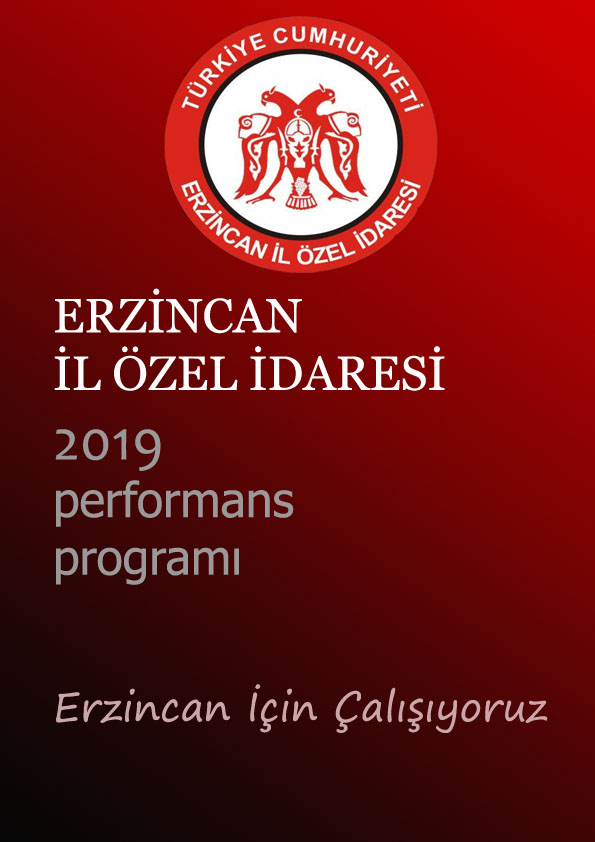 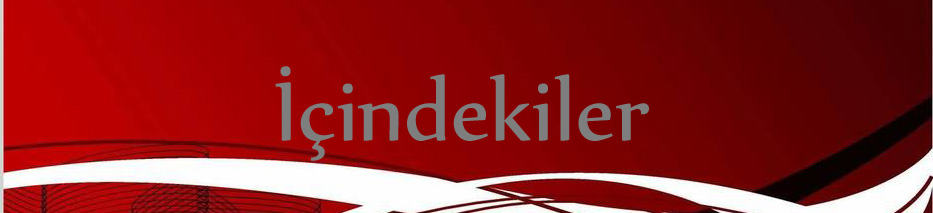 VALİ SUNUŞ……………………………………..….…………………………….…………………3MİSYON……………………………………..….…….………………….………….........................5 VİZYON…………………………….…………….…....................................................................5TEMEL İLKE VE DEĞERLER……..……………………………………………………………..6TEŞKİLAT ŞEMASI………………………………………………………………………..……….6YETKİ VE SORUMLULUKLAR…………………………....……………………….……………7DAİREYE İLİŞKİN BİLGİLER……………………...…………..………………………………8İNSAN KAYNAKLARI…………………...………………………….………..…………………..12BİLGİ VE TEKNOLOJİK KAYNAKLAR……………...……………………………………….17YÖNETİM VE İÇ KONTROL SİSTEMİ…………………………………..……………………19TEMEL POLİTİKALAR VE ÖNCELİKLER…………………………………………………...22AMAÇ VE HEDEFLER……………………………………………………………………...…….23FAALİYETLERDEN SORUMLU HARCAMA BİRİMLERİNE İLİŞKİN TABLO……....33PERFORMANS BİLGİLERİFAALİYETLERE İLİŞKİN BİLGİ VE DEĞERLENDİRMELER…………………………………………………….....…………………65PERFORMANS VERİLERİNİN KAYNAKLARI VE GÜVENİLİRLİĞİ…………………..60BÜTÇE BİLGİLERİ2018 PROGRAM DÖNEMİ BÜTÇESİ………………………..……….61FONKSİYONEL VE EKONOMİK SINIFLANDIRMA DÜZEYİNDE 2019 YILI BÜTÇESİ..………..................................................................................................................76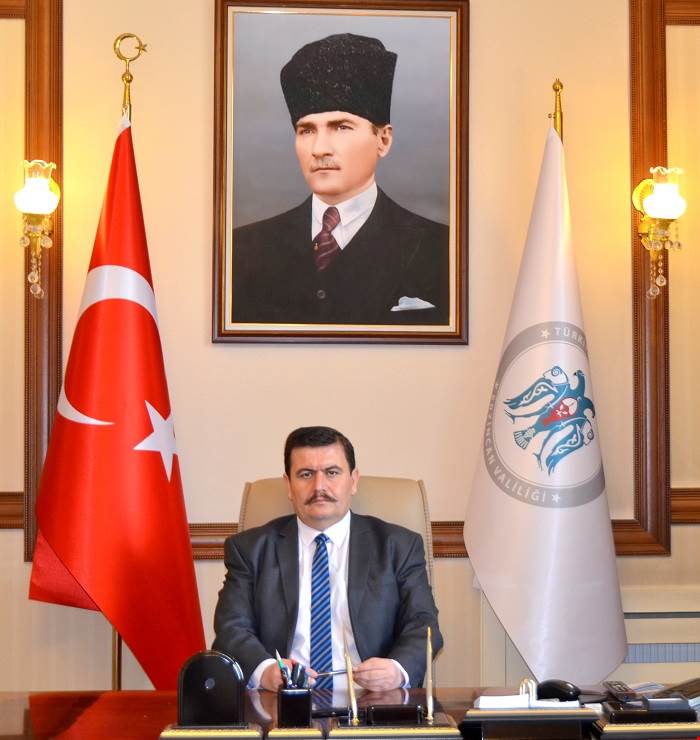 SUNUŞ5018 sayılı Kamu Mali Yönetimi ve Kontrol Kanunu ile;  Kalkınma Planları ve Programlarında yer alan politika ve Hedef’ler doğrultusunda, kamu kaynaklarının etkili, ekonomik ve verimli bir şekilde üretilmesi, kullanılması, hesap verebilirlik ve mali saydamlığı sağlamak için; kamu mali yönetiminin yapısı ve işleyişi, kamu bütçelerinin hazırlanması, uygulanması, tüm mali işlemlerin muhasebeleştirilmesi, raporlanması ve mali kontrolünü sağlamak amaçlanmaktadır. Söz konusu Kanunun, kamu kaynaklarının kullanılmasına yönelik genel esaslarının düzenlendiği bölümünde; kamu idarelerinin stratejik plan hazırlayarak geleceğe ilişkin misyon ve vizyonlarını oluşturmaları, stratejik amaçlar ve ölçülebilir Hedef’ler saptamaları ve bütçelerini de stratejik planlarında yer alan misyon, vizyon, stratejik amaç ve Hedeflerle uyumlu olarak performans esasına dayalı şekilde hazırlamaları gerekliliği belirtilmiştir.Performans programı; İl Özel İdaresinin, bir mali yılda stratejik plan doğrultusunda yürütmesi gereken faaliyetlerini, bu faaliyetlerin kaynak ihtiyacını, performans HEDEF ve göstergelerini içeren, idare bütçesinin ve idare faaliyet raporunun hazırlanmasına dayanak oluşturan programıdır.Performans programı; bir mali yılda yürütülecek faaliyetleri belirlediğinden, detaylı bir ön çalışma ve değerlendirme gerektirmektedir. Hedef ve göstergelerin doğru ve tam olarak oluşturulması, mali yılsonunda hazırlanacak faaliyet raporu ile performans değerlendirmesine temel oluşturacağından, bu Hedef ve göstergelerin mümkün olduğunca sağlıklı tespit edilmesine gayret edilmiştir. Performans programında yer alan veriler, bu verilerin kaynakları ve bunların güvenilirliği noktasında henüz bir yönetmelik veya kılavuz mevcut değildir. Performans programı çalışmalarımızda İl Özel İdaresinin Birim Müdürlüklerinin görev tanımlamaları ve yapmış oldukları faaliyetler ile 2015-2019 Yılı Stratejik planı esas alınmıştır. Performans programında kullandığımız verilerde idarenin gereksinimleri ve kaynakları dikkate alınmış olup Hedef’lere ulaşma seviyeleri göz önünde tutulmuştur.İl Özel İdaresi’nce belirlenen stratejik amaç ve HEDEf’lere ulaşmak için izlenen yol, performans Hedeflerine ulaşmak üzere kullanılan yöntemler ile yürütülen faaliyet ve projeler ve bunların sonucunda elde edilen çıktı ve sonuçlar her mali yılsonunda performans değerlendirmesine tabi tutulacaktır.Hazırlamış olduğumuz performans programının; değerlendirme ve sonuçlarından hareketle, yöneticilerin geleceğe ilişkin doğru kararlar vermelerinde, karar alma süreçlerini güçlendirmelerinde, kurumsal gelişmenin sağlanmasında, etkin kaynak kullanımı ve dağılımının sağlanmasında ayrıca hesap verebilirlik için zemin oluşturulmasında yararlı olmasını temenni ediyor performans programının hazırlanmasında emeği geçen Erzincan İl Özel İdaresi Genel Sekreteri başta olmak üzere tüm birim yöneticileri ve çalışanlarına teşekkürlerimi sunuyorum.Ali ARSLANTAŞ                Erzincan  Valisi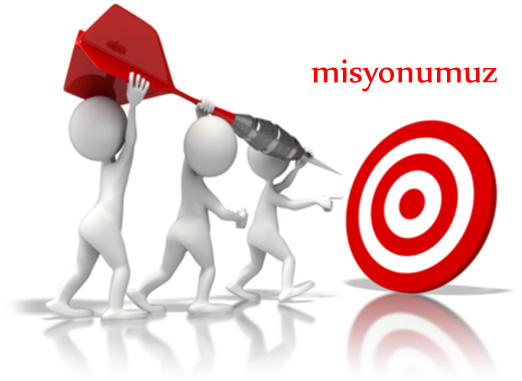 Sürekli ilerlemeyi ve gelişmeyi temel ilke olarak benimseyen çağdaş bir yerel yönetimcilik anlayışı içinde; hizmetlerin belli bir plan dâhilinde ve kaynakların daha etkin ve verimli kullanılarak Erzincan’ı Kültür, Turizm, Doğa Sporları ve Bilim Merkezi, Üreten, Yaşam kalitesinin arttığı, Doğu Anadolu Bölgesinin cazibe merkezi olan yeşil bir il yapmak Erzincan İl Özel İdaresinin Misyonudur.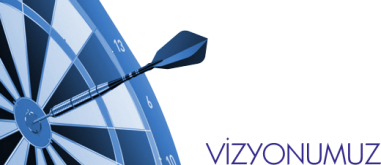 Erzincan ‘da yaşayan insanların, çağın gerektirdiği medeni yaşam şartlarına kavuştuğu, hizmetlerin daha süratli, kaliteli ve ekonomik olarak yerine getirilebildiği, sürekli gelişen ve değişen bir yönetim anlayışı ile kültürel, bilimsel, sosyal ve ekonomik gelişmesini tamamlamış Erzincan ‘ı dünyada tanınan, bölgesinde cazibe merkezi olan bir il yapmak Erzincan İl Özel İdaresinin Vizyonudur.   TEMEL İLKE VE DEĞERLERStratejik yatırım planında öngörülen yatırım ve hizmetlerin belirlenmesinde, planlanmasında, uygulanmasında ve desteklenmesinde katılımcılık ilkesine bağlı kalmak, Kamusal yatırımlarda mevzuatlara ve tasarruf tedbirlerine uymak, Kamusal kaynakların etkin ve verimli kullanılmasına özen göstermek,İlçelerin, beldelerin ve köylerin her türlü yatırım ve hizmet ihtiyacı giderilmek suretiyle bu alanlarda işsizlik ve göçün önüne geçecek yatırım ve hizmetlere öncelik vermek,Kamusal bilgilendirme yapılarak yatırım ve hizmetlerde şeffaflık sağlamak, İl Özel İdaresi kaynakları ile yalnızca fiziki nitelikli yatırımlar değil hizmet sunumunun kalitesini artıracak yatırımların desteklenmesi,Nüfusun yoğun olduğu bölgelerde kamusal yatırımlara daha fazla ağırlık vermek, kamusal kaynakların kullanılmasında, planlanmasında, uygulanmasında ve denetlenmesinde teknoloji kullanım düzeyini geliştirmekErzincan İl Özel İdaresinin temel ilke ve değerlerini oluşturmaktadırTEŞKİLAT YAPISIErzincan İl Özel İdaresi, norm kadro ilke ve esaslarına uygun olarak, İl Genel Meclisinin 01.12.2010 tarih ve 310 sayılı kararı ile örgütsel yapıda yeniden teşkilatlanarak 1 Genel Sekreter, 2 Genel Sekreter Yardımcısı, 11 Müdür, olmak üzere toplam 14 adet yönetici kadrosu ile çalışmalarını yürütmektedir. 5302 sayılı İl Özel İdaresi Kanununun 6. maddesinde il özel idaresinin görev ve sorumlulukları şu şekilde düzenlenmiştir: “İl özel idaresi mahallî müşterek nitelikte olmak şartıyla; a) Sağlık, tarım, sanayi ve ticaret; ilin çevre düzeni plânı, bayındırlık ve iskân, toprağın korunması, erozyonun önlenmesi, sosyal hizmet ve yardımlar, yoksullara mikro kredi verilmesi, çocuk yuvaları ve yetiştirme yurtları; ilk ve orta öğretim kurumlarının arsa temini, binalarının yapım, bakım ve onarımı ile diğer ihtiyaçlarının karşılanmasına ilişkin hizmetleri il sınırları içinde,b) İmar, yol, su, kanalizasyon, katı atık, çevre, acil yardım ve kurtarma, kültür, turizm, gençlik ve spor; orman köylerinin desteklenmesi, ağaçlandırma, park ve bahçe tesisine ilişkin hizmetleri belediye sınırları dışında,Yapmakla görevli ve yetkilidir.İl çevre düzeni plânı; valinin koordinasyonunda, Büyükşehirlerde Büyükşehir belediyeleri, diğer illerde il belediyesi ve il özel idaresi ile birlikte yapılır. İl çevre düzeni plânı belediye meclisi ile il genel meclisi tarafından onaylanır.Hizmetlerin yerine getirilmesinde öncelik sırası, il özel idaresinin malî durumu, hizmetin ivediliği ve verildiği yerin gelişmişlik düzeyi dikkate alınarak belirlenir.İl özel idaresi hizmetleri, vatandaşlara en yakın yerlerde ve en uygun yöntemlerle sunulur. Hizmet sunumunda özürlü, yaşlı, düşkün ve dar gelirlilerin durumuna uygun yöntemler uygulanır.Hizmetlerin diğer mahallî idareler ve kamu kuruluşları arasında bütünlük ve uyum içinde yürütülmesine yönelik koordinasyon o ilin valisi tarafından sağlanır.4562 sayılı Organize Sanayi Bölgeleri Kanunu ile Sanayi ve Ticaret Bakanlığına ve organize sanayi bölgelerine tanınan yetki ve sorumluluklar bu Kanun kapsamı dışındadır.”Anılan Kanunun 7. maddesinde de il özel idaresinin yetki ve imtiyazları şu şekilde düzenlenmiştir:“İl özel idaresinin yetkileri ve imtiyazları şunlardır:Kanunlarla verilen görev ve hizmetleri yerine getirebilmek için her türlü faaliyette bulunmak, gerçek ve tüzel kişilerin faaliyetleri için kanunlarda belirtilen izin ve ruhsatları vermek ve denetlemek. Kanunların il özel idaresine verdiği yetki çerçevesinde yönetmelik çıkarmak, emir vermek, yasak koymak ve uygulamak, kanunlarda belirtilen cezaları vermek. Hizmetlerin yürütülmesi amacıyla, taşınır ve taşınmaz malları almak, satmak, kiralamak veya kiraya vermek, takas etmek, bunlar üzerinde sınırlı aynî hak tesis etmek.Borç almak ve bağış kabul etmek. Vergi, resim ve harçlar dışında kalan ve miktarı yirmi beş milyar Türk Lirasına kadar olan dava konusu uyuşmazlıkların anlaşmayla tasfiyesine karar vermek. Özel kanunları gereğince il özel idaresine ait vergi, resim ve harçların tarh, tahakkuk ve tahsilini yapmak. Belediye sınırları dışındaki gayri sıhhî müesseseler ile umuma açık istirahat ve eğlence yerlerine ruhsat vermek ve denetlemek.İl özel idaresi, hizmetleri ile ilgili olarak, halkın görüş ve düşüncelerini belirlemek amacıyla kamuoyu yoklaması ve araştırması yapabilir.İl özel idaresinin mallarına karşı suç işleyenler Devlet malına karşı suç işlemiş sayılır.İl özel idaresinin proje karşılığı borçlanma yoluyla elde edilen gelirleri, vergi, resim ve harçları, şartlı bağışlar ve kamu hizmetlerinde fiilen kullanılan malları haczedilemez.”İDAREYE İLİŞKİN BİLGİLERFİZİKSEL YAPIERZİNCAN İL MERKEZİNDE BULUNAN İL ÖZEL İDARESİNE AİT GAYRİMENKULLERİDAREMİZE AİT;Merkez ve İlçelerde tapulu 573 adet tapulu gayrimenkul bulunmakta olup, tahsisli 213 adet gayrimenkul bulunmaktadır.Erzincan İl Merkezinde: -İnönü Mahallesi Vali Lojmanı ve Şoför lojmanı				 2 adet-Bahçelievler Mah. Lojmanları		                    	         12 adet-Fatih Mah. Erzincan Ünvr. Rektörlüğüne (25 yıl)Tahsisli                 4 adet-İlköğretim Lojmanı(merkez köy 3, İlçe 1 adet)				 4 adet                                              Toplam 22 adet lojman bulunmaktadır.	2-İlçelerde:-Çayırlı	:2 adet Kaymakam, 15 adet Milli Eğitim, 	-İliç  		: 1 adet Kaymakam, 8 adet Milli Eğitim,-Kemah	: 1 adet Kaymakam, 1 adet Köy konağı -Kemaliye	: 1 adet Kaymakam, 6 adet Milli Eğitim,-Otlukbeli	: 1 adet Kaymakam, 13 adet Milli Eğitim,-Tercan	: 1 adet Kaymakam, 32 adet Milli Eğitim,-Üzümlü	: 1 adet Kaymakam, 7 adet Milli Eğitim,-Refahiye	: 1 adet Kaymakam, 24 adet (24 adet Global A.Ş.hibe) lojman bulunmakta olup, İlçe Özel İdare Müdürlüklerince kiraları tahsil edilmektedir.3-Erzincan İl Merkezinde 3 adet gayrimenkul, İlçelerde 6 adet Bakımevi yeri, 2 adet Kaymakam lojmanı arsası Hazineden İl Özel İdaresine tahsisli bulunmaktadır.-Hizmet Binası ve arsası (Gülabibey Mah.68 Pafta 129 ada, 8 parsel, .)-İdari Bina ve Bahçesi  (Gülabibey Mah.3 Pafta 1289 ada, 20 parsel, .)Bakımevlerinin bulunduğu İlçeler	-Çayırlı, 	-İliç (2 gayrimenkulden oluşmaktadır.)	-Kemah	-Kemaliye	-Refahiye 	-Tercan Göletlerin bulunduğu İlçeler1-Çayırlı Merkez Göleti (44),2-Çayırlı Yazıkaya Göleti (3),3-Çayırlı Cennetpınar Göleti(30),4-Refahiye Kalkancı Göleti, (1 ) Kanalların Bulunduğu İlçeler            1-Çayırlı Balıklı Köyü (2)Kaymakam lojmanı arsası 1-Üzümlü İlçesi, 1-Kemaliye İlçesi4- İlçelerde bulunan İl Özel İdaresine ait Gayrimenkul Kayıtları;-Çayırlı İlçesinde 2 adet mesken (öğretmenevi olarak)-İliç İlçesinde 13 adet büronun 9 adeti kirada 3 adeti İlçe Özel İdare Müdürlüğü hizmet vermekte olup 1 adeti boştur.-Kemah İlçesinde zemin kat 2-3 nolu dükkânlar ile 1 ve 2. Katları (Öğretmenevi olarak)  kirada-Kemaliye İlçesinde 3 adet ( Mualla Poyraz, Kemaliye Atatürk Kültür Merkezi boş, Özkaymazlar Çevre ve Kültürevi KEYKAD tahsis) -Refahiye İlçesinde 3 adet dükkân, 1 adet düğün salonu kirada, Gökseki Köyünde 1 adet Halıcılık Kurs binası boş.-Tercan İlçesinde 2 adet okul yeri yurt binası. (17 Şubat okul yeri SYDV’na tahsis ve Mamahatun Okul yeri yurt binası boş)3-Erzincan İl Merkezinde İdaremize ait 19 adet işyeri bulunmakta olup, -Alparslan TURKEŞ Gemi İş Merkezi       : 4 adet-Yazıcıoğlu İş Merkezi Tic. San. Od.   	: 4 adet-Eski Hizmet Binası				: 1 adet (Boş)-Erimpaş					: 1 adet-Hizmet Binasında Çay Ocağı              	: 1 adet-Erzincanspor (Sosyal Tesis)   		:1 adet	 -Beybağı Mahallesi bina ve arsa            : 1 adet-Eski Jandarma Binası 		          :1adet (Kızılay Şb. Başk 25yıl.    Tahsisli)	-Sera                            		          :1 adet-Akbulut Kayak Tesisleri (Sosyal Tesis)   :1 adet -Çermik Sosyal Tesisleri                        :1 adet-Taşçı Hamamı                                    :1 AdetÖzel İdare Sosyal Tesisleri                    :1 Adet	Merkez Köy Ve İlçelerde;Karakaya Köyü 5 adet dükkân kirada 2 adet boşBayırbağ Köyü 4 adet dükkân kirada 3 adet boşBahçeli Köy 1 adet tarla baz istasyonları olarak kirada (Vodafone, Avea, Turkcell)Dörtler Köyü 1 adet dükkân kirada           ERZİNCAN İL ÖZEL İDARESİ ARAÇ VE İŞ MAKİNELERİNİN LİSTESİ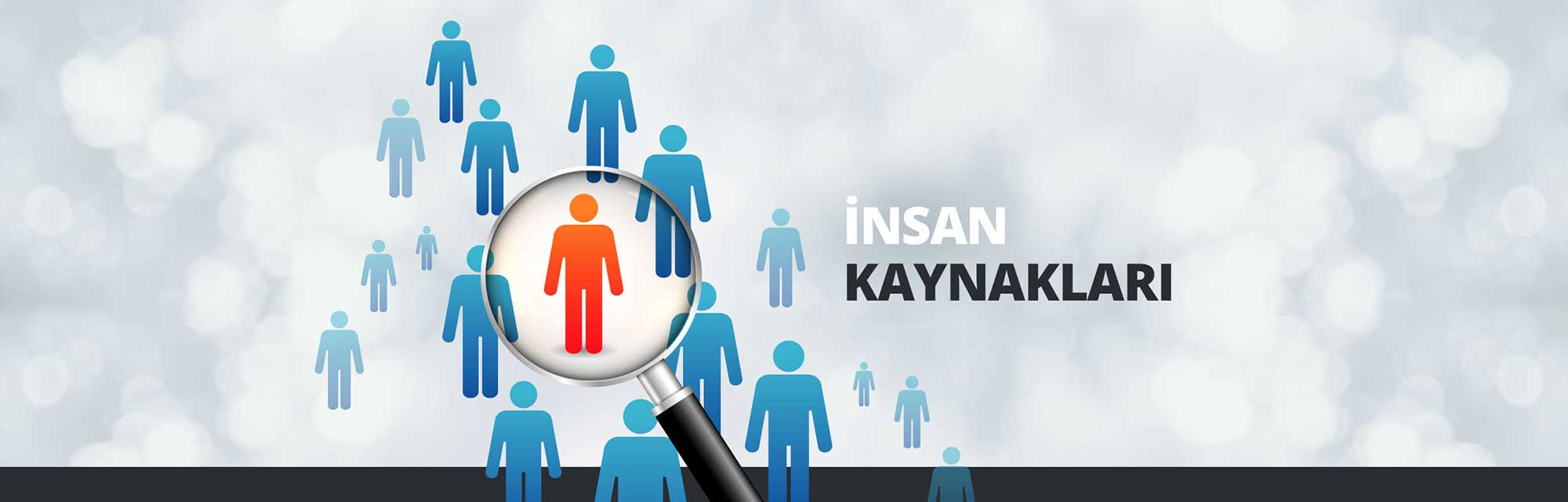 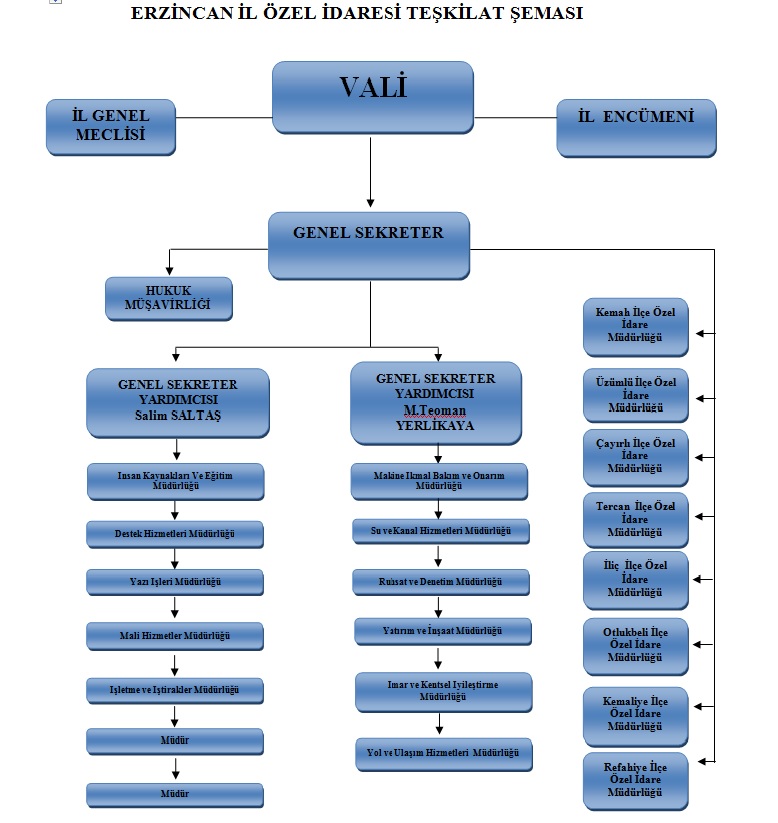 İNSAN KAYNAKLARIİdaremizde 87 personel memur statüsünde, 152 personel 4857 sayılı İş Kanununa tabi daimi işçi statüsünde hizmet vermektedir. Hizmet veren 657 sayılı Kanuna tabi personeller ile 4857 sayılı İş Kanununa tabi personellerin merkez ve ilçelere göre dağılımı aşağıda belirtilmiştir:Merkezde;	G.İ.H.		:  36	T.H.S.		:  40	Y.H.S.		:  177 Memur Personel, 16 Sözleşmeli Personelİlçe Teşkilatlarında ise;	G.İ.H			:  8	Y.H.S.			:  2olmak üzere toplam 10 Memur personel çalışmaktadır.Aynı şekilde İl Özel İdaremizde; 	Kadrolu İşçiler	:  152olmak üzere toplam 255  personel çalışmaktadır.İL ÖZEL İDARESİ İHDAS EDİLEN KADRO VE MEVCUT PERSONEL SAYISIBİLGİ VE TEKNOLOJİK KAYNAKLARErzincan İl Özel İdaresi’nde il merkezi ve ilçe birimlerinde bilgisayarlı otomasyon sistemine geçilmiş olup, bilişim hizmetleri Bilgi İşlem Sorumlusunca yürütülmektedir. ERZİNCAN İL ÖZEL İDARESİ HİZMET BİNALARINDA:134 adet PC,49 adet Notebook,123 adet Yazıcı,Network ağımızda 1 Omurga Swich ( 8 Portlu Cigabit ) 7 adet Kenar Swich (48 port 10/1000) Alcatel-lucant-metro swich modem labris LBR UTMY2 (FİREWAL) bulunmaktadır. İlçe Özel İdare Müdürlüklerimizde:8 adet PC,8 adet Yazıcı mevcuttur.SUNULAN HİZMETLERİl Özel idareleri İl halkının mahallî müşterek nitelikteki ihtiyaçlarını karşılamak üzere kurulan ve karar organı seçmenler tarafından seçilerek oluşturulan, idarî ve malî özerkliğe sahip kamu tüzel kişilikleridir. Erzincan İl Özel İdaresi sahip olduğu tüm maddi kaynakları, mali imkânları ve personeli ile birlikte halkımızın refahını ve huzurunu artırmaya yönelik faaliyetleri yerine getirmeye çalışmaktadır. Bu hizmetler iki ana bölüme ayrılabilir.Kendi birimleri ve imkanları ile; Yol ve Ulaşım HizmetleriPlan, Proje ve Yatırım HizmetleriTarımsal Hizmetler Yatırım ve İnşat HizmetleriSahalarında projeler üretmekte ve gerçekleştirmektedir. Bu projelere İdaremiz kendi kaynak ayırdığı gibi merkezi hükümetin de ayırdığı kaynaklarla gerçekleştirdiği projelerde (KÖYDES) mevcuttur.Diğer bir hizmet grubu ise il merkezlerinde teşkilatlanmış bakanlık taşra teşkilatlarının yürütmekte oldukları, eğitim, kültür-turizm, çevre ve orman, soysal hizmetler, gençlik ve spor, sağlık vb. sahalarda gerçekleştirilmesi Hedeflenen iş ve projelere mali kaynaklar aktarmaktadır. Bu kaynakların kullanımı tamamı ile bu kurumlar tarafından yapılmaktadır.2018 yılında idaremiz tarafından gerçekleştirilen projelerin özetle durumu şu şekildedir.Asfalt yapımı 	(I.ve II. Kat)	     : 65,70 (Km)Stabilize yapımı		     : 208(Km)BSK Asfalt Yapımı                     : 213,60(KM)Kilit Parke                                : 162.260,00 (M2)İçme Suyu Tesisi		     : 105 (Adet) Kanalizasyon 			     : 37 (Adet) Tarımsal hizmetler(sulama tes.) :  65 (Adet)5302 sayılı İl Özel İdaresi kanunu ile bu hizmetler artarak devam edeceği gibi bunlara ilaveten ek görev ve sorumluluklar da yüklenmiştir. Bu alanlar ana hatları ileKültür, turizm, sosyal işler ve eğitim alanlarıSağlık, çevre, gıda alanlarıDoğal afetlere hazırlık alanlarıİmar, iskân alanlarıTarım, hayvancılık alanlarıKentsel iyileştirme alanları sayılabilir. YÖNETİM VE İÇ KONTROL SİSTEMİVali, İl Özel İdaresinin başı ve tüzel kişiliğinin temsilcisidir. Valinin görev ve yetkileri 5302 sayılı İl Özel İdaresi Kanununun 30 uncu maddesinde şu şekilde düzenlenmiştir:a) İl Özel İdaresi teşkilâtının en üst amiri olarak İl Özel İdaresi teşkilâtını sevk ve idare etmek, İl Özel İdaresinin hak ve menfaatlerini korumak.b) İl Özel İdaresini stratejik plâna uygun olarak yönetmek, İl Özel İdaresinin kurumsal stratejilerini oluşturmak, bu stratejilere uygun olarak bütçeyi, İl Özel İdaresi faaliyetlerinin ve personelinin performans ölçütlerini hazırlamak ve uygulamak, izlemek ve değerlendirmek, bunlarla ilgili raporları meclise sunmak.c) İl Özel İdaresini Devlet dairelerinde ve törenlerde, davacı veya davalı olarak da yargı yerlerinde temsil etmek veya vekil tayin etmek. d) İl Encümenine başkanlık etmek. e) İl Özel İdaresinin taşınır ve taşınmaz mallarını idare etmek.f) İl Özel İdaresinin gelir ve alacaklarını takip ve tahsil etmek.g) Yetkili organların kararını almak şartıyla sözleşme yapmak.h) İl Genel Meclisi ve Encümen kararlarını uygulamak.i) Bütçeyi uygulamak, bütçede meclis ve encümenin yetkisi dışında kalan aktarmaları yapmak. j) İl Özel İdaresi personelini atamak. k) İl Özel İdaresi, bağlı kuruluşlarını ve işletmelerini denetlemek.l) Şartsız bağışları kabul etmek.m) İl halkının huzur, esenlik, sağlık ve mutluluğu için gereken önlemleri almak.n) Bütçede yoksul ve muhtaçlar için ayrılan ödeneği kullanmak.o) Kanunlarla İl Özel İdaresine verilen ve İl Genel Meclisi veya İl Encümeni kararını gerektirmeyen görevleri yapmak ve yetkileri kullanmak.Genel Sekreter, İl Özel İdaresi hizmetlerini Vali adına ve onun emirleri yönünde, mevzuat hükümlerine, İl Genel Meclisi ve İl Encümeni kararlarına, İl Özel İdaresinin amaç ve politikalarına, stratejik plan ve yıllık çalışma programına göre düzenler ve yürütür. Bu amaçla İl Özel İdaresi  kuruluşlarına  gereken emirleri verir ve bunların uygulanmasını gözetir ve sağlar. Genel Sekreter belirtilen bu hizmetlerin yürütülmesinden Valiye karşı sorumludur.İl Genel Meclisi, İl Özel İdaresinin karar organıdır ve ildeki seçmenler tarafından seçilmiş üyelerden oluşur. İl Genel Meclisinin görev ve yetkileri 5302 sayılı İl Özel İdaresi Kanununun 10 uncu maddesinde şu şekilde belirlenmiştir:a) Stratejik plân ile yatırım ve çalışma programlarını, İl Özel İdaresi faaliyetlerini ve personelinin performans ölçütlerini görüşmek ve karara bağlamak. b) Bütçe ve kesin hesabı kabul etmek, bütçede kurumsal kodlama yapılan birimler ile fonksiyonel sınıflandırmanın birinci düzeyleri arasında aktarma yapmak.c) İl çevre düzeni plânı ile belediye sınırları dışındaki alanların imar plânlarını görüşmek ve karara bağlamak.d) Borçlanmaya karar vermek.e) Bütçe içi işletmeler ile Türk Ticaret Kanununa tâbi ortaklıklar kurulmasına veya bu ortaklıklardan ayrılmaya, sermaye artışına ve gayrimenkul yatırım ortaklığı kurulmasına karar vermek. f) Taşınmaz mal alımına, satımına, trampa edilmesine, tahsisine, tahsis şeklinin değiştirilmesine veya tahsisli bir taşınmazın akar haline getirilmesine izin; üç yıldan fazla kiralanmasına ve süresi yirmileş yılı geçmemek kaydıyla bunlar üzerinde sınırlı aynî hak tesisine karar vermek.g) Şartlı bağışları kabul etmek.h) Vergi, resim ve harç dışında kalan miktarı beş milyardan yirmi beş milyar Türk Lirasına kadar ihtilaf konusu olan özel idare alacaklarının anlaşma ile tasfiyesine karar vermek.i) İl Özel İdaresi adına imtiyaz verilmesine ve İl Özel İdaresi yatırımlarının yap-işlet veya yap-işlet-devret modeli ile yapılmasına, İl Özel İdaresine ait şirket, işletme ve iştiraklerin özelleştirilmesine karar vermek.j) Encümen üyeleri ile ihtisas komisyonları üyelerini seçmek.k) İl Özel İdaresi tarafından çıkarılacak yönetmelikleri kabul etmek.l) Norm kadro çerçevesinde İl Özel İdaresinin ve bağlı kuruluşlarının kadrolarının ihdas, iptal ve değiştirilmesine karar vermek.m) Yurt içindeki ve yurt dışındaki mahallî idareler ve mahallî idare birlikleriyle karşılıklı işbirliği yapılmasına karar vermek. n) Diğer mahallî idarelerle birlik kurulmasına, kurulmuş birliklere katılmaya veya ayrılmaya karar vermek.o) İl Özel İdaresine kanunlarla verilen görev ve hizmetler dışında kalan ve ilgililerin isteğine bağlı hizmetler için uygulanacak ücret tarifesini belirlemek.İl Genel Meclisi, İl Genel Meclisince belirlenecek bir aylık tatil hariç her ayın ilk haftası Meclis tarafından önceden belirlenen günde mutat toplantı yerinde toplanır. Kasım ayı toplantısı dönem başı toplantısıdır. İl Genel Meclisi, üye tam sayısının salt çoğunluğuyla toplanır ve katılanların salt çoğunluğuyla karar verir. Ancak, karar yeter sayısı, üye tam sayısının dörtte birinden az olamaz. Oylamada eşitlik çıkması durumunda meclis başkanının bulunduğu taraf çoğunluk sayılır. Gizli oylamalarda eşitlik çıkması durumunda oylama tekrarlanır, eşitliğin bozulmaması durumunda meclis başkanı tarafından kur'a çekilir.Meclisin toplanmasında, üye tam sayısının salt çoğunluğu sağlanamadığı takdirde, başkan, gün ve saatini tespit ederek en geç üç gün içinde toplanmak üzere meclisi tatil eder. Gelecek toplantı, üye tam sayısının dörtte birinden az olmayan üye sayısı ile yapılır. İl Genel Meclisi tarafından alınan kararların tam metni, en geç beş gün içinde valiye gönderilir. Vali, hukuka aykırı gördüğü kararları, yedi gün içinde gerekçesini de belirterek yeniden görüşülmek üzere İl Genel Meclisine iade edebilir. Valiye gönderilmeyen meclis kararları yürürlüğe girmez.Yeniden görüşülmesi istenilmeyen kararlar ile yeniden görüşülmesi istenip de İl Genel Meclisi üye tam sayısının salt çoğunluğuyla ısrar edilen kararlar kesinleşir.Vali, Meclisin ısrarı ile  kesinleşen kararlar aleyhine on gün içinde idarî yargıya başvurabilir.Kesinleşen İl Genel Meclisi karar özetleri toplantıyı izleyen en geç yedi gün içinde çeşitli yollarla halka duyurulur.İl Encümeni Valinin başkanlığında, İl Genel Meclisinin her yıl kendi üyeleri arasından bir yıl için gizli oyla seçeceği beş üye ile biri malî hizmetler birim amiri olmak üzere valinin her yıl birim amirleri arasından seçeceği beş üyeden oluşur. Valinin katılamadığı encümen toplantısına genel sekreter başkanlık eder. Encümen, haftada en az bir defa olmak üzere üye tam sayısının salt çoğunluğuyla toplanır ve katılanların salt çoğunluğuyla karar verir. Oyların eşitliği durumunda başkanın bulunduğu taraf çoğunluk sayılır. Çekimser oy kullanılamaz.Encümen gündemi Vali tarafından hazırlanır. Encümen üyeleri gündem maddesi teklif edebilir. Encümen, gündemindeki konuları en geç bir hafta içinde görüşüp karara bağlar. Alınan kararlar başkan ve toplantıya katılan üyeler tarafından imzalanır. Karara muhalif kalanlar gerekçelerini de açıklar.Vali kanun, tüzük, yönetmelik ve İl Genel Meclisi kararlarına aykırı gördüğü encümen kararının bir sonraki toplantıda tekrar görüşülmesini isteyebilir. Encümen, kararında ısrar ederse karar kesinleşir. Bu takdirde, Vali, kesinleşen encümen kararının uygulanmasını durdurur ve  idari yargı mercilerine yürütmeyi durdurma talebi ile birlikte on gün içinde başvurur. İtiraz Danıştay’ca en geç altmış gün içinde karara bağlanır.İl Encümeninin görev ve yetkileri 5302 sayılı İl Özel İdaresi Kanununun 26. maddesinde şu şekilde belirlenmiştir:a) Stratejik plân ve yıllık çalışma programı ile bütçe ve kesin hesabı inceleyip il genel meclisine görüş bildirmek.b) Yıllık çalışma programına alınan işlerle ilgili kamulaştırma kararlarını almak ve uygulamak.c) Öngörülmeyen giderler ödeneğinin harcama yerlerini belirlemek.d) Bütçede fonksiyonel sınıflandırmanın ikinci düzeyleri arasında aktarma yapmak.e) Kanunlarda öngörülen cezaları vermek.f) Vergi, resim ve harçlar dışında kalan ve miktarı beş milyar Türk Lirasına kadar olan ihtilafların sulhen halline karar vermek.g) Taşınmaz mal satımına, trampa  edilmesine ve tahsisine ilişkin kararları uygulamak, süresi üç yılı geçmemek üzere kiralanmasına karar vermek.h) Belediye sınırları dışındaki umuma açık yerlerin açılış ve kapanış saatlerini belirlemek.i) Vali tarafından havale edilen konularda görüş bildirmek.j) Kanunlarla verilen diğer görevleri yapmak.İl Özel İdarelerinde iç ve dış denetim 5018 sayılı Kamu Malî Yönetimi ve Kontrol Kanunu hükümlerine göre yapılır. Denetim, iş ve işlemlerin hukuka uygunluk, malî ve performans denetimini kapsar.5018 sayılı Kamu Mali Yönetimi ve Kontrol Kanununun 60. maddesi ve 5436 sayılı Kanunun 15 inci maddesi uyarınca Bakanlar Kurulu tarafından çıkarılan “Strateji Geliştirme Birimlerinin Çalışma Usul ve Esasları Hakkında Yönetmeliği”nde öngörülen düzenleyici ve denetleyici kurumlar hariç olmak üzere, genel yönetim kapsamındaki her bir kamu idaresinin oluşturacağı strateji geliştirme birimlerinin stratejik yönetim ve performans yönetimi ile mali hizmetler kapsamında yürüteceği fonksiyonlar Erzincan İl Özel İdaresinde oluşturulan Mali Hizmetler Müdürlüğü tarafından yapılacaktır.TEMEL POLİTİKALAR VE ÖNCELİKLERErzincan İl Özel İdaresi; Kalkınma Planları, Yıllık Programlar ve Stratejik Planında yer alan amaç ve Hedefleri doğrultusunda ve Kanunlarla ile kendisine verilen görev ve hizmetleri yerine getirebilmek amacıyla faaliyetlerini sürdürmektedir.Dokuzuncu Kalkınma Planı 01.07.2006 tarih ve 26215 sayılı 1. mükerrer Resmi Gazetede yayınlanmıştır. 2007-2013 yıllarını kapsayan Dokuzuncu Kalkınma Planının da yer alan mahalli idareler ile ilgili temel politikalar ve öncelikler başlıklar itibariyle aşağıda yer almaktadır:-Çevrenin Korunması ve Kentsel Altyapının Geliştirilmesi-Eğitim Sisteminin Geliştirilmesi-Gelir Dağılımının İyileştirilmesi, Sosyal İçerme ve Yoksullukla Mücadele-Enerji ve Ulaştırma Altyapısının Geliştirilmesi-Sanayi ve Hizmetlerde Yüksek Katma Değerli Üretim Yapısına Geçişin Sağlanması-Kültürün Korunması ve Geliştirilmesi ve Toplumsal Diyalogun Güçlendirilmesi-Bölgesel Gelişme Politikasının Merkezi Düzeyde Etkinleştirilmesi-Yerel Dinamiklere ve İçsel Potansiyele Dayalı Gelişmenin Sağlanması-Yerel Düzeyde Kurumsal Kapasitenin Artırılması-Kırsal Kesimde Kalkınmanın Sağlanması-Kamu Hizmetlerinde Kalite ve Etkinliğin ArtırılmasıAMAÇ VE HEDEFLERERZİNCAN İL ÖZEL İDARESİ YATIRIM VE İNŞAAT MÜDÜRLÜĞÜ BİRİMİPERFORMANS HEDEFİ TABLOLARI (TABLO 1)İMAR VE KENTSEL İYİLEŞTİRME MÜDÜRLÜĞÜDESTEK HİZMETLERİ MÜDÜRLÜĞÜFAALİYETLERDEN SORUMLU HARCAMA BİRİMLERİNE İLİŞKİN TABLOPERFORMANS BİLGİLERİFAALİYETLERE İLİŞKİN BİLGİ VE DEĞERLENDİRMELERBu bölümde, Erzincan İl Özel İdaresinin Ana ve Yardımcı Hizmet Birimlerinin yürüttüğü temel faaliyetler birim bazında  yer almaktadır.10.06.2007 Tarihinde yayınlanan Norm Kadro İlke ve Standartları Esaslarına göre Erzincan İl Özel İdaresinin birim müdürlük sayısı 12 olarak belirlenmiş ve İl Genel Meclisi kararıyla da yeniden belirlenen birim müdürlüklerinin görevlerinin yeniden tanımlanmasına gerek görülmüştür. Bu nedenle aşağıda belirtilen görevler itibariyle birim müdürlüklerinin görev tanımlamaları şu şekildedir.İL ÖZEL İDARESİ TEŞKİLATI GENEL SEKRETERİl Özel İdaresi hizmetlerini Vali adına ve onun emirleri yönünde, mevzuat hükümlerine, il genel meclisi ve il encümeni kararlarına, il özel idaresinin amaç ve politikalarına, stratejik plan ve yıllık çalışma programına göre düzenler ve yürütür. Bu amaçla il özel idaresi  kuruluşlarına  gereken emirleri verir ve bunların uygulanmasını gözetir ve sağlar. Genel sekreter belirtilen bu hizmetlerin yürütülmesinden valiye karşı sorumludur.GENEL SEKRETER YARDIMCISIGenel Sekreter yardımcısı, İl Özel İdaresi birimlerinin işlerinin etkinlik ve verimlilik ilkelerine göre yürütülmesini sağlar ve bu amaçla bağlı birimleri denetler. Genel Sekreter yardımcısı yukarıda belirtilen hizmetlerin yürütülmesinden Valiye ve Genel Sekretere karşı sorumlu olup aşağıdaki görevleri yapar.a)Birim Müdürlüklerinde görevli Memur ve işçi personelin günlük mazeret, yıllık, mazeret, sağlık refakat, ücretsiz izin onaylamak. b)Vali veya Genel Sekreter onayından geçmiş işlem ve kararların ilgili mercilere gönderilmesine veya tebliğine ilişkin yazıları imzalamak.c)Birim Müdürleri dışında kalan personel hakkındaki şikâyet dilekçelerinin kabulü ve gereğini yerine getirmek.d)Emekli Sandığı, Sosyal Sigortalar Kurumu ile ilgili bildirge yazışmaları, Emanet hesaplarda bulunan kesintilerle ilgili kurum veya kuruluşlarla yazışmaları yapmak,e) Muayene ve kabul komisyonu kararlarını tasdik etmek.f)167, 1380, 2559, 3213, 1593, 5272 ve 5302 sayılı kanunlarla verilen ve tahakkuka bağlanarak tahsil edilmesi gereken İl Özel İdaresi gelirleri için gerekli yazışmaları yapmak.g)Özel İdareye ait olup, kiraya verilen taşınmaz malların kira bedellerinin, kira şartnamesi ve sözleşmesine göre tahsili için kiracılarla gerekli yazışmaları yapmakh)Özel İdare taşınmaz mallarının işgali halinde, tahakkuk edecek Ecri misil’in takip ve tahsilini sağlamak için gerekli yazışmaları yapmak,ı) Her türlü idari para cezalarının takip ve tahsili için gerekli yazışmaları yapmak,i) Aylık miatlı yazıların ilgili kurumlara yazılması.j) İşçi Giriş ve Çıkış bildirgeleri ile ilgili kurumlarla rutin yazışmaları yapmak.k) İş Kurumu ile ilgili miatlı yazışmalar yapmak.l) İl Özel İdaresine ait taşıtların il içi görevlendirmelerini yapmak.m)Yıllık teftiş programlarını teftiş inceleme, araştırma ve soruşturmasını yapmak,n)Devlet Memurlarının şikâyet ve müracaatlarını devlet Memurları Şikâyet ve Müracaatları Yönetmeliğine uygun olarak yapılmasını sağlamak,  o) Personele verilecek disiplin cezası ile ilgili işlemleri yapmak,ö)Köy Muhtarları ve Köy Halkı tarafından köyleri ile ilgili yatırım talepleri yazışmaları yapmak.p)3194 Sayılı Kanun gereği Köy Muhtarlıkları ve Köy Halkı ile ilgili yazışmalar.r) Vali ve Genel Sekreterce verilen diğer görevleri yapmakGenel Sekreterlik Bütçe BilgileriBİRİM MÜDÜRLERİNİN ORTAK GÖREVLERİ a) İl Özel İdaresi Bütçe sistemine göre 5018 sayılı Kanuna göre Birim Müdürlüğünün Harcama Yetkilisi olarak görev yapmak, birimi ile ilgili bir Gerçekleştirme Görevlisi belirlenecektir.b) Birim Müdürlüklerine yazılan yazıları imzalamak.c) Müdürlüğünde görevli Memur ve İşçi Personelin hasta sevk kâğıtlarını imzalamak.d) İdarece yapılacak olan ihaleler için hazırlanan teknik ve idari şartnameyi onaylamak.e) Vali ve Genel Sekreter tarafından verilecek diğer görevleri yapmak.1 - MALİ HİZMETLER MÜDÜRLÜĞÜBütçe HizmetleriMuhasebe HizmetleriGelir HizmetleriTaşınır Mal Yönetmeliği Gereği Yapılacak HizmetlerE)  Mikro Kredi İşlemlerinin İdare adına kontrol etmekBütçe HizmetleriÖzel İdare Bütçesinin hazırlanması ile ilgili iş ve işlemleri yürütmek, bütçenin uygulanmasını izlemek, bütçe uygulamaları ile ilgili olarak tutulması gerekli hesapları, defterleri ve aylık cetvelleri tanzim etmek ve ilgili yerlere göndermek.İlçelere ödenek göndermek ve gönderilen ödeneklerin amacına uygun olarak harcanıp harcanmadığını kontrol etmek.Merkez Muhasebe Birimi ve İlçe Özel İdare Müdürlüklerinden talep edilen ödenekleri zamanında ve usulüne uygun olarak göndermek ve ödenek defterine de türüne göre işlemek.İlçelerden tenkis olunan ödenekleri Bütçe defterine ilgili bölüm ve maddesine işlemek.İl Özel İdare Bütçesi içinde bulunan diğer dairelerden gelen ve Encümen kararını gerektiren konularda bütçe ile ilgili işlemler yapmak ve gerekli görüş ve koordine için evrakları Muhasebe Birimine göndermek.Ay sonu itibariyle İlçe Özel İdare Müdürlüklerince düzenlenen aylık cetveller ve bunlara dayalı evrakların müteakip ayın en geç 7’sine kadar Bütçe-Plan servisinde toplanmasını temin etmek.İlçe Özel İdare Müdürlerini ve mahiyetinde çalışan personeli 5302, 5018 sayılı kanun ile Tahakkuk esaslı İl Özel İdaresi Bütçe ve Muhasebe usulü yönetmeliği hakkında gerekli eğitimi vermek.Şartlı ve şartsız bağışları kabul etmek.B) Muhasebe İşlemleria) Genel Meclis Üyelerine İl Özel İdaresi Kanununun 24 ve 28. maddeleri gereğince Puantaj esas alınarak hazırlanan huzur hakları ile Encümen üyeleri ücretlerinin tahakkukunu yaparak ödenmek üzere ilgili banka hesaplarına havale etmek.b) İdaremizde görev yapan İl Genel Meclis ve İl Encümeni Memur, Toplu İş Sözleşmeli ve geçici işçi personelin terfi ve sosyal hakları da dikkate alınarak Devlet Harcama Belgeleri Yönetmeliğinin 8. maddesi ve işçi ücretlerine ilişkin 18. maddesine göre personelin maaş, ücret, huzur hakkı ve yolluk tahakkuklarını yapmak. Ödenmek üzere ilgili banka hesaplarına havale etmek.c) Muhtarlara verilen ödeneklerin tahakkukunu yaparak ödenmek üzere ilgili banka hesaplarına havale etmek.ç) Tedavi Yönetmeliği hükümlerine göre eczaneler tarafından düzenlenerek idaremize intikal eden personellerinize ait eczane evrakları Devlet Harcama Belgeleri Yönetmeliğinin 15. maddesinde belirtildiği şekilde hasta sevk kâğıtları, ilaç fiyat kupürlerinin ve barkot diyagramının yapıştırılmış olduğu reçete, fatura, reçetelerin kişi bazında dökümünü gösteren liste kontrol edildikten sonra ödeme belgesine bağlanarak ödeme yapmak.d) Tedavi Yönetmeliği hükümlerine göre hastaneler tarafından düzenlenerek idaremize intikal eden personellerinize ait hastane evrakları Devlet Harcama Belgeleri Yönetmeliğinin 15. maddesinde belirtildiği şekilde kontrol edilerek ödeme yapmak.e) Bordrolardan yapılan kesintiler ilgili kanunlar gereğince süreleri dâhilinde çeşitli ödemeler iadeler fişi düzenlenerek ilgili hesaplara havale etmek.f) Devlet Harcama Belgeleri Yönetmeliğinin 30. maddesine göre ödemelerin yapılmasını sağlamak. g) İhale suretiyle yapılan taşıma giderlerinin ödemesini yapmak.h) İlan, sigorta giderleri ve diğer tarifeye bağlı ödemeleri yapmak.ı) Sigorta poliçesi veya zeyil name ödeme belgesine bağlanarak ödemelerini yapmak.i) Taşınmaz mal kira bedellerinin ödenmesinde Devlet Harcama Belgeleri Yönetmeliğinin 33. maddesi gereğince; tahakkuka bağlanarak ödeme yapılmasını sağlamak.j) Kamu Kurum ve kuruluşları arasında yapılan kiralama bedellerinin ödemesini yapmak.k)Devlet Harcama Belgeleri Yönetmeliğinin 34.maddesi gereğince icra veya noterce düzenlenen alındı, alındı verilemeyen hallerde davayı kovuşturan tarafından düzenlenip ilgili mahkeme veya dairelerce onaylanan mahkeme giderleri listesi tahakkuka bağlanarak ödeme yapmak.l) Temsil ağırlama, tören ve tanıtma giderleri: İşin niteliğine göre Devlet Harcama Belgeleri Yönetmeliğinin ilgili maddeleri gereğince istenilen belgeler bağlanarak ödeme yapmak.m) Devlet Harcama Belgeleri Yönetmeliğinin 40. maddesi gereğince tekel niteliğindeki elektrik, su, doğalgaz ve benzeri tüketim giderlerinin ödenmesi. 4734 Sayılı Kamu İhale Kanununun 3.maddesi kapsamındaki alımlar: 4734 Sayılı Kamu İhale Kanununun 3. maddesinin ( e) fıkrasında sayılan kuruluşlardan yapılan mal ve hizmet alım giderlerinin ödemesini yapmak.n) Devlet Malzeme Ofisinden yapılacak mal ve malzeme alımlarının ödemelerini yapmak. o) 2942 Sayılı Kamulaştırma Kanunun uyarınca yapılacak kamulaştırma bedellerinin ödemesini yapmak. ö) 4734 Sayılı Kamu İhale Kanununun 22.maddesinin (d) bendinde belirtilen tutara kadar doğrudan temin usulüyle yapılacak mal ve malzeme alım bedellerinin ödemesini yapmak, . Maddeleri  gereğince yapılacak olan alımları tahakkuka bağlanarak ödeme yapmak.p)  4734 Sayılı Kamu İhale Kanununun ilgili maddelerine göre ihale edilerek tahakkuku hazırlanan hak ediş raporlarını tetkik etmek, ödemeleri yapmak. r) Geçici kabule hazır hale getirilen projelerin hesaplarını tetkik ederek tasdiklerini sağlamak, işin yapılmasını müteakip kesin hesaba ilişkin işlemleri yapmak, s)İdaremiz gelir servisince düzenlenen tahakkuklar muhasebe kayıtlarımıza geçirilerek tahsilâtlarının yapılmasını sağlamak.ş) İta Emri, Bütçe Giderleri, Geçici Harcamalar, Banka Cari, Emanet Defterlerini tutmak ve Aylık Cetvellerini tanzim etmek. Maaş defterini tutmak, vergi iadelerini hazırlamak.t) Verile Emirlerini düzenlemek, Ödenek dâhilinde olup olmadığını kontrol etmek, emekli kesenekleri ile maaş bordrosundan ve diğer ödemelerden kesilen emanetlerin reddi yatlarını hazırlamak.u) Teminat Mektuplarını kayıt, muhafaza ve iade işlemlerini yapmak.ü) Verilen görevleri Müdürlüğü emrindeki personel arasında dağıtım yapmak, işleri takip etmek ve kısa sürede sonuçlanmasını sağlamak.v) İlçe Özel İdare Müdürlerini ve maiyetinde çalışan personeli 5302, 5018 sayılı kanun ile Tahakkuk esaslı İl Özel İdaresi Bütçe ve Muhasebe usulü yönetmeliği hakkında gerekli eğitimi vermek.y) Terör ve Terörle Mücadeleden Doğan Zararların Karşılanması Hakkında ki 5233 sayılı kanun gereği yapılacak işlemler için İl Özel İdaresi sekretaryasını yapmak.C) Gelir İşlemleria)167 sayılı Yer altı Suları Hakkında Kanun ve 1380 sayılı Su Ürünleri Kanunun uyarınca kiraya verilen Kaynak Suları ile Su ürünleri Avlak yerleri ve Su ürünleri Üretim yerlerinin  kira bedellerinin şartname ve sözleşmede belirtildiği üzere takip ve tahsilini sağlamak,167 sayılı Yeraltı Suları Hakkında Kanunun 4. maddesi ile 1380 Sayılı Su Ürünleri Kanununun 4. maddesi uyarınca Kaynak Suları ile Su Ürünleri, Avlak yerleri ve Su Ürünleri üretim yerlerinin  kiralanma işlerinin yapılması.b) 3213 sayılı Maden Kanunun uyarınca kiraya verilen I (a) Grubu maden alanlarının kira bedellerinin tahsili ile bütün madenlerden alınacak % 50 özel idare paylarının takip ve tahsilini yapmak,c) 3194 sayılı İmar Kanunun uyarınca; Belediye hududu ve mücavir alanı dışında yapılacak yapılar nedeniyle İnşaat izin Harcı ile Yapı Kullanma İzin Harcının tahsili ile yine aynı Kanun uyarınca kaçak yapı yapanlara verilecek cezaların takip ve tahsilini yapmak,d) 222 sayılı Kanuna göre Devamsızlık nedeniyle öğrenci velilerine verilecek cezaların takip ve tahsilini yapmak,e) Belediye Hududu ve Mücavir alanı dışında kalan Umuma Açık İstirahat ve Eğlence yerlerinin ruhsatlandırılmasında ruhsat harçlarının buralara verilecek idari para cezalarının takip ve tahsilini yapmak,f) 3572 sayılı Kanunun uyarınca; Belediye Hududu ve Mücavir Alanı dışında kalan tüm işyeri ve işletmelere İşyeri Açma ve İşletme Ruhsatı verilmesinde ruhsat harçlarının tahsili ile buralara verilecek idari para cezalarının takip ve tahsilini sağlamak,g) İl Belediyesi hududu ve Mücavir alanı dışında kalan 1. Sınıf Gayri Sıhhi Müesseseler ile Belediye Hududu ve Mücavir alan dışında kalan tüm 2. ve 3. Sınıf Gayri Sıhhi Müesseselerin ruhsatlandırılmasında ruhsat harçlarının tahsilini sağlamak, buralara verilecek İdari para cezalarının takip ve tahsilini yapmak,h) Özel İdareye ait olup, kiraya verilen taşınmaz malların kira bedellerinin, kira şartnamesi ve sözleşmesine göre tahsilini ve takibini yapmak,ı) Özel İdare taşınmaz mallarının işgali halinde, tahakkuk edecek Ecri misil’in takip ve tahsilini sağlamak,i) Özel İdareye ait araç, gereç, taşıt, iş makinesi gibi taşınır malların kiralarının tahsilini sağlamak,j) 6183 sayılı Amme alacaklarının Tahsil Usulü Hakkında Kanun uyarınca, İdare alacaklarının tahakkuk, tahsili ile icra ve benzeri hukuki işlemlerini yürütmek,k)- Kanunlarla verilen vergi, resim, harç ve cezaların takip, tahakkuk ve tahsilini sağlamakl) Her türlü İdari para cezalarının takip, tahakkuk ve tahsilini sağlamak,m) Taşınmaz malların ve diğer gelirlere dair defter ve kayıtları tutmak.n) İlçe Özel İdare Müdürlerini ve maiyetinde çalışan personeli 5302, 167, 1380, 3213, 3194, 3572 ve 6183 sayılı kanunlar hakkında gerekli eğitimi vermek.D) Konsolide Görevlisi (Ayniyat Saymanlığı) Görevi      Kamu idaresinin merkez ve taşra taşınır Kayıt Kontrol yetkililerinden aldığı, muhasebe yetkililerince kayıtlara uygunluğunu kontrol edilerek onaylanan, amacıyla Harcama Birimini taşınır hesaplarını Konsolide ederek taşınır kesin hesap cetvelleri ile taşınır kesin hesaba icmal cetvellerini üst yönetici adına hazırlamakla yükümlü, taşınır kayıt işlemlerinden sorumlu yöneticidir.Taşınır Kayıt ve Kontrol yetkililerinden aldığı taşınır giriş ve çıkış işlemlerine ilişkin olarak Ayniyat Görevlilerine kayıtlarını tutturmak ve dosyasında muhafaza etmekTaşınır Kayıt ve Kontrol yetkililerinin Kefelete bağlanması işten veya kefaletli görevden ayrılanların birikmiş paralarının geri verilmesini sağlamak bunlara ait kefalet sicil fişlerini tutmak bu hususları takip etmek.Hesap bakımından kendisine bağlı Taşınır Kayıt ve Kontrol Yetkililerini işin icaplarına göre senede en az bir defa kontrol etmek.Taşınır Kayıt ve Kontrol Yetkililerinin, işten ayrılanlar ve yerine tayin edilenler arasında teslim etme ve teslim alma işlemlerinin yapılmasını sağlamak.Her mali yılbaşından önce Saymanlığın bulunduğu yer, Ambar ve benzeri işyerlerinin açık adreslerini görev başındaki saymanın adı ve soyadı ile sicil numarasını, aylık ücret ve derecesini, Taşınır kayıt Kontrol yetkililerinin imza sürgülerini gösterir listeleri Sayıştay’a bildirmek, yıl içerisinde yapılan değişiklikleri en az bir ay içerisinde Sayıştay’a bildirmek.10.12.2003 tarihli ve 5018 sayılı kamu mali yönetimi ve kontrol kanununda belirtilen maddeleri uygulamak ve görevi ile ilgili diğer kanunlarda gösterilen işleri yapmak.Taşınır Kayıt ve Kontrol yetkililerinin hesap ve işleri ile malzemelerini kontrol etmek, gerekirse haklarında kanuni işlem yapmak.Ambar memurları ile Ambarda görevli diğer personelin nakil, Terfi, mükâfat ve cezalandırılması için teklifte bulunmak.Ambarda çalışan tüm personelin izinlerini iş durumlarına göre ayarlayıp teklifte bulunmak.Ambar memurlarının kısa süreli görevden ayrılmaları halinde yerine vekâlet edecek kefaletli ambar memurunun görevlendirilmesi için ita amirine teklifte bulunmak.11- Ayniyat Görevlilerince Kurumumuzda görevli Tüm personelin Adı Soyadı, Pozisyonu ve Fiilen yapmış olduğu görevini gösterir listeleri birim müdürleri veya Personel Müdürlüğünden olup Giyim yardımı iştikaklarının hazırlanması ve Giyim kartlarına işlemesini sağlamak. 12- Merkez ve Kazalarda bulunan kurumumuza bağlı Akaryakıt istasyonlarını en az iki ayda bir kontrol etmek ve ortaya çıkan fazlalar ile noksanlıklarına ilgili yetkiliye bildirmek. 13- İki Yılda bir Ticaret ve Sanayi Müdürlüğüne bağlı görevlilerce sayaçların ölçü ve ayarlarının yapılmasını sağlamak.14- Her yılsonunda Sayım komisyonları olurlarının alınması sağlamak. 15-Yılsonu itibariyle Ambar Memurlarının ve yardımcılarının olurlarının alınmasını sağlamak.  16- Kendisine hesap bakımından bağlı Ambarlara Her yıl en az bir kere ara sayım yaptırmak ve eksik ve fazla görülmesi durumunda ilgili birim müdürüne yapılan tutanakları göndermek.17- Yukarıda belirtilen görevlerden başka ilgili kanunlar ve bu kanunları tadil edecek yeni kanunlar ve görevi ile ilgili diğer kanunlarda gösterilen işleri yapmak.Sorumluluğu            a) Konsolide Görevlisi Taşınır kesin hesap Cetveli ve taşınır kesin hesap icmal cetvellerini ilgili kanunlara ve yönetmelik hükümlerine göre zamanda Sayıştay’a vermekle sorumludur.            b) Kendisine hesap hakkında bağlı ambar memurlarını 2489 sayılı kefalet kanununun 7.ve 8. maddesine ve işin icaplarına göre senede en az bir defe kontrol etmek.E)AR-GE, Stratejik Plan, Performans Planı, İstatistik Rapor Hizmetleriİlgili mevzuat hükümleri doğrultusunda;a) Yasal mevzuat, planlar projeler ve çalışma programı çerçevesinde İl Özel İdaresi’nin hizmet politikasının belirlenmesi için gerekli araştırmalar yapmak ve elde edilen sonuçları kapsamlı bir rapor haline getirmek.	b) Erzincan halkının idareden beklentileri ve istekleri ile hâlihazır durumlarının belirlenmesi için kamuoyu araştırmaları yapmak.	c) İdari hizmetlerin izlenmesi ve ortaya çıkan aksaklıkların nedenleri ve bu konularda gerekli önlemlerin belirlenmesi hususunda çalışmalar yapmak ve yaptırmak.	d)Hizmetlerin geliştirilmesi, etkinlik ve verimliliğin artırılması ve yeni hizmet yöntemlerinin uygulanması konusunda gerekli araştırmaları yapmak ve yaptırmak.	e)İdare kaynaklarının artırılması amacı ile gerekli araştırmaları yapmak veya yaptırmak.	f) Araştırma ve geliştirme faaliyetlerini sürdürürken, İl Özel İdaresi Hizmet Birimleri, Üniversite, Sivil Toplum Kuruluşları ile ortak çalışmalar yapmak üzere işbirliği sağlamak.	g)Yerel Yönetimler, Personel Yönetimi, Araştırma-Geliştirme vb. konularda kitapları, süreli ve süresiz yayınları toplayarak İl Özel İdaresi birimlerinin ve araştırıcıların kullanımına sunmak.	h) İdarenin stratejik planını ve plan revizesini yapmak, gereğinde danışmanlık hizmeti almak.	i) İdarenin performans planını hazırlamak, gereğinde danışmanlık hizmeti almak, performans ölçümleri ile ilgili olarak ilgili birimlerle ortaklaşa raporlar hazırlayarak ilgili makamlara sunmak.	j) İdarenin yatırım programını hazırlamak, uygulama sonuçlarını izlemek ve yıllık faaliyet raporu hazırlamak.	k)Servisin görev alanına giren/girebilecek ilgili diğer işlemleri ve yazışmaları yapmak.	l)  Servisin yazışma iş ve işlemlerinin sistemli olarak dosyalanması, muhafazası, bağlı olunan arşiv hükümlerinin uygulanması her an denetime / teftişe hazır halde tutulması.	m) Yetkili birim müdürünce verilecek diğer iş ve işlemleri yapmak.Gayrimenkul İşlemleriBilgisayar ortamında sistemin gerektirdiği defterleri tutma, sistemli dosyalamak.İl Özel İdaresine ait taşınmazların; tapu sicil senetlerini alma ve kayıtlarını tutma, kat mülkiyeti, kiraya verme ihalesi, devir, tescil, tahsis, takas, kamulaştırma, tevhit (birleştirme), emlak beyannamesi verme, yeniden değerleme ile ilgili her türlü iş ve işlemlerini yapmak.İl Özel İdaresine ait konak, hizmet binaları, lojman, bakım evleri ve benzeri yerlerin idarece yapılması gereken; elektrik, su, telefon ve benzeri abonelik iş ve işlemlerini yapma ve bedellerini ödenmesi için düzenlenen belgeleri ödeme birimine intikalini sağlamak.İl Özel İdaresine ait konak, hizmet binası, lojman, sosyal tesis ve benzeri yapıların; alım, satım, yapım, onarım, tesisat, tadilat, temizliği ve benzeri her türlü ihale iş ve işlemlerini yapmak.İl Özel İdaresi adına taşınmaz alım, satım ihale iş ve işlemlerini yapmak.İl Özel İdaresi adına gerçek veya tüzel kişilerce yapılan taşınmaz bağışı işlemlerini yapmak.İl Özel İdaresine ait lojmanların tahsis, tahliye, kira tespit iş ve işlemlerini yapmak.İl Özel İdaresine ait taşınmazlarla ilgili ihtilaf ve benzeri her türlü hukuki konularda, gerekli iş ve işlemleri yapma ve ilgili hukuk müşavirliğine / birimine gereği için intikal ettirmek.İl Özel idaresi görev alanında bulunan yeşil alan, otopark, otogar, spor dinlenme ve eğlence tesisleri, mezarlık ve şehitlik alanları, yol, bulvar, alt-üst geçit, park-bahçe v.s. hizmetlerin kamu yararına tahsisi için özel ve tüzel kişilere ait taşınmazların, 2942 sayılı Kamulaştırma Kanunu gereği kamulaştırma/istimlâk iş ve işlemlerini İl Özel İdaresi adına tescili veya terkinini sağlamak.İmar planında/planlarında kamu yararına tahsis edilmiş gerçek ve tüzel kişilere ait taşınmazlardan kamulaştırması gerekenlerin, kamulaştırma/istimlâk iş ve işlemlerinin ikmali için kamu kurum ve kuruluşları ile koordineli çalışmak.Kamu kurum ve kuruluşlarına ait taşınmazlardan, İl Özel idaresi adına herhangi bir hizmet amacı ile ihtiyaç duyulacakların devir veya tahsisi için bu kurumlarla ilişkiye geçme, gerekli iş ve işlemleri yürütmek.Servisin görev alanı ile ilgili danışmanlık yapma rapor hazırlamak.Servisin görev alanına giren /girebilecek ilgi ve yazışmaları yapmak.Servisin yazışma iş ve işlemlerini sistemli olarak dosyalanması, muhafazası, bağlı olunan arşiv hükümlerinin uygulanması, her an denetime/teftişe hazır halde tutulmasını sağlamak.Yetkili birim müdürünce verilecek diğer iş ve işlemleri yapmak.Mali Hizmetler MüdürlüğüMali Hizmetler Müdürlüğü Performans GöstergeleriPERFORMANS VERİLERİNİN KAYNAKLARI VE GÜVENİLİRLİĞİPerformans programında yer alan veriler, bu verilerin kaynakları ve bunların güvenilirliği konusunda elimizde herhangi bir yönetmelik veya kılavuz mevcut değildir. Performans programında kullanılan verilerde, idaremizde hizmet veren müdürlüklerimizin görev tanımlamalarından yola çıkılmış, performans planı hazırlamada pilot bölge seçilen illerimizde yapılan çalışmalardan yararlanılmış, İdaremizin gereksinimleri ve kaynakları dikkate alınarak ve HEDEF’lere ulaşma seviyeleri gözetilerek verilerimiz oluşturulmuştur.Eski organizasyonda var olup yeni yapıda da isim ve görev sahasında kısmen  değişiklikler olan birimler (Yatırımcı Birimler) açısından HEDEF’lerde çok ciddi sapmalar oluşması beklenmemektedir. Çünkü bu birimlerin yılların verdiği tecrübe ve birikimle çevreyi çok iyi tanımaları söz konusudur. Ayrıca personel ve araç bakımından belirgin bir avantaj mevcuttur. Bu ve benzeri nedenlerle bu birimlerin ortaya koydukları HEDEF’ler fevkaladeden gelişmeler olmazsa (KÖYDES vb projelerde aksamalar ve gecikmeler gibi) gerçekleşme oranlarının yüksek olacağı tahmin edilebilir.Yardımcı destek birimleri olarak yeni kurulan ve eski yapıda olup ta görev sahası ve yapısı kısmen değişikliğe uğrayan birimler açısından diğer ana hizmet birimlerinden farklı olarak performans HEDEF’leri yazılmamış olup, sadece yapacakları faaliyetlere ilişkin bazı performans göstergelerine yer verilmiştir. Bu göstergelerin gerçekleşme miktarında kurumsal yapılaşmada sağlanacak istikrar ve dengenin önemli payı olacağı kesindir. Bilgi İşlem Müdürlüğü bu noktada önemli fonksiyonlar üstlenmektedir. Öncelikle yapacağı ve yaptıracağı araştırmalar sayesinde kurumsal işleyişin düzenlenmesi, etkinleştirilmesi ve verimliliği artırmayı sağlayabilmesi halinde hizmet birimlerinin fonksiyonlarının artacağı muhakkaktır. BÜTÇE BİLGİLERİ2018 PROGRAM DÖNEMİ BÜTÇESİFONKSİYONEL VE EKONOMİK SINIFLANDIRMA DÜZEYİNDE2019 YILI BÜTÇESİ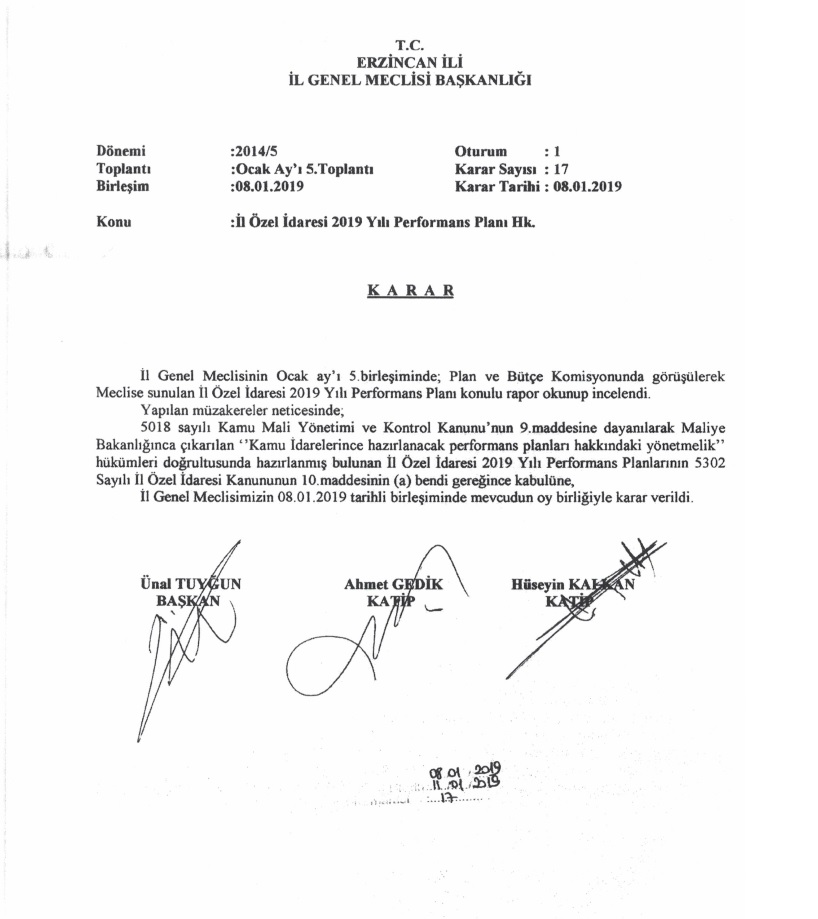 S.NOARACIN CİNSİMİKTARI1OTOMOBİLLER292PİKAPLAR            363MİNİBÜSLER74OTOBÜSLER    55AMBULANSLAR-6DAMPERLİ KAMYONLAR            537SEYYAR TAMİR ARAÇLARI       38TANKERLER  29TREYLERLER310GREYDERLER1411DOZERLER912KAR MAKİNELERİ213YÜKLEYİCİLER1014KANAL KAZICILAR815EKSKAVATÖRLER616SİLİNDİRLER1217ÇÖP KAMYONU518VİDANJÖR119KOMPRESÖERLER120WAGONDİRİLLER121DİSTRİBÜTÖR222DORSE223TRAKTÖR124FORKLİFT1TOPLAMTOPLAM213UNVANIİHDAS EDİLEN KADRO SAYISIMEVCUT PERSONEL SAYISIGenel Sekreter11Genel Sekreter Yardımcısı22Birim Müdürleri137Hukuk Müşaviri10Avukat20İlçe Müdürü88Şef2413İç Denetçi30Mali Hiz. Uzmanı20Mali Hiz. Uzman Yrd.10Uzman61Ambar Memuru10Bilgisayar İşletmeni10Veri Haz.Kont.İşl.277Programcı10Kontrol Memuru10Memur20Şoför22Sivil Savunma Uzmanı10Mimar12Mühendis3737Şehir Plancısı11Aşçı20Tekniker1313Teknisyen22Teknik Ressam 11Dondurulmuş Kadro33Teknisyen Yardımcısı61Hizmetli62Kaloriferci40Sağlık Teknikeri10Sağlık teknisyeni10Sağlık Memuru20Veteriner Sağlık Teknikeri10Veteriner Sağlık Teknisyeni10Kadrolu İşçi84152TOPLAM265255Masa Üstü BilgisayarDizüstü BilgisayarYazıcıTarayıcıPlotterKes. Güç KaynağıModem ADSLFotokopi Makinesiİl Özel İdaresi12649115252226İlçe Özel İdare Müdürlükleri88--88-TOPLAM1344912325210106EĞİTİMEĞİTİMStratejik Amaç 1Erzincan da çağ nüfusunun okullaşmasını plan dönemi sonunda ülke standartlarının üstüne çıkarmak ve nitelik itibarıyla eğitim kalitesini artırmak.Stratejik Hedef 1. 1Mevcut yüzde 96 olan okullaşma oranını 2020 yılı sonu itibariyle yüzde 100’e çıkarmak.Performans /Hedef 1.1.12019 yılında yüzde 99’a çıkarmak.Performans /Hedef 1.1.22020 yılı itibariyle yüzde 100’e çıkarmak.Faaliyet/Proje 1.1.1Plan dönemi içerisinde alan taramaları ve TUİK verilerinden yararlanarak elde edilen veriler doğrultusunda okullaşmanın plan süresi içerisinde gerçekleştirilmesi.Faaliyet/Proje 1.1.2Plan dönemi içerisinde okula gitmeyen çocukların mahallindeki okul müdürleri ve muhtarların işbirliği ile okullara kayıtlarının yaptırılması ve takiplerinin gerçekleştirilmesi.Faaliyet/Proje 1.1.3Plan dönemi içerisinde sosyal Yardımlaşma ve Dayanışma Vakfı ile işbirliğinin sürdürülmesi yardım ve teşviklerin zamanında ve düzenli olarak ulaştırılmasının sağlanması.Stratejik Amaç 2İlköğretim Kurumlarında Eğitim Düzeyini ve Başarısını Nicelik ve Nitelik olarak artırmak.Stratejik Hedef 2.1Plan dönemi içinde kademeli olarak SBS’ de Türkiye sıralamasında 40. olan seviyeyi 2020 yılı itibariyle sırasını ilk 20 il arasına yükseltmek.Performans /Hedef 2.1.22019 yılında ilk 25’ePerformans /Hedef 2.1.32020 yılında ilk 20’ye yükseltmekFaaliyet/Proje 2.1.1Öğrenci başarısının artırılması için öğrenci velilerine yönelik rehberlik çalışmalarının yıl içerisinde 2 kez yapılması.Faaliyet/Proje 2.1.2Başarılı okulların yönetici ve öğretmenlerinin ödüllendirilmesi.Faaliyet/Proje 2.1.3Plan döneminde her eğitim bölgesinde en az bir yetiştirme kurslarının açılmasının sağlanması.Faaliyet/Proje 2.1.4Özellikle kırsal kesimlerde okul ve STK işbirliğiyle sınavlara hazırlama kurslarının açılması.Faaliyet/Proje 2.1.5Özel öğretim kurumları ile işbirliği yapılarak bu kurumlara devam eden öğrenci sayısını yüzde 3 artırmak.Stratejik Hedef 2.2Okullarımızda güvenli, sağlıklı ve çekici bir çevre oluşturmak ve yaşam kalitesini yükseltmek için okullarda istenmeyen davranışları ve disiplin olaylarını  azaltmak  Faaliyet/Proje 2.2.1Servis şoförlerinin eğitimden geçirilmesi.Faaliyet/Proje 2.2.2Velilere, yılda bir kez servis yönetmeliğinin tanıtımı semineri düzenlenmesi.Faaliyet/Proje 2.2.3Öğrencilerin toplu taşım ve servis araçlarında uyması gereken kuralların anlatıldığı seminerin yılda en az bir kez verilmesi.Faaliyet/Proje 2.2.4İl Sağlık müdürlüğü ile işbirliğine gidilerek tüm okulların sağlık taramasını bir takvim çerçevesinde yılda en az 2 defa yapmak.Faaliyet/Proje. 2.2.5Rehberlik araştırma merkezi, okul rehber öğretmenleri ve il emniyet teşkilatının çocuk şube müdürlüğü ve aile polisi işbirliği içerisinde şiddet ve zararlı alışkanlıklardan korumak için yılda bir kez olmak üzere rehberlik ve bilgilendirme çalışmalarının yapılması.Stratejik Amaç 3Meslekî Eğitimi cazip hale getirmek Stratejik Hedef 3.1İlköğretim öğrencilerini Meslekî Eğitime yönlendirmek için tanıtım ve bilgilendirme faaliyetleri yapmakFaaliyet/Proje3.1.1İlköğretim öğretmenlerine mesleki yönlendirme kapsamında “İlgi ve Yeteneklerin Tespiti” konulu bilgilendirme seminerini her yıl iki defa yapmak.Faaliyet/Proje3.1.2Her yıl ilköğretim okullarının yüzde 20’sini kapsayacak şekilde meslekleri tanıtıcı CD setlerinin temini.Faaliyet/Proje 3.1.3İlköğretim 7. ve 8. sınıf öğrencilerinin Meslek ve Teknik liselerinin atölye ve laboratuarlarını gezdirmek; ayrıca örnek meslek kuruluşlarını yılda bir kez ziyaret etmek.KÜLTÜR VE TURİZMKÜLTÜR VE TURİZMStratejik Amaç 1Kültür varlıklarını açığa çıkarmak, varlık ve değerlerini korumak, Sürdürülebilirliğini sağlamak, kazı çalışmaları ile bakım, onarım ve yenileme faaliyetleri yürütülecektir.Hedef 1.12019 yılının sonuna kadar somut ve somut olmayan kültürel mirasların envanteri çıkarılacak ve koruma amaçlı imar planı hazırlanacaktır.Performans GöstergeleriGirdi: Personel, araç, bütçeÇıktı: Envanterin çıkarılmasıSonuç: Ortaya çıkarılan ve tanımlanan kültürel değerlerin sayısında ki artışKalite: Doğru olarak tanımlanmış kültür değerlerinin yüzdesiFaaliyet 1.1.1Somut ve soyut kültürel miras ve turizm envanterinin hazırlanması ve güncelleştirilmesi.Sorumlu: İl Kültür ve Turizm Müdürlüğüİşbirliği Yapılacak Kurumlar: Erzincan BelediyesiToplam Tahmini Maliyet: Kontrol Yöntemi: -Faaliyet 1.1.2Koruma amaçlı imar planının hazırlanması.Sorumlu: Erzincan Belediyesiİşbirliği Yapılacak Kurumlar: İl Kültür ve Turizm MüdürlüğüToplam Tahmini Maliyet: Kontrol Yöntemi:--Hedef 1.2Erzincan genelinde 2 adet kazı çalışması yapılacaktır.PerformansGöstergeleriGirdi: Personel, araç, bütçeÇıktı: Yapılan kazı çalışması sayısıSonuç: Ortaya çıkarılan tarihi eserlerin sayısındaki artışVerimlilik: Kazı çalışması başına maliyetKalite: Zarar görmeden çıkarılan tarihi eserlerin yüzdesi.Faaliyet 1.2.1Altıntepe Urartu Kalesindeki bilimsel kazıların devam ettirilmesiSorumlu: İl Kültür ve Turizm Müdürlüğüİşbirliği Yapılacak Kurumlar: BelediyeToplam Tahmini Maliyet: Faaliyet 1.2.22019 yılı içerisinde Kemah Kalesinde bilimsel kazı çalışmalarının devam ettirilmesi.Sorumlu: İl Kültür ve Turizm Müdürlüğü, Kaymakamlıkİşbirliği Yapılacak Kurumlar: BelediyeToplam Tahmini Maliyet: Kontrol Yöntemi: -Hedef 1.3Tarihi yapıların yenileme ve onarımı yapılacaktır.PerformansGöstergeleriGirdi: Personel, araç, bütçeÇıktı: Bakım, onarım, yenileme ve rekonsüksiyonu yapılan tarihi yapı sayısıSonuç: Korunan tarihi eser sayısındaki artışVerimlilik: Çalışma başına maliyetlerKalite: Dokusunu kaybetmeden korunan tarihi yapıların yüzdesi.Faaliyet 1.3.12019 yılı içerisinde Erzincan Kale Kapısı yenileme ve onarımı Sorumlu: İl Kültür ve Turizm Müdürlüğü, İl Özel İdaresiİşbirliği Yapılacak Kurumlar: Erzurum Rölöve ve Anıtlar MüdürlüğüToplam Tahmini Maliyet Kontrol Yöntemi:--Hedef 1.4Refahiye Sokak sağlıklaştırma çalışmaları.PerformansGöstergeleriGirdi: Personel, araç, bütçeÇıktı: Restorasyonu yapılan sivil mimari örneği sayısıSonuç: Korunan tarihi eser sayısındaki artışVerimlilik: Sivil mimari örneği başına yenileme maliyetiKalite: Dokusunu kaybetmeden korunan tarihi yapıların yüzdesi.Hedef 2.1Ergan Kış Sporları Merkezindeki proje ve uygulama çalışmalarının gerçekleştirilmesi.PerformansGöstergeleriGirdi: Personel, araç, bütçeÇıktı: Hayata geçirilen rekreasyon projesi sayısıSonuç: Ergan kış sporları ve kayak merkezinin turizme kazandırılması Verimlilik: Proje başına maliyetKalite: Su kaynaklarına zarar vermeyen projelerin yüzdesiFaaliyet 2.2.12019 yılı içerisinde Ergan Kış Sporları Merkezinin yol, ışıklandırma, kanalizasyon ve derelerin ıslahı çalışması.Sorumlu: Erzincan Turizm Doğa Sporları ve Çevre Birliği Başkanlığı İşbirliği Yapılacak Kurumlar: Valilik, İl Özel İdaresi, Belediye, İl Kültür ve Turizm BakanlığıToplam Tahmini Maliyet: Kontrol Yöntemi: -PerformansGöstergeleriGirdi: Komisyon üye sayısı, araç, bütçeÇıktı: İldeki kültür ve turizm faaliyetlerinin yönlendirilmesi ve izlenmesiSonuç: Kültür ve turizm kaynaklarının kullanımdaki etkinlik düzeyindeki artışVerimlilik: --Kalite: --Hedef 3.3Erzincan İlinin tanıtımına ve kültürel birikimlerin yaygınlaştırılmasına yönelik 2019 yılına kadar en az 5 adet etkinlik ve organizasyon düzenlenecek ve çeşitli organizasyonlara etkinlik ile katılım sağlanacaktır.PerformansGöstergeleriGirdi: Personel, BütçeÇıktı: Düzenlenen etkinlik ve organizasyon sayısıSonuç: İli ziyaret eden yerli ve yabancı turist sayısındaki artışVerimlilik: Düzenlenen etkinlik ve organizasyon başına maliyetKalite: Düzenlenen etkinlik ve organizasyonlardan ilin kültürel değerini işleyen etkinlik ve organizasyonların yüzdesiFaaliyet 3.3.1Her yıl Erzincan yamaç paraşütü festivali düzenlenmesi.Sorumlu: Gençlik ve Spor İl Müdürlüğüİşbirliği Yapılacak Kurumlar: İl Özel İdaresi, İl Kültür ve Turizm Müdürlüğü, Erzincan Üniversitesi, BelediyelerToplam Tahmini Maliyet: Kontrol Yöntemi: -Faaliyet 3.3.2Her yıl Erzincan rafting festivali düzenlenmesi.Sorumlu: Gençlik ve Spor İl Müdürlüğüİşbirliği Yapılacak Kurumlar: İl Özel İdaresi, İl Kültür ve Turizm Müdürlüğü, Erzincan Üniversitesi, BelediyelerToplam Tahmini Maliyet: Kontrol Yöntemi: -Faaliyet 3.3.3Erzincan’ı tanıtıcı sempozyum düzenlenmesi.Sorumlu:  Valilik, İl Milli Eğitim Müdürlüğüİşbirliği Yapılacak Kurumlar: İl Özel İdaresi, Belediye, Erzincan Üniversitesi, Sivil Toplum KuruluşlarıToplam Tahmini Maliyet: Kontrol Yöntemi:-KIRSAL ALTYAPIKIRSAL ALTYAPIVizyonAltyapısını tamamlayarak kırsal alanları ile yerleşim birimlerinin ihtiyaçlarını karşılayan kırsal-kentsel kesimleri arasındaki farklılıkları en aza indirerek yaşam kalitesini yükseltmiş bir ERZİNCANStratejik Amaç  1Kırsal kesimdeki yaşam kalitesinin yükseltilmesini sağlamak amacıyla, kanalizasyon, doğal arıtma, Sulama ve içme suyu sorunlarını gidermeye yönelik inşaat ve altyapı hizmetleri sunulacaktır.Hedef 1.1 2019 yılı sonuna kadar, İlde kanalizasyon sistemi bulunan köy sayısında % 80 oranına ulaşılacaktır. İl merkezinde ve her ilçeye bağlı 2 adet köyde evsel atıkların çevreyi kirletmesini engellemeye yönelik bir doğal arıtma tesisi kurulacaktır.Performans GöstergeleriGirdi: Personel, iş makinesi, kanalizasyon borusu ve ek parçalarının sayısı, prefabrik baca sayısı, çimento miktarı, kaldır götür araç sayısı, mali kaynak,Çıktı: Hayata geçirilen kanalizasyon proje sayısıSonuç: Kanalizasyon sistemi bulunan köy sayısıVerimlilik: Şebeke hattı başına maliyetKalite: Sorunsuz çalışan şebeke hattı sayısıPerformans GöstergeleriGirdi: Personel, araç, gereç, bütçeÇıktı: Envanter, kurulan arıtma tesisi sayısı Sonuç: Evsel atık miktarında azalma Verimlilik: Kurulan tesis başına maliyetKalite: Etkin şekilde işlev gören tesis sayısıFaaliyet 1.1.1Kanalizasyon İhtiyacı olan köylerin tespit edilmesi, envanterin çıkarılması.Sorumlu: İl Özel İdaresiİşbirliği Yapılacak Kurumlar: -Kontrol Yöntemi : -Faaliyet 1.1.2Sorumlu: İl Özel İdaresiİşbirliği Yapılacak Kurumlar: -Toplam Tahmini Maliyet: 2.572.000.000.- TLKontrol Yöntemi : -Faaliyet 1.1.3Kanalizasyon tesisinden onarım ihtiyacı olanların bakım onarım projesinin hayata geçirilmesi.Sorumlu: İl Özel İdaresiİşbirliği Yapılacak Kurumlar: Çevre Orman İl MüdürlüğüToplam Tahmini Maliyet: 360.000.-TLKontrol Yöntemi : -Stratejik Amaç 2Kırsal kesimdeki yaşam kalitesinin yükseltilmesini sağlamak amacıyla içme suyu sorunlarını gidermeye yönelik inşaat ve altyapı hizmetleri sunulacaktır.Hedef 2.1 2019 yılı sonuna kadar çeşmeli olup, yeterli nüfus ve hane sayısına sahip olan köy ve ünitelerin tamamını şebekeli hale getirmek ve şebekesi bulunan köy ve ünitelerin şebekelerinin bakım onarımlarını yapmakPerformans GöstergeleriGirdi: Personel, iş makinesi, içme suyu borusu ve ek parçalarının sayısı, depo ve kaptaj sayısı, çimento miktarı, kaldır götür araç sayısı, mali kaynak,Çıktı: İçme suyu şebeke uzunluğu, şebekeli içme suyuna kavuşan hane sayısı,Sonuç: Şebekeli içme suyu bulunan köy ve ünite sayısı Verimlilik: Şebeke hattı başına maliyetKalite: Sorunsuz çalışan şebeke hattı sayısıFaaliyet 2.1.1Şebekeli içme suyu ihtiyacı olan ve yeterli hane ve nüfusa sahip köy ve ünitelerin tespit edilmesi, envanterin çıkarılması.Sorumlu: İl Özel İdaresiİşbirliği Yapılacak Kurumlar: İlçe KaymakamlıklarıToplam Tahmini Maliyet: 50.000,00.-TL.Kontrol Yöntemi : -Faaliyet 2.1.2İçme suyu şebekesi yapımı projesinin hayata geçirilmesi.Sorumlu: İl Özel İdaresiİşbirliği Yapılacak Kurumlar: İlçe KaymakamlıklarıToplam Tahmini Maliyet: 3.000.000,00- TLKontrol Yöntemi : -Faaliyet 2.1.3Köy ve ünitenin içme suyu şebekelerinden onarım ihtiyacı olanların bakım onarım projesinin hayata geçirilmesi.Sorumlu: İl Özel İdaresiİşbirliği Yapılacak Kurumlar: İlçe KaymakamlıklarıToplam Tahmini Maliyet: 344.837,56.-TLKontrol Yöntemi : -Faaliyet 2.1.4Köy ve ünitelerde sulama suyu Tesislerinde onarımİhtiyacı olanların bakım onarım projesinin hayata geçirilmesiSorumlu: İl Özel İdareİşbirliği yapılacak Kurumlar: KaymakamlıklarToplam Tahmini Maliyet: 1.950.000,00 TLKontrol Yöntemi:Stratejik Amaç 3Kırsal kesimdeki yaşam kalitesinin yükseltilmesini sağlamak amacıyla sulama suyu sorunlarını gidermeye yönelik inşaat ve tesis yapımı hizmetleri sunulacaktır.Hedef 3,12019 yılı sonuna kadar sulana bilir köylerin  sulama tesislerini tamamlamak Köyde yaşayan vatandaşların geçim kaynakları olan tarım ürünlerinin verimini artırmak ve Köyden Kente göçü önlemek daha kaliteli bir hayat standardını yükseltmekPerformans GöstergeleriGirdi: Personel, iş makinesi, sulama suyu borusu ve ek parçalarının sayısı, kanal ve sanat yapısı sayısı,çimento miktarı,kaldır götür araç sayısı, mali kaynak,Çıktı: Sulama suyu kanal uzunluğu, sulama suyuna kavuşan köy sayısı,Sonuç: sulama suyu bulunan köy ve tesis sayısı Verimlilik: Sulama tesisi yapımı maliyetKalite: Sorunsuz olan arazi sayısıFaaliyet 3.1.1Sulama suyu ihtiyacı olan köy ve arazilerin tespit edilmesi, envanterin çıkarılması.Sorumlu : İl Özel İdaresiİşbirliği Yapılacak Kurumlar:İlçe KaymakamlıklarıToplam Tahmini Maliyet :210.000,00.-TL.Kontrol Yöntemi : -Faaliyet 3.1.2Merkez ilçede 8,Çayırlı İlçesinde 6,Kemah İlçesinde 2,Kemaliye İlçesinde 4,İliç İlçesinde 5,Tercan İlçesinde 8, Üzümlü İlçesinde 6, Otlukbeli İlçesinde 4,Refahiye İlçesinde 2 köy ve ünite olmak üzere toplam 45 köy sulama suyu tesisi yapımı projesinin hayata geçirilmesi.Sorumlu : İl Özel İdaresiİşbirliği Yapılacak Kurumlar:İlçe KaymakamlıklarıToplam Tahmini Maliyet : 2.800.000,00- TLKontrol Yöntemi : -Faaliyet 3.1.2Merkez ilçede 8,Çayırlı İlçesinde 6,Kemah İlçesinde 2,Kemaliye İlçesinde 4,İliç İlçesinde 5,Tercan İlçesinde 8, Üzümlü İlçesinde 6, Otlukbeli İlçesinde 4,Refahiye İlçesinde 2 köy ve ünite olmak üzere toplam 45 köy sulama suyu tesisi yapımı projesinin hayata geçirilmesi.Sorumlu: İl Özel İdaresiİşbirliği Yapılacak Kurumlar: İlçe KaymakamlıklarıToplam Tahmini Maliyet: 2.800.000,00- TLKontrol Yöntemi:Faaliyet 3.1.3Köy sulana bilir arazinin sulama suyu tesisi onarım ihtiyacı olanların bakım onarım projesinin hayata geçirilmesi.Sorumlu: İl Özel İdaresiİşbirliği Yapılacak Kurumlar: İlçe KaymakamlıklarıToplam Tahmini Maliyet: 100.000,00.-TLPERFORMANS HEDEFİ TABLOSUPERFORMANS HEDEFİ TABLOSUPERFORMANS HEDEFİ TABLOSUPERFORMANS HEDEFİ TABLOSUPERFORMANS HEDEFİ TABLOSUPERFORMANS HEDEFİ TABLOSUİdare Adı              İdare Adı              Erzincan İl Özel İdaresi                                              Erzincan İl Özel İdaresi                                              Erzincan İl Özel İdaresi                                              Erzincan İl Özel İdaresi                                              AmaçAmaçİl Milli Eğitim Müdürlüğüne bağlı okul ve kurumlarda eğitim-öğretim hizmetlerinin etkin, verimli sağlıklı ve temiz bir şekilde sürdürülebilmesi için öncelikle fiziki mekanların; temiz, hijyenik ve düzenli olmasının sağlanması.İl Milli Eğitim Müdürlüğüne bağlı okul ve kurumlarda eğitim-öğretim hizmetlerinin etkin, verimli sağlıklı ve temiz bir şekilde sürdürülebilmesi için öncelikle fiziki mekanların; temiz, hijyenik ve düzenli olmasının sağlanması.İl Milli Eğitim Müdürlüğüne bağlı okul ve kurumlarda eğitim-öğretim hizmetlerinin etkin, verimli sağlıklı ve temiz bir şekilde sürdürülebilmesi için öncelikle fiziki mekanların; temiz, hijyenik ve düzenli olmasının sağlanması.İl Milli Eğitim Müdürlüğüne bağlı okul ve kurumlarda eğitim-öğretim hizmetlerinin etkin, verimli sağlıklı ve temiz bir şekilde sürdürülebilmesi için öncelikle fiziki mekanların; temiz, hijyenik ve düzenli olmasının sağlanması.HedefHedefİl Milli Eğitim Müdürlüğüne bağlı okul ve kurumlardaki personelin temiz ve hijyenik ortamda hizmet verebilmesini ve okullardaki öğrencilerin temiz ve hijyenik ortamda eğitim-öğretim görebilmelerini sağlamaktır.İl Milli Eğitim Müdürlüğüne bağlı okul ve kurumlardaki personelin temiz ve hijyenik ortamda hizmet verebilmesini ve okullardaki öğrencilerin temiz ve hijyenik ortamda eğitim-öğretim görebilmelerini sağlamaktır.İl Milli Eğitim Müdürlüğüne bağlı okul ve kurumlardaki personelin temiz ve hijyenik ortamda hizmet verebilmesini ve okullardaki öğrencilerin temiz ve hijyenik ortamda eğitim-öğretim görebilmelerini sağlamaktır.İl Milli Eğitim Müdürlüğüne bağlı okul ve kurumlardaki personelin temiz ve hijyenik ortamda hizmet verebilmesini ve okullardaki öğrencilerin temiz ve hijyenik ortamda eğitim-öğretim görebilmelerini sağlamaktır.Performans HedefPerformans Hedefİl Milli Eğitim Müdürlüğüne bağlı okul ve kurumlarda yeterli personel ile fiziki mekanların temiz ve düzenli olması gerçekleştirilecektir.İl Milli Eğitim Müdürlüğüne bağlı okul ve kurumlarda yeterli personel ile fiziki mekanların temiz ve düzenli olması gerçekleştirilecektir.İl Milli Eğitim Müdürlüğüne bağlı okul ve kurumlarda yeterli personel ile fiziki mekanların temiz ve düzenli olması gerçekleştirilecektir.İl Milli Eğitim Müdürlüğüne bağlı okul ve kurumlarda yeterli personel ile fiziki mekanların temiz ve düzenli olması gerçekleştirilecektir.Açıklamalar :  Eğitim HizmetleriAçıklamalar :  Eğitim HizmetleriAçıklamalar :  Eğitim HizmetleriAçıklamalar :  Eğitim HizmetleriAçıklamalar :  Eğitim HizmetleriAçıklamalar :  Eğitim HizmetleriPerformans GöstergeleriPerformans GöstergeleriPerformans Göstergeleri(2017)(2018)(2019)1Temizlik Hizmeti yapılan okulTemizlik Hizmeti yapılan okulAçıklama : Açıklama : Açıklama : Açıklama : Açıklama : Açıklama : FaaliyetlerFaaliyetlerFaaliyetlerKaynak İhtiyacı (2019) (TL)Kaynak İhtiyacı (2019) (TL)Kaynak İhtiyacı (2019) (TL)FaaliyetlerFaaliyetlerFaaliyetlerBütçeBütçe DışıToplam1Erzincan Merkez ve İlçelerdeki Anaokulu, İlk/Ortaokulların Temizlik HizmetiErzincan Merkez ve İlçelerdeki Anaokulu, İlk/Ortaokulların Temizlik Hizmeti2.950.000,002.950.000,00Genel ToplamGenel ToplamGenel Toplam2.950.000,002.950.000,00PERFORMANS HEDEFİ TABLOSUPERFORMANS HEDEFİ TABLOSUPERFORMANS HEDEFİ TABLOSUPERFORMANS HEDEFİ TABLOSUPERFORMANS HEDEFİ TABLOSUPERFORMANS HEDEFİ TABLOSUİdare Adı              İdare Adı              Erzincan İl Özel İdaresi                                              Erzincan İl Özel İdaresi                                              Erzincan İl Özel İdaresi                                              Erzincan İl Özel İdaresi                                              AmaçAmaçİl Milli Eğitim Müdürlüğü ihale ilanlarının yapılmasının sağlanması.İl Milli Eğitim Müdürlüğü ihale ilanlarının yapılmasının sağlanması.İl Milli Eğitim Müdürlüğü ihale ilanlarının yapılmasının sağlanması.İl Milli Eğitim Müdürlüğü ihale ilanlarının yapılmasının sağlanması.HedefHedefİl Milli Eğitim Müdürlüğü yapım ve onarım işlerinin ilanlarının 4734 sayılı Kamu İhale Kanunu çerçevesinde yapılması.İl Milli Eğitim Müdürlüğü yapım ve onarım işlerinin ilanlarının 4734 sayılı Kamu İhale Kanunu çerçevesinde yapılması.İl Milli Eğitim Müdürlüğü yapım ve onarım işlerinin ilanlarının 4734 sayılı Kamu İhale Kanunu çerçevesinde yapılması.İl Milli Eğitim Müdürlüğü yapım ve onarım işlerinin ilanlarının 4734 sayılı Kamu İhale Kanunu çerçevesinde yapılması.Performans HedefPerformans Hedefİl Milli Eğitim Müdürlüğü Temel Eğitim Yatırım Programında yapılması planlanan işlerin ilanlarının yapılabilmesi.İl Milli Eğitim Müdürlüğü Temel Eğitim Yatırım Programında yapılması planlanan işlerin ilanlarının yapılabilmesi.İl Milli Eğitim Müdürlüğü Temel Eğitim Yatırım Programında yapılması planlanan işlerin ilanlarının yapılabilmesi.İl Milli Eğitim Müdürlüğü Temel Eğitim Yatırım Programında yapılması planlanan işlerin ilanlarının yapılabilmesi.Açıklamalar : Açıklamalar : Açıklamalar : Açıklamalar : Açıklamalar : Açıklamalar : Performans GöstergeleriPerformans GöstergeleriPerformans Göstergeleri(2017)(2018)(2019)1İhale ilanlarıİhale ilanlarıAçıklama : Açıklama : Açıklama : Açıklama : Açıklama : Açıklama : FaaliyetlerFaaliyetlerFaaliyetlerKaynak İhtiyacı (2019) (TL)Kaynak İhtiyacı (2019) (TL)Kaynak İhtiyacı (2019) (TL)FaaliyetlerFaaliyetlerFaaliyetlerBütçeBütçe DışıToplam1İhaleye çıkacak işlerin ilanlarının yapılmasıİhaleye çıkacak işlerin ilanlarının yapılması200.000,00200.000,00Genel ToplamGenel ToplamGenel Toplam200.000,00200.000,00PERFORMANS HEDEFİ TABLOSUPERFORMANS HEDEFİ TABLOSUPERFORMANS HEDEFİ TABLOSUPERFORMANS HEDEFİ TABLOSUPERFORMANS HEDEFİ TABLOSUPERFORMANS HEDEFİ TABLOSUİdare Adı              İdare Adı              Erzincan İl Özel İdaresi                                              Erzincan İl Özel İdaresi                                              Erzincan İl Özel İdaresi                                              Erzincan İl Özel İdaresi                                              AmaçAmaçİl Milli Eğitim Müdürlüğünün ihtiyacı olan eğitim- öğretim tesisleri için kamulaştırma yapılmasıİl Milli Eğitim Müdürlüğünün ihtiyacı olan eğitim- öğretim tesisleri için kamulaştırma yapılmasıİl Milli Eğitim Müdürlüğünün ihtiyacı olan eğitim- öğretim tesisleri için kamulaştırma yapılmasıİl Milli Eğitim Müdürlüğünün ihtiyacı olan eğitim- öğretim tesisleri için kamulaştırma yapılmasıHedefHedefİl Milli Eğitim Müdürlüğünün mevcut okullarında imar değişikliğinden kaynaklanan arsaların ifraz ve tevhitlerinin yapılması.İl Milli Eğitim Müdürlüğünün mevcut okullarında imar değişikliğinden kaynaklanan arsaların ifraz ve tevhitlerinin yapılması.İl Milli Eğitim Müdürlüğünün mevcut okullarında imar değişikliğinden kaynaklanan arsaların ifraz ve tevhitlerinin yapılması.İl Milli Eğitim Müdürlüğünün mevcut okullarında imar değişikliğinden kaynaklanan arsaların ifraz ve tevhitlerinin yapılması.Performans HedefPerformans HedefMevcut okul arsalarının ifraz veya tevhitlerinin yapılarak özel şahıslara ait kısımların kamulaştırması ve tapularının alınması Mevcut okul arsalarının ifraz veya tevhitlerinin yapılarak özel şahıslara ait kısımların kamulaştırması ve tapularının alınması Mevcut okul arsalarının ifraz veya tevhitlerinin yapılarak özel şahıslara ait kısımların kamulaştırması ve tapularının alınması Mevcut okul arsalarının ifraz veya tevhitlerinin yapılarak özel şahıslara ait kısımların kamulaştırması ve tapularının alınması Açıklamalar : Açıklamalar : Açıklamalar : Açıklamalar : Açıklamalar : Açıklamalar : Performans GöstergeleriPerformans GöstergeleriPerformans Göstergeleri(2017)(2018)(2019)1Kamulaştırma yapılan arsa Kamulaştırma yapılan arsa Açıklama : Açıklama : Açıklama : Açıklama : Açıklama : Açıklama : FaaliyetlerFaaliyetlerFaaliyetlerKaynak İhtiyacı (2019) (TL)Kaynak İhtiyacı (2019) (TL)Kaynak İhtiyacı (2019) (TL)FaaliyetlerFaaliyetlerFaaliyetlerBütçeBütçe DışıToplam1Okul Binaları için Arsa KamulaştırmasıOkul Binaları için Arsa Kamulaştırması250.000,00250.000,00Genel ToplamGenel ToplamGenel Toplam250.000,00250.000,00PERFORMANS HEDEFİ TABLOSUPERFORMANS HEDEFİ TABLOSUPERFORMANS HEDEFİ TABLOSUPERFORMANS HEDEFİ TABLOSUPERFORMANS HEDEFİ TABLOSUPERFORMANS HEDEFİ TABLOSUİdare Adı              İdare Adı              Erzincan İl Özel İdaresi                                              Erzincan İl Özel İdaresi                                              Erzincan İl Özel İdaresi                                              Erzincan İl Özel İdaresi                                              AmaçAmaçİl Milli Eğitim Müdürlüğünün ihtiyacı olan eğitim- öğretim tesislerinin yapılmasının sağlanması. Eğitim sisteminin fiziksel kapasitesine modern, çevreci, özgün mimaride okullar kazandırmak.İl Milli Eğitim Müdürlüğünün ihtiyacı olan eğitim- öğretim tesislerinin yapılmasının sağlanması. Eğitim sisteminin fiziksel kapasitesine modern, çevreci, özgün mimaride okullar kazandırmak.İl Milli Eğitim Müdürlüğünün ihtiyacı olan eğitim- öğretim tesislerinin yapılmasının sağlanması. Eğitim sisteminin fiziksel kapasitesine modern, çevreci, özgün mimaride okullar kazandırmak.İl Milli Eğitim Müdürlüğünün ihtiyacı olan eğitim- öğretim tesislerinin yapılmasının sağlanması. Eğitim sisteminin fiziksel kapasitesine modern, çevreci, özgün mimaride okullar kazandırmak.HedefHedefİl Milli Eğitim Müdürlüğü Temel Eğitim Yapım Programında belirlenecek eğitim binalarının yapılması.İl Milli Eğitim Müdürlüğü Temel Eğitim Yapım Programında belirlenecek eğitim binalarının yapılması.İl Milli Eğitim Müdürlüğü Temel Eğitim Yapım Programında belirlenecek eğitim binalarının yapılması.İl Milli Eğitim Müdürlüğü Temel Eğitim Yapım Programında belirlenecek eğitim binalarının yapılması.Performans HedefPerformans Hedefİl Milli Eğitim Müdürlüğü Temel Eğitim Yatırım Programında yapılması planlanan eğitim binalarının, yeni eğitim - öğretim döneminde eğitime başlayabilmesini sağlamak.İl Milli Eğitim Müdürlüğü Temel Eğitim Yatırım Programında yapılması planlanan eğitim binalarının, yeni eğitim - öğretim döneminde eğitime başlayabilmesini sağlamak.İl Milli Eğitim Müdürlüğü Temel Eğitim Yatırım Programında yapılması planlanan eğitim binalarının, yeni eğitim - öğretim döneminde eğitime başlayabilmesini sağlamak.İl Milli Eğitim Müdürlüğü Temel Eğitim Yatırım Programında yapılması planlanan eğitim binalarının, yeni eğitim - öğretim döneminde eğitime başlayabilmesini sağlamak.Açıklamalar : Açıklamalar : Açıklamalar : Açıklamalar : Açıklamalar : Açıklamalar : Performans GöstergeleriPerformans GöstergeleriPerformans Göstergeleri(2017)(2018)(2019)1Temel Eğitim okullarında yapılan derslik sayısıTemel Eğitim okullarında yapılan derslik sayısıAçıklama : Açıklama : Açıklama : Açıklama : Açıklama : Açıklama : FaaliyetlerFaaliyetlerFaaliyetlerKaynak İhtiyacı (2019) (TL)Kaynak İhtiyacı (2019) (TL)Kaynak İhtiyacı (2019) (TL)FaaliyetlerFaaliyetlerFaaliyetlerBütçeBütçe DışıToplam1Yeni Okul Binası, Ek Okul Binası yapılmasıYeni Okul Binası, Ek Okul Binası yapılması3.120.000,003.120.000,00Genel ToplamGenel ToplamGenel Toplam3.120.000,003.120.000,00PERFORMANS HEDEFİ TABLOSUPERFORMANS HEDEFİ TABLOSUPERFORMANS HEDEFİ TABLOSUPERFORMANS HEDEFİ TABLOSUPERFORMANS HEDEFİ TABLOSUPERFORMANS HEDEFİ TABLOSUİdare Adı              İdare Adı              Erzincan İl Özel İdaresi                                              Erzincan İl Özel İdaresi                                              Erzincan İl Özel İdaresi                                              Erzincan İl Özel İdaresi                                              AmaçAmaçİl Milli Eğitim Müdürlüğü eğitim- öğretim tesislerinin onarımlarının yapılmasının sağlanması. Eğitim öğretim tesislerinin modernizasyonunun yapılması.İl Milli Eğitim Müdürlüğü eğitim- öğretim tesislerinin onarımlarının yapılmasının sağlanması. Eğitim öğretim tesislerinin modernizasyonunun yapılması.İl Milli Eğitim Müdürlüğü eğitim- öğretim tesislerinin onarımlarının yapılmasının sağlanması. Eğitim öğretim tesislerinin modernizasyonunun yapılması.İl Milli Eğitim Müdürlüğü eğitim- öğretim tesislerinin onarımlarının yapılmasının sağlanması. Eğitim öğretim tesislerinin modernizasyonunun yapılması.HedefHedefİl Milli Eğitim Müdürlüğü Temel Eğitim Yapım Programında belirlenecek eğitim binalarının onarım, güçlendirme ve modernizasyonunun yapılması.İl Milli Eğitim Müdürlüğü Temel Eğitim Yapım Programında belirlenecek eğitim binalarının onarım, güçlendirme ve modernizasyonunun yapılması.İl Milli Eğitim Müdürlüğü Temel Eğitim Yapım Programında belirlenecek eğitim binalarının onarım, güçlendirme ve modernizasyonunun yapılması.İl Milli Eğitim Müdürlüğü Temel Eğitim Yapım Programında belirlenecek eğitim binalarının onarım, güçlendirme ve modernizasyonunun yapılması.Performans HedefPerformans Hedefİl Milli Eğitim Müdürlüğü Temel Eğitim Yatırım Programında onarılması, güçlendirilmesi, planlanan eğitim binalarının, yeni eğitim-öğretim döneminde eğitime başlayabilmesini sağlamak.İl Milli Eğitim Müdürlüğü Temel Eğitim Yatırım Programında onarılması, güçlendirilmesi, planlanan eğitim binalarının, yeni eğitim-öğretim döneminde eğitime başlayabilmesini sağlamak.İl Milli Eğitim Müdürlüğü Temel Eğitim Yatırım Programında onarılması, güçlendirilmesi, planlanan eğitim binalarının, yeni eğitim-öğretim döneminde eğitime başlayabilmesini sağlamak.İl Milli Eğitim Müdürlüğü Temel Eğitim Yatırım Programında onarılması, güçlendirilmesi, planlanan eğitim binalarının, yeni eğitim-öğretim döneminde eğitime başlayabilmesini sağlamak.Açıklamalar : Açıklamalar : Açıklamalar : Açıklamalar : Açıklamalar : Açıklamalar : Performans GöstergeleriPerformans GöstergeleriPerformans Göstergeleri(2017)(2018)(2019)1Onarım Yapılan Okul SayısıOnarım Yapılan Okul SayısıAçıklama : Açıklama : Açıklama : Açıklama : Açıklama : Açıklama : FaaliyetlerFaaliyetlerFaaliyetlerKaynak İhtiyacı (2019) (TL)Kaynak İhtiyacı (2019) (TL)Kaynak İhtiyacı (2019) (TL)FaaliyetlerFaaliyetlerFaaliyetlerBütçeBütçe DışıToplam1Temel Eğitim binalarının onarımlarının yapılmasıTemel Eğitim binalarının onarımlarının yapılması3.000.000,003.000.000,00Genel ToplamGenel ToplamGenel Toplam3.000.000,003.000.000,00PERFORMANS HEDEFİ TABLOSUPERFORMANS HEDEFİ TABLOSUPERFORMANS HEDEFİ TABLOSUPERFORMANS HEDEFİ TABLOSUPERFORMANS HEDEFİ TABLOSUPERFORMANS HEDEFİ TABLOSUİdare Adı              İdare Adı              Erzincan İl Özel İdaresi                                              Erzincan İl Özel İdaresi                                              Erzincan İl Özel İdaresi                                              Erzincan İl Özel İdaresi                                              AmaçAmaçİl Özel İdare işlerinin ihale ilanlarının yapılmasının sağlanması.İl Özel İdare işlerinin ihale ilanlarının yapılmasının sağlanması.İl Özel İdare işlerinin ihale ilanlarının yapılmasının sağlanması.İl Özel İdare işlerinin ihale ilanlarının yapılmasının sağlanması.HedefHedefİl Özel İdare yapım-onarım, mal alımı ve hizmet alımı işlerinin ilanlarının 4734 sayılı Kamu İhale Kanunu çerçevesinde yapılması.İl Özel İdare yapım-onarım, mal alımı ve hizmet alımı işlerinin ilanlarının 4734 sayılı Kamu İhale Kanunu çerçevesinde yapılması.İl Özel İdare yapım-onarım, mal alımı ve hizmet alımı işlerinin ilanlarının 4734 sayılı Kamu İhale Kanunu çerçevesinde yapılması.İl Özel İdare yapım-onarım, mal alımı ve hizmet alımı işlerinin ilanlarının 4734 sayılı Kamu İhale Kanunu çerçevesinde yapılması.Performans HedefPerformans Hedefİl Özel İdare Programında yapılması planlanan işlerin ilanlarının yapılabilmesi.İl Özel İdare Programında yapılması planlanan işlerin ilanlarının yapılabilmesi.İl Özel İdare Programında yapılması planlanan işlerin ilanlarının yapılabilmesi.İl Özel İdare Programında yapılması planlanan işlerin ilanlarının yapılabilmesi.Açıklamalar : Açıklamalar : Açıklamalar : Açıklamalar : Açıklamalar : Açıklamalar : Performans GöstergeleriPerformans GöstergeleriPerformans Göstergeleri(2017)(2018)(2019)1İhale ilanlarıİhale ilanlarıAçıklama : Açıklama : Açıklama : Açıklama : Açıklama : Açıklama : FaaliyetlerFaaliyetlerFaaliyetlerKaynak İhtiyacı (2019) (TL)Kaynak İhtiyacı (2019) (TL)Kaynak İhtiyacı (2019) (TL)FaaliyetlerFaaliyetlerFaaliyetlerBütçeBütçe DışıToplam1İhaleye çıkacak işlerin ilanlarının yapılmasıİhaleye çıkacak işlerin ilanlarının yapılması200.000,00200.000,00Genel ToplamGenel ToplamGenel Toplam200.000,00200.000,00PERFORMANS HEDEFİ TABLOSUPERFORMANS HEDEFİ TABLOSUPERFORMANS HEDEFİ TABLOSUPERFORMANS HEDEFİ TABLOSUPERFORMANS HEDEFİ TABLOSUPERFORMANS HEDEFİ TABLOSUİdare Adı              İdare Adı              Erzincan İl Özel İdaresi                                              Erzincan İl Özel İdaresi                                              Erzincan İl Özel İdaresi                                              Erzincan İl Özel İdaresi                                              AmaçAmaçİl Özel İdaresi Yatırım ve İnşaat Müdürlüğü biriminin yürüttüğü hizmetleri ve faaliyetleri ekonomik ve etkin bir şekilde yerine getirebilmesi için ihtiyaç duyduğu büro malzemelerini temin etmek. İl Özel İdaresi Yatırım ve İnşaat Müdürlüğü biriminin yürüttüğü hizmetleri ve faaliyetleri ekonomik ve etkin bir şekilde yerine getirebilmesi için ihtiyaç duyduğu büro malzemelerini temin etmek. İl Özel İdaresi Yatırım ve İnşaat Müdürlüğü biriminin yürüttüğü hizmetleri ve faaliyetleri ekonomik ve etkin bir şekilde yerine getirebilmesi için ihtiyaç duyduğu büro malzemelerini temin etmek. İl Özel İdaresi Yatırım ve İnşaat Müdürlüğü biriminin yürüttüğü hizmetleri ve faaliyetleri ekonomik ve etkin bir şekilde yerine getirebilmesi için ihtiyaç duyduğu büro malzemelerini temin etmek. HedefHedefİhtiyaç duyulan büro malzemelerini ekonomik bir şekilde ve kısa sürede tedarik etmek. İhtiyaç duyulan büro malzemelerini ekonomik bir şekilde ve kısa sürede tedarik etmek. İhtiyaç duyulan büro malzemelerini ekonomik bir şekilde ve kısa sürede tedarik etmek. İhtiyaç duyulan büro malzemelerini ekonomik bir şekilde ve kısa sürede tedarik etmek. Performans HedefPerformans Hedefİhtiyaç duyulan büro malzemelerini ekonomik bir şekilde ve kısa sürede tedarik etmek.İhtiyaç duyulan büro malzemelerini ekonomik bir şekilde ve kısa sürede tedarik etmek.İhtiyaç duyulan büro malzemelerini ekonomik bir şekilde ve kısa sürede tedarik etmek.İhtiyaç duyulan büro malzemelerini ekonomik bir şekilde ve kısa sürede tedarik etmek.Açıklamalar : Açıklamalar : Açıklamalar : Açıklamalar : Açıklamalar : Açıklamalar : Performans GöstergeleriPerformans GöstergeleriPerformans Göstergeleri(2017)(2018)(2019)1Büro ve İşyeri Mal ve Malzeme AlımlarıBüro ve İşyeri Mal ve Malzeme AlımlarıAçıklama : Açıklama : Açıklama : Açıklama : Açıklama : Açıklama : FaaliyetlerFaaliyetlerFaaliyetlerKaynak İhtiyacı (2019) (TL)Kaynak İhtiyacı (2019) (TL)Kaynak İhtiyacı (2019) (TL)FaaliyetlerFaaliyetlerFaaliyetlerBütçeBütçe DışıToplam1Büro ve İşyeri Mal ve Malzeme AlımlarıBüro ve İşyeri Mal ve Malzeme Alımları180.000,00180.000,00Genel ToplamGenel ToplamGenel Toplam180.000,00180.000,00PERFORMANS HEDEFİ TABLOSUPERFORMANS HEDEFİ TABLOSUPERFORMANS HEDEFİ TABLOSUPERFORMANS HEDEFİ TABLOSUPERFORMANS HEDEFİ TABLOSUPERFORMANS HEDEFİ TABLOSUİdare Adı              İdare Adı              Erzincan İl Özel İdaresi                                              Erzincan İl Özel İdaresi                                              Erzincan İl Özel İdaresi                                              Erzincan İl Özel İdaresi                                              AmaçAmaçİl Özel İdare hizmetlerini aksatmadan yürütebilmek, idare personelin daha iyi şartlarda çalışmasına imkân verebilmek, motivasyonlarını artırabilmek için hizmet ve sosyal tesis binalarında gerekli küçük bakım-onarımlarını yapmak.İl Özel İdare hizmetlerini aksatmadan yürütebilmek, idare personelin daha iyi şartlarda çalışmasına imkân verebilmek, motivasyonlarını artırabilmek için hizmet ve sosyal tesis binalarında gerekli küçük bakım-onarımlarını yapmak.İl Özel İdare hizmetlerini aksatmadan yürütebilmek, idare personelin daha iyi şartlarda çalışmasına imkân verebilmek, motivasyonlarını artırabilmek için hizmet ve sosyal tesis binalarında gerekli küçük bakım-onarımlarını yapmak.İl Özel İdare hizmetlerini aksatmadan yürütebilmek, idare personelin daha iyi şartlarda çalışmasına imkân verebilmek, motivasyonlarını artırabilmek için hizmet ve sosyal tesis binalarında gerekli küçük bakım-onarımlarını yapmak.HedefHedefİl Özel İdare Programında belirlenecek hizmet ve sosyal tesis binalarının küçük bakım-onarımlarının yapılması.İl Özel İdare Programında belirlenecek hizmet ve sosyal tesis binalarının küçük bakım-onarımlarının yapılması.İl Özel İdare Programında belirlenecek hizmet ve sosyal tesis binalarının küçük bakım-onarımlarının yapılması.İl Özel İdare Programında belirlenecek hizmet ve sosyal tesis binalarının küçük bakım-onarımlarının yapılması.Performans HedefPerformans Hedefİl Özel İdare hizmetlerini aksatmadan, hizmet ve sosyal tesis binalarının küçük bakım-onarımlarının kısa sürede yapılması.İl Özel İdare hizmetlerini aksatmadan, hizmet ve sosyal tesis binalarının küçük bakım-onarımlarının kısa sürede yapılması.İl Özel İdare hizmetlerini aksatmadan, hizmet ve sosyal tesis binalarının küçük bakım-onarımlarının kısa sürede yapılması.İl Özel İdare hizmetlerini aksatmadan, hizmet ve sosyal tesis binalarının küçük bakım-onarımlarının kısa sürede yapılması.Açıklamalar : Açıklamalar : Açıklamalar : Açıklamalar : Açıklamalar : Açıklamalar : Performans GöstergeleriPerformans GöstergeleriPerformans Göstergeleri(2017)(2018)(2019)1Küçük Bakım-Onarım Yapılan Hizmet ve Sosyal Tesis Bina SayısıKüçük Bakım-Onarım Yapılan Hizmet ve Sosyal Tesis Bina SayısıAçıklama : Açıklama : Açıklama : Açıklama : Açıklama : Açıklama : FaaliyetlerFaaliyetlerFaaliyetlerKaynak İhtiyacı (2019) (TL)Kaynak İhtiyacı (2019) (TL)Kaynak İhtiyacı (2019) (TL)FaaliyetlerFaaliyetlerFaaliyetlerBütçeBütçe DışıToplam1Hizmet ve sosyal tesis binalarının küçük bakım-onarımlarının yapılmasıHizmet ve sosyal tesis binalarının küçük bakım-onarımlarının yapılması250.000,00250.000,00Genel ToplamGenel ToplamGenel Toplam250.000,00250.000,00PERFORMANS HEDEFİ TABLOSUPERFORMANS HEDEFİ TABLOSUPERFORMANS HEDEFİ TABLOSUPERFORMANS HEDEFİ TABLOSUPERFORMANS HEDEFİ TABLOSUPERFORMANS HEDEFİ TABLOSUİdare Adı              İdare Adı              Erzincan İl Özel İdaresi                                              Erzincan İl Özel İdaresi                                              Erzincan İl Özel İdaresi                                              Erzincan İl Özel İdaresi                                              AmaçAmaçİl Özel İdare hizmetlerini aksatmadan yürütebilmek, idare personelin daha iyi şartlarda çalışmasına imkân verebilmek, motivasyonlarını artırabilmek için hizmet ve sosyal tesis binalarında gerekli büyük bakım-onarımlarını yapmak.İl Özel İdare hizmetlerini aksatmadan yürütebilmek, idare personelin daha iyi şartlarda çalışmasına imkân verebilmek, motivasyonlarını artırabilmek için hizmet ve sosyal tesis binalarında gerekli büyük bakım-onarımlarını yapmak.İl Özel İdare hizmetlerini aksatmadan yürütebilmek, idare personelin daha iyi şartlarda çalışmasına imkân verebilmek, motivasyonlarını artırabilmek için hizmet ve sosyal tesis binalarında gerekli büyük bakım-onarımlarını yapmak.İl Özel İdare hizmetlerini aksatmadan yürütebilmek, idare personelin daha iyi şartlarda çalışmasına imkân verebilmek, motivasyonlarını artırabilmek için hizmet ve sosyal tesis binalarında gerekli büyük bakım-onarımlarını yapmak.HedefHedefİl Özel İdare Programında belirlenecek hizmet ve sosyal tesis binalarının büyük bakım-onarımlarının yapılması.İl Özel İdare Programında belirlenecek hizmet ve sosyal tesis binalarının büyük bakım-onarımlarının yapılması.İl Özel İdare Programında belirlenecek hizmet ve sosyal tesis binalarının büyük bakım-onarımlarının yapılması.İl Özel İdare Programında belirlenecek hizmet ve sosyal tesis binalarının büyük bakım-onarımlarının yapılması.Performans HedefPerformans Hedefİl Özel İdare hizmetlerini aksatmadan, hizmet ve sosyal tesis binalarının büyük bakım-onarımlarının kısa sürede yapılması.İl Özel İdare hizmetlerini aksatmadan, hizmet ve sosyal tesis binalarının büyük bakım-onarımlarının kısa sürede yapılması.İl Özel İdare hizmetlerini aksatmadan, hizmet ve sosyal tesis binalarının büyük bakım-onarımlarının kısa sürede yapılması.İl Özel İdare hizmetlerini aksatmadan, hizmet ve sosyal tesis binalarının büyük bakım-onarımlarının kısa sürede yapılması.Açıklamalar : Açıklamalar : Açıklamalar : Açıklamalar : Açıklamalar : Açıklamalar : Performans GöstergeleriPerformans GöstergeleriPerformans Göstergeleri(2017)(2018)(2019)1Büyük Bakım-Onarım Yapılan Hizmet ve Sosyal Tesis Bina SayısıBüyük Bakım-Onarım Yapılan Hizmet ve Sosyal Tesis Bina SayısıAçıklama : Açıklama : Açıklama : Açıklama : Açıklama : Açıklama : FaaliyetlerFaaliyetlerFaaliyetlerKaynak İhtiyacı (2019) (TL)Kaynak İhtiyacı (2019) (TL)Kaynak İhtiyacı (2019) (TL)FaaliyetlerFaaliyetlerFaaliyetlerBütçeBütçe DışıToplam1Hizmet ve sosyal tesis binalarının büyük bakım-onarımlarının yapılmasıHizmet ve sosyal tesis binalarının büyük bakım-onarımlarının yapılması350.000,00350.000,00Genel ToplamGenel ToplamGenel Toplam350.000,00350.000,00PERFORMANS HEDEFİ TABLOSUPERFORMANS HEDEFİ TABLOSUPERFORMANS HEDEFİ TABLOSUPERFORMANS HEDEFİ TABLOSUPERFORMANS HEDEFİ TABLOSUPERFORMANS HEDEFİ TABLOSUİdare Adı              İdare Adı              Erzincan İl Özel İdaresi                                              Erzincan İl Özel İdaresi                                              Erzincan İl Özel İdaresi                                              Erzincan İl Özel İdaresi                                              AmaçAmaçİl Özel İdare personelinin daha iyi şartlarda çalışmasına imkân verebilmek, motivasyonlarını artırabilmek için lojman binalarında gerekli büyük bakım-onarımlarını yapmak.İl Özel İdare personelinin daha iyi şartlarda çalışmasına imkân verebilmek, motivasyonlarını artırabilmek için lojman binalarında gerekli büyük bakım-onarımlarını yapmak.İl Özel İdare personelinin daha iyi şartlarda çalışmasına imkân verebilmek, motivasyonlarını artırabilmek için lojman binalarında gerekli büyük bakım-onarımlarını yapmak.İl Özel İdare personelinin daha iyi şartlarda çalışmasına imkân verebilmek, motivasyonlarını artırabilmek için lojman binalarında gerekli büyük bakım-onarımlarını yapmak.HedefHedefİl Özel İdare Programında belirlenecek lojman binalarının büyük bakım-onarımlarının yapılması.İl Özel İdare Programında belirlenecek lojman binalarının büyük bakım-onarımlarının yapılması.İl Özel İdare Programında belirlenecek lojman binalarının büyük bakım-onarımlarının yapılması.İl Özel İdare Programında belirlenecek lojman binalarının büyük bakım-onarımlarının yapılması.Performans HedefPerformans Hedefİl Özel İdaresi lojman binalarının büyük bakım-onarımlarının kısa sürede yapılması.İl Özel İdaresi lojman binalarının büyük bakım-onarımlarının kısa sürede yapılması.İl Özel İdaresi lojman binalarının büyük bakım-onarımlarının kısa sürede yapılması.İl Özel İdaresi lojman binalarının büyük bakım-onarımlarının kısa sürede yapılması.Açıklamalar : Açıklamalar : Açıklamalar : Açıklamalar : Açıklamalar : Açıklamalar : Performans GöstergeleriPerformans GöstergeleriPerformans Göstergeleri(2017)(2018)(2019)1Büyük Bakım-Onarım Yapılan Lojman Bina SayısıBüyük Bakım-Onarım Yapılan Lojman Bina SayısıAçıklama : Açıklama : Açıklama : Açıklama : Açıklama : Açıklama : FaaliyetlerFaaliyetlerFaaliyetlerKaynak İhtiyacı (2019) (TL)Kaynak İhtiyacı (2019) (TL)Kaynak İhtiyacı (2019) (TL)FaaliyetlerFaaliyetlerFaaliyetlerBütçeBütçe DışıToplam1Lojman binalarının büyük bakım-onarımlarının yapılmasıLojman binalarının büyük bakım-onarımlarının yapılması70.000,0070.000,00Genel ToplamGenel ToplamGenel Toplam70.000,0070.000,00PERFORMANS HEDEFİ TABLOSUPERFORMANS HEDEFİ TABLOSUPERFORMANS HEDEFİ TABLOSUPERFORMANS HEDEFİ TABLOSUPERFORMANS HEDEFİ TABLOSUPERFORMANS HEDEFİ TABLOSUİdare Adı              İdare Adı              Erzincan İl Özel İdaresi                                              Erzincan İl Özel İdaresi                                              Erzincan İl Özel İdaresi                                              Erzincan İl Özel İdaresi                                              AmaçAmaçAile ve Sosyal İl Müdürlüğü'ne bağlı birimlerin kullanacağı suyun, su ve tüketim bedelleri ile abonelik ücretlerinin ödemesini yapmak. Aile ve Sosyal İl Müdürlüğü'ne bağlı birimlerin kullanacağı suyun, su ve tüketim bedelleri ile abonelik ücretlerinin ödemesini yapmak. Aile ve Sosyal İl Müdürlüğü'ne bağlı birimlerin kullanacağı suyun, su ve tüketim bedelleri ile abonelik ücretlerinin ödemesini yapmak. Aile ve Sosyal İl Müdürlüğü'ne bağlı birimlerin kullanacağı suyun, su ve tüketim bedelleri ile abonelik ücretlerinin ödemesini yapmak. HedefHedefAile ve Sosyal İl Müdürlüğü'ne bağlı birimlerin su, tüketim bedelleri ve abonelik ücretlerinin hizmeti aksatmadan ödemesini yapmak.Aile ve Sosyal İl Müdürlüğü'ne bağlı birimlerin su, tüketim bedelleri ve abonelik ücretlerinin hizmeti aksatmadan ödemesini yapmak.Aile ve Sosyal İl Müdürlüğü'ne bağlı birimlerin su, tüketim bedelleri ve abonelik ücretlerinin hizmeti aksatmadan ödemesini yapmak.Aile ve Sosyal İl Müdürlüğü'ne bağlı birimlerin su, tüketim bedelleri ve abonelik ücretlerinin hizmeti aksatmadan ödemesini yapmak.Performans HedefPerformans Hedefİdareden kaynaklanan su kesintilerine sebebiyet vermemek için su tüketim bedellerinin ödemelerini, fatura son ödeme tarihinden önce yapılmasını sağlamak.İdareden kaynaklanan su kesintilerine sebebiyet vermemek için su tüketim bedellerinin ödemelerini, fatura son ödeme tarihinden önce yapılmasını sağlamak.İdareden kaynaklanan su kesintilerine sebebiyet vermemek için su tüketim bedellerinin ödemelerini, fatura son ödeme tarihinden önce yapılmasını sağlamak.İdareden kaynaklanan su kesintilerine sebebiyet vermemek için su tüketim bedellerinin ödemelerini, fatura son ödeme tarihinden önce yapılmasını sağlamak.Açıklamalar : Açıklamalar : Açıklamalar : Açıklamalar : Açıklamalar : Açıklamalar : Performans GöstergeleriPerformans GöstergeleriPerformans Göstergeleri(2017)(2018)(2019)1Su Faturası Ödenen Bina SayısıSu Faturası Ödenen Bina SayısıAçıklama : Açıklama : Açıklama : Açıklama : Açıklama : Açıklama : FaaliyetlerFaaliyetlerFaaliyetlerKaynak İhtiyacı (2019) (TL)Kaynak İhtiyacı (2019) (TL)Kaynak İhtiyacı (2019) (TL)FaaliyetlerFaaliyetlerFaaliyetlerBütçeBütçe DışıToplam1Su Fatura Bedellerinin ÖdenmesiSu Fatura Bedellerinin Ödenmesi20.000,0020.000,00Genel ToplamGenel ToplamGenel Toplam20.000,0020.000,00PERFORMANS HEDEFİ TABLOSUPERFORMANS HEDEFİ TABLOSUPERFORMANS HEDEFİ TABLOSUPERFORMANS HEDEFİ TABLOSUPERFORMANS HEDEFİ TABLOSUPERFORMANS HEDEFİ TABLOSUİdare Adı              İdare Adı              Erzincan İl Özel İdaresi                                              Erzincan İl Özel İdaresi                                              Erzincan İl Özel İdaresi                                              Erzincan İl Özel İdaresi                                              AmaçAmaçAile ve Sosyal İl Müdürlüğü'ne bağlı birimlerin kullanacağı yakıtın, doğalgaz tüketim bedelleri ile abonelik ücretlerinin ödemesini yapmak. Aile ve Sosyal İl Müdürlüğü'ne bağlı birimlerin kullanacağı yakıtın, doğalgaz tüketim bedelleri ile abonelik ücretlerinin ödemesini yapmak. Aile ve Sosyal İl Müdürlüğü'ne bağlı birimlerin kullanacağı yakıtın, doğalgaz tüketim bedelleri ile abonelik ücretlerinin ödemesini yapmak. Aile ve Sosyal İl Müdürlüğü'ne bağlı birimlerin kullanacağı yakıtın, doğalgaz tüketim bedelleri ile abonelik ücretlerinin ödemesini yapmak. HedefHedefAile ve Sosyal İl Müdürlüğü'ne bağlı birimlerin doğalgaz tüketim bedelleri ve abonelik ücretlerinin hizmeti aksatmadan ödemesini yapmak.Aile ve Sosyal İl Müdürlüğü'ne bağlı birimlerin doğalgaz tüketim bedelleri ve abonelik ücretlerinin hizmeti aksatmadan ödemesini yapmak.Aile ve Sosyal İl Müdürlüğü'ne bağlı birimlerin doğalgaz tüketim bedelleri ve abonelik ücretlerinin hizmeti aksatmadan ödemesini yapmak.Aile ve Sosyal İl Müdürlüğü'ne bağlı birimlerin doğalgaz tüketim bedelleri ve abonelik ücretlerinin hizmeti aksatmadan ödemesini yapmak.Performans HedefPerformans Hedefİdareden kaynaklanan doğalgaz kesintilerine sebebiyet vermemek için doğalgaz tüketim bedellerinin ödemelerini, fatura son ödeme tarihinden önce yapılmasını sağlamak.İdareden kaynaklanan doğalgaz kesintilerine sebebiyet vermemek için doğalgaz tüketim bedellerinin ödemelerini, fatura son ödeme tarihinden önce yapılmasını sağlamak.İdareden kaynaklanan doğalgaz kesintilerine sebebiyet vermemek için doğalgaz tüketim bedellerinin ödemelerini, fatura son ödeme tarihinden önce yapılmasını sağlamak.İdareden kaynaklanan doğalgaz kesintilerine sebebiyet vermemek için doğalgaz tüketim bedellerinin ödemelerini, fatura son ödeme tarihinden önce yapılmasını sağlamak.Açıklamalar : Açıklamalar : Açıklamalar : Açıklamalar : Açıklamalar : Açıklamalar : Performans GöstergeleriPerformans GöstergeleriPerformans Göstergeleri(2017)(2018)(2019)1Doğalgaz Faturası Ödenen Bina SayısıDoğalgaz Faturası Ödenen Bina SayısıAçıklama : Açıklama : Açıklama : Açıklama : Açıklama : Açıklama : FaaliyetlerFaaliyetlerFaaliyetlerKaynak İhtiyacı (2019) (TL)Kaynak İhtiyacı (2019) (TL)Kaynak İhtiyacı (2019) (TL)FaaliyetlerFaaliyetlerFaaliyetlerBütçeBütçe DışıToplam1Doğalgaz Fatura Bedellerinin ÖdenmesiDoğalgaz Fatura Bedellerinin Ödenmesi20.000,0020.000,00Genel ToplamGenel ToplamGenel Toplam20.000,0020.000,00PERFORMANS HEDEFİ TABLOSUPERFORMANS HEDEFİ TABLOSUPERFORMANS HEDEFİ TABLOSUPERFORMANS HEDEFİ TABLOSUPERFORMANS HEDEFİ TABLOSUPERFORMANS HEDEFİ TABLOSUİdare Adı              İdare Adı              Erzincan İl Özel İdaresi                                              Erzincan İl Özel İdaresi                                              Erzincan İl Özel İdaresi                                              Erzincan İl Özel İdaresi                                              AmaçAmaçAile ve Sosyal İl Müdürlüğü'ne bağlı birimlerin kullanacağı elektrik enerjinin, elektrik tüketim bedelleri ile abonelik ücretlerinin ödemesini yapmak. Aile ve Sosyal İl Müdürlüğü'ne bağlı birimlerin kullanacağı elektrik enerjinin, elektrik tüketim bedelleri ile abonelik ücretlerinin ödemesini yapmak. Aile ve Sosyal İl Müdürlüğü'ne bağlı birimlerin kullanacağı elektrik enerjinin, elektrik tüketim bedelleri ile abonelik ücretlerinin ödemesini yapmak. Aile ve Sosyal İl Müdürlüğü'ne bağlı birimlerin kullanacağı elektrik enerjinin, elektrik tüketim bedelleri ile abonelik ücretlerinin ödemesini yapmak. HedefHedefAile ve Sosyal İl Müdürlüğü'ne bağlı birimlerin elektrik tüketim bedelleri ve abonelik ücretlerinin hizmeti aksatmadan ödemesini yapmak.Aile ve Sosyal İl Müdürlüğü'ne bağlı birimlerin elektrik tüketim bedelleri ve abonelik ücretlerinin hizmeti aksatmadan ödemesini yapmak.Aile ve Sosyal İl Müdürlüğü'ne bağlı birimlerin elektrik tüketim bedelleri ve abonelik ücretlerinin hizmeti aksatmadan ödemesini yapmak.Aile ve Sosyal İl Müdürlüğü'ne bağlı birimlerin elektrik tüketim bedelleri ve abonelik ücretlerinin hizmeti aksatmadan ödemesini yapmak.Performans HedefPerformans Hedefİdareden kaynaklanan elektrik kesintilerine sebebiyet vermemek için elektrik tüketim bedellerinin ödemelerini, fatura son ödeme tarihinden önce yapılmasını sağlamak.İdareden kaynaklanan elektrik kesintilerine sebebiyet vermemek için elektrik tüketim bedellerinin ödemelerini, fatura son ödeme tarihinden önce yapılmasını sağlamak.İdareden kaynaklanan elektrik kesintilerine sebebiyet vermemek için elektrik tüketim bedellerinin ödemelerini, fatura son ödeme tarihinden önce yapılmasını sağlamak.İdareden kaynaklanan elektrik kesintilerine sebebiyet vermemek için elektrik tüketim bedellerinin ödemelerini, fatura son ödeme tarihinden önce yapılmasını sağlamak.Açıklamalar : Açıklamalar : Açıklamalar : Açıklamalar : Açıklamalar : Açıklamalar : Performans GöstergeleriPerformans GöstergeleriPerformans Göstergeleri(2017)(2018)(2019)1Elektrik Faturası Ödenen Bina SayısıElektrik Faturası Ödenen Bina SayısıAçıklama : Açıklama : Açıklama : Açıklama : Açıklama : Açıklama : FaaliyetlerFaaliyetlerFaaliyetlerKaynak İhtiyacı (2019) (TL)Kaynak İhtiyacı (2019) (TL)Kaynak İhtiyacı (2019) (TL)FaaliyetlerFaaliyetlerFaaliyetlerBütçeBütçe DışıToplam1Elektrik Fatura Bedellerinin ÖdenmesiElektrik Fatura Bedellerinin Ödenmesi20.000,0020.000,00Genel ToplamGenel ToplamGenel Toplam20.000,0020.000,00PERFORMANS HEDEFİ TABLOSUPERFORMANS HEDEFİ TABLOSUPERFORMANS HEDEFİ TABLOSUPERFORMANS HEDEFİ TABLOSUPERFORMANS HEDEFİ TABLOSUPERFORMANS HEDEFİ TABLOSUİdare Adı              İdare Adı              Erzincan İl Özel İdaresi                                              Erzincan İl Özel İdaresi                                              Erzincan İl Özel İdaresi                                              Erzincan İl Özel İdaresi                                              AmaçAmaçAile ve Sosyal Politikalar İl Müdürlüğünün yürüttüğü hizmetleri ve faaliyetleri ekonomik ve etkin bir şekilde yerine getirebilmesi için ihtiyaç duyduğu büro malzemelerini temin etmek. Aile ve Sosyal Politikalar İl Müdürlüğünün yürüttüğü hizmetleri ve faaliyetleri ekonomik ve etkin bir şekilde yerine getirebilmesi için ihtiyaç duyduğu büro malzemelerini temin etmek. Aile ve Sosyal Politikalar İl Müdürlüğünün yürüttüğü hizmetleri ve faaliyetleri ekonomik ve etkin bir şekilde yerine getirebilmesi için ihtiyaç duyduğu büro malzemelerini temin etmek. Aile ve Sosyal Politikalar İl Müdürlüğünün yürüttüğü hizmetleri ve faaliyetleri ekonomik ve etkin bir şekilde yerine getirebilmesi için ihtiyaç duyduğu büro malzemelerini temin etmek. HedefHedefİhtiyaç duyulan büro malzemelerini ekonomik bir şekilde ve kısa sürede tedarik etmek. İhtiyaç duyulan büro malzemelerini ekonomik bir şekilde ve kısa sürede tedarik etmek. İhtiyaç duyulan büro malzemelerini ekonomik bir şekilde ve kısa sürede tedarik etmek. İhtiyaç duyulan büro malzemelerini ekonomik bir şekilde ve kısa sürede tedarik etmek. Performans HedefPerformans Hedefİhtiyaç duyulan büro malzemelerini ekonomik bir şekilde ve kısa sürede tedarik etmek.İhtiyaç duyulan büro malzemelerini ekonomik bir şekilde ve kısa sürede tedarik etmek.İhtiyaç duyulan büro malzemelerini ekonomik bir şekilde ve kısa sürede tedarik etmek.İhtiyaç duyulan büro malzemelerini ekonomik bir şekilde ve kısa sürede tedarik etmek.Açıklamalar : Açıklamalar : Açıklamalar : Açıklamalar : Açıklamalar : Açıklamalar : Performans GöstergeleriPerformans GöstergeleriPerformans Göstergeleri(2017)(2018)(2019)1Büro ve İşyeri Mal ve Malzeme AlımlarıBüro ve İşyeri Mal ve Malzeme AlımlarıAçıklama : Açıklama : Açıklama : Açıklama : Açıklama : Açıklama : FaaliyetlerFaaliyetlerFaaliyetlerKaynak İhtiyacı (2019) (TL)Kaynak İhtiyacı (2019) (TL)Kaynak İhtiyacı (2019) (TL)FaaliyetlerFaaliyetlerFaaliyetlerBütçeBütçe DışıToplam1Büro ve İşyeri Mal ve Malzeme AlımlarıBüro ve İşyeri Mal ve Malzeme Alımları30.000,0030.000,00Genel ToplamGenel ToplamGenel Toplam30.000,0030.000,00PERFORMANS HEDEFİ TABLOSUPERFORMANS HEDEFİ TABLOSUPERFORMANS HEDEFİ TABLOSUPERFORMANS HEDEFİ TABLOSUPERFORMANS HEDEFİ TABLOSUPERFORMANS HEDEFİ TABLOSUİdare Adı              İdare Adı              Erzincan İl Özel İdaresi                                              Erzincan İl Özel İdaresi                                              Erzincan İl Özel İdaresi                                              Erzincan İl Özel İdaresi                                              AmaçAmaçAile ve Sosyal Politikalar İl Müdürlüğü hizmetlerini aksatmadan yürütebilmek, idare personelin daha iyi şartlarda çalışmasına imkân verebilmek, motivasyonlarını artırabilmek için hizmet ve sosyal tesis binalarında gerekli küçük bakım-onarımlarını yapmak.Aile ve Sosyal Politikalar İl Müdürlüğü hizmetlerini aksatmadan yürütebilmek, idare personelin daha iyi şartlarda çalışmasına imkân verebilmek, motivasyonlarını artırabilmek için hizmet ve sosyal tesis binalarında gerekli küçük bakım-onarımlarını yapmak.Aile ve Sosyal Politikalar İl Müdürlüğü hizmetlerini aksatmadan yürütebilmek, idare personelin daha iyi şartlarda çalışmasına imkân verebilmek, motivasyonlarını artırabilmek için hizmet ve sosyal tesis binalarında gerekli küçük bakım-onarımlarını yapmak.Aile ve Sosyal Politikalar İl Müdürlüğü hizmetlerini aksatmadan yürütebilmek, idare personelin daha iyi şartlarda çalışmasına imkân verebilmek, motivasyonlarını artırabilmek için hizmet ve sosyal tesis binalarında gerekli küçük bakım-onarımlarını yapmak.HedefHedefAile ve Sosyal Politikalar İl Müdürlüğünün  Programında belirlenecek hizmet ve sosyal tesis binalarının küçük bakım-onarımlarının yapılması.Aile ve Sosyal Politikalar İl Müdürlüğünün  Programında belirlenecek hizmet ve sosyal tesis binalarının küçük bakım-onarımlarının yapılması.Aile ve Sosyal Politikalar İl Müdürlüğünün  Programında belirlenecek hizmet ve sosyal tesis binalarının küçük bakım-onarımlarının yapılması.Aile ve Sosyal Politikalar İl Müdürlüğünün  Programında belirlenecek hizmet ve sosyal tesis binalarının küçük bakım-onarımlarının yapılması.Performans HedefPerformans HedefAile ve Sosyal Politikalar İl Müdürlüğü hizmetlerini aksatmadan, hizmet ve sosyal tesis binalarının küçük bakım-onarımlarının kısa sürede yapılması.Aile ve Sosyal Politikalar İl Müdürlüğü hizmetlerini aksatmadan, hizmet ve sosyal tesis binalarının küçük bakım-onarımlarının kısa sürede yapılması.Aile ve Sosyal Politikalar İl Müdürlüğü hizmetlerini aksatmadan, hizmet ve sosyal tesis binalarının küçük bakım-onarımlarının kısa sürede yapılması.Aile ve Sosyal Politikalar İl Müdürlüğü hizmetlerini aksatmadan, hizmet ve sosyal tesis binalarının küçük bakım-onarımlarının kısa sürede yapılması.Açıklamalar : Açıklamalar : Açıklamalar : Açıklamalar : Açıklamalar : Açıklamalar : Performans GöstergeleriPerformans GöstergeleriPerformans Göstergeleri(2017)(2018)(2019)1Küçük Bakım-Onarım Yapılan Hizmet ve Sosyal Tesis Bina SayısıKüçük Bakım-Onarım Yapılan Hizmet ve Sosyal Tesis Bina SayısıAçıklama : Açıklama : Açıklama : Açıklama : Açıklama : Açıklama : FaaliyetlerFaaliyetlerFaaliyetlerKaynak İhtiyacı (2019) (TL)Kaynak İhtiyacı (2019) (TL)Kaynak İhtiyacı (2019) (TL)FaaliyetlerFaaliyetlerFaaliyetlerBütçeBütçe DışıToplam1Hizmet ve sosyal tesis binalarının küçük bakım-onarımlarının yapılmasıHizmet ve sosyal tesis binalarının küçük bakım-onarımlarının yapılması60.000,0060.000,00Genel ToplamGenel ToplamGenel Toplam60.000,0060.000,00PERFORMANS HEDEFİ TABLOSUPERFORMANS HEDEFİ TABLOSUPERFORMANS HEDEFİ TABLOSUPERFORMANS HEDEFİ TABLOSUPERFORMANS HEDEFİ TABLOSUPERFORMANS HEDEFİ TABLOSUİdare Adı              İdare Adı              Erzincan İl Özel İdaresi                                              Erzincan İl Özel İdaresi                                              Erzincan İl Özel İdaresi                                              Erzincan İl Özel İdaresi                                              AmaçAmaçHer yaş, cinsiyet ve sosyo-ekonomik düzeydeki vatandaşları alkol düşkünlüğünden, uyuşturucu maddelerden, kumar ve benzeri kötü alışkanlıklardan korumak ve ruh sağlığını geliştirmek.Her yaş, cinsiyet ve sosyo-ekonomik düzeydeki vatandaşları alkol düşkünlüğünden, uyuşturucu maddelerden, kumar ve benzeri kötü alışkanlıklardan korumak ve ruh sağlığını geliştirmek.Her yaş, cinsiyet ve sosyo-ekonomik düzeydeki vatandaşları alkol düşkünlüğünden, uyuşturucu maddelerden, kumar ve benzeri kötü alışkanlıklardan korumak ve ruh sağlığını geliştirmek.Her yaş, cinsiyet ve sosyo-ekonomik düzeydeki vatandaşları alkol düşkünlüğünden, uyuşturucu maddelerden, kumar ve benzeri kötü alışkanlıklardan korumak ve ruh sağlığını geliştirmek.HedefHedefİlimize büyük başarılar getiren sporcuların daha iyi şartlarda müsabakalara hazırlanması sağlanacaktır.İlimize büyük başarılar getiren sporcuların daha iyi şartlarda müsabakalara hazırlanması sağlanacaktır.İlimize büyük başarılar getiren sporcuların daha iyi şartlarda müsabakalara hazırlanması sağlanacaktır.İlimize büyük başarılar getiren sporcuların daha iyi şartlarda müsabakalara hazırlanması sağlanacaktır.Performans HedefPerformans Hedefİlimizde faaliyet gösteren amatör spor kulüplerinin ihtiyacı olan spor malzemelerinin alınmasıİlimizde faaliyet gösteren amatör spor kulüplerinin ihtiyacı olan spor malzemelerinin alınmasıİlimizde faaliyet gösteren amatör spor kulüplerinin ihtiyacı olan spor malzemelerinin alınmasıİlimizde faaliyet gösteren amatör spor kulüplerinin ihtiyacı olan spor malzemelerinin alınmasıAçıklamalar : Açıklamalar : Açıklamalar : Açıklamalar : Açıklamalar : Açıklamalar : Performans GöstergeleriPerformans GöstergeleriPerformans Göstergeleri(2017)(2018)(2019)1Malzeme Yardımı Yapılan Amatör Spor Kulübü Malzeme Yardımı Yapılan Amatör Spor Kulübü Açıklama : Açıklama : Açıklama : Açıklama : Açıklama : Açıklama : FaaliyetlerFaaliyetlerFaaliyetlerKaynak İhtiyacı (2019) (TL)Kaynak İhtiyacı (2019) (TL)Kaynak İhtiyacı (2019) (TL)FaaliyetlerFaaliyetlerFaaliyetlerBütçeBütçe DışıToplam1Amatör spor kulüplerine malzeme alınmasıAmatör spor kulüplerine malzeme alınması50.000,0050.000,00Genel ToplamGenel ToplamGenel Toplam50.000,0050.000,00İl Afet ve Acil Durum Hizmetleri PERFORMANS HEDEFİ TABLOSUİl Afet ve Acil Durum Hizmetleri PERFORMANS HEDEFİ TABLOSUİl Afet ve Acil Durum Hizmetleri PERFORMANS HEDEFİ TABLOSUİl Afet ve Acil Durum Hizmetleri PERFORMANS HEDEFİ TABLOSUİl Afet ve Acil Durum Hizmetleri PERFORMANS HEDEFİ TABLOSUİl Afet ve Acil Durum Hizmetleri PERFORMANS HEDEFİ TABLOSUİdare Adı              İdare Adı              Erzincan İl Özel İdaresi                                              Erzincan İl Özel İdaresi                                              Erzincan İl Özel İdaresi                                              Erzincan İl Özel İdaresi                                              AmaçAmaçİl genelinde her türlü afet ve acil durumlara hazırlıklı olabilmek için idari ve teknik düzeyde kapasitenin arttırılması.İl genelinde her türlü afet ve acil durumlara hazırlıklı olabilmek için idari ve teknik düzeyde kapasitenin arttırılması.İl genelinde her türlü afet ve acil durumlara hazırlıklı olabilmek için idari ve teknik düzeyde kapasitenin arttırılması.İl genelinde her türlü afet ve acil durumlara hazırlıklı olabilmek için idari ve teknik düzeyde kapasitenin arttırılması.HedefHedefHer türlü afet ve acil durumlara hazırlıklı olmak ve etkin, süratli ve kesintisiz biçimde müdahale edebilmek amacıyla yerel kapasite güçlendirilecektir.Her türlü afet ve acil durumlara hazırlıklı olmak ve etkin, süratli ve kesintisiz biçimde müdahale edebilmek amacıyla yerel kapasite güçlendirilecektir.Her türlü afet ve acil durumlara hazırlıklı olmak ve etkin, süratli ve kesintisiz biçimde müdahale edebilmek amacıyla yerel kapasite güçlendirilecektir.Her türlü afet ve acil durumlara hazırlıklı olmak ve etkin, süratli ve kesintisiz biçimde müdahale edebilmek amacıyla yerel kapasite güçlendirilecektir.Performans HedefPerformans HedefHer türlü afet ve acil durumlarına müdahale edebilmek amacıyla gerekli donanımın sağlanmasıHer türlü afet ve acil durumlarına müdahale edebilmek amacıyla gerekli donanımın sağlanmasıHer türlü afet ve acil durumlarına müdahale edebilmek amacıyla gerekli donanımın sağlanmasıHer türlü afet ve acil durumlarına müdahale edebilmek amacıyla gerekli donanımın sağlanmasıAçıklamalar : Açıklamalar : Açıklamalar : Açıklamalar : Açıklamalar : Açıklamalar : Performans GöstergeleriPerformans GöstergeleriPerformans Göstergeleri(2017)(2018)(2019)1Açıklama : Açıklama : Açıklama : Açıklama : Açıklama : Açıklama : FaaliyetlerFaaliyetlerFaaliyetlerKaynak İhtiyacı (2019) (TL)Kaynak İhtiyacı (2019) (TL)Kaynak İhtiyacı (2019) (TL)FaaliyetlerFaaliyetlerFaaliyetlerBütçeBütçe DışıToplam1İhtiyaç duyulan Acil Durum Müdahale malzemelerinin alınmasıİhtiyaç duyulan Acil Durum Müdahale malzemelerinin alınması350.500,00350.500,00Genel ToplamGenel ToplamGenel Toplam350.500,00350.500,00İdarenin Adıİdarenin AdıİL ÖZEL iDARESİİL ÖZEL iDARESİİL ÖZEL iDARESİİL ÖZEL iDARESİAmaçAmaçİl genelinde mekansal gelişmeyi yönlendirecek, yaşam kalitesini yükseltecek ve uygulanabilir üst ve alt ölçekli planların yapılması ve uygulanmasını sağlamaktır.İl genelinde mekansal gelişmeyi yönlendirecek, yaşam kalitesini yükseltecek ve uygulanabilir üst ve alt ölçekli planların yapılması ve uygulanmasını sağlamaktır.İl genelinde mekansal gelişmeyi yönlendirecek, yaşam kalitesini yükseltecek ve uygulanabilir üst ve alt ölçekli planların yapılması ve uygulanmasını sağlamaktır.İl genelinde mekansal gelişmeyi yönlendirecek, yaşam kalitesini yükseltecek ve uygulanabilir üst ve alt ölçekli planların yapılması ve uygulanmasını sağlamaktır.HedefHedef1/25.000 ölçekli İl Çevre Düzeni Planı , İl genelinde ihtiyaca göre alt ölçekli nazım ve uygulama imar planları yapılacaktır.1/25.000 ölçekli İl Çevre Düzeni Planı , İl genelinde ihtiyaca göre alt ölçekli nazım ve uygulama imar planları yapılacaktır.1/25.000 ölçekli İl Çevre Düzeni Planı , İl genelinde ihtiyaca göre alt ölçekli nazım ve uygulama imar planları yapılacaktır.1/25.000 ölçekli İl Çevre Düzeni Planı , İl genelinde ihtiyaca göre alt ölçekli nazım ve uygulama imar planları yapılacaktır.Performans HedefiPerformans HedefiÜst ölçekli ve alt ölçekli planlara sahip olunmasıÜst ölçekli ve alt ölçekli planlara sahip olunmasıÜst ölçekli ve alt ölçekli planlara sahip olunmasıÜst ölçekli ve alt ölçekli planlara sahip olunmasıAçıklamalarAçıklamalarPerformans GöstergeleriPerformans GöstergeleriPerformans Göstergeleri(t-1)(t)(T-1)11/25.000 ölçekli İl Çevre Düzeni Planı1/25.000 ölçekli İl Çevre Düzeni PlanıAçıklamalar: Plan yapımı İl Özel İdaresi ve Erzincan Belediyesi sorumluluğunda yürütülecektir.Açıklamalar: Plan yapımı İl Özel İdaresi ve Erzincan Belediyesi sorumluluğunda yürütülecektir.Açıklamalar: Plan yapımı İl Özel İdaresi ve Erzincan Belediyesi sorumluluğunda yürütülecektir.Açıklamalar: Plan yapımı İl Özel İdaresi ve Erzincan Belediyesi sorumluluğunda yürütülecektir.Açıklamalar: Plan yapımı İl Özel İdaresi ve Erzincan Belediyesi sorumluluğunda yürütülecektir.Açıklamalar: Plan yapımı İl Özel İdaresi ve Erzincan Belediyesi sorumluluğunda yürütülecektir.2Köy İmar Planları İmar ProğramlarıKöy İmar Planları İmar ProğramlarıAçıklamalar:Merkez-Türkmenoğlu, Yalınca, Işıkpınar,  Gümüştarla, Balıbey, Buğdaylı,Tercan-Gökpınar, Yalınkaş ve Gökçe köyleri, İliç - Altıntaş ve Kemaliye - Topkapı KöyleriAçıklamalar:Merkez-Türkmenoğlu, Yalınca, Işıkpınar,  Gümüştarla, Balıbey, Buğdaylı,Tercan-Gökpınar, Yalınkaş ve Gökçe köyleri, İliç - Altıntaş ve Kemaliye - Topkapı KöyleriAçıklamalar:Merkez-Türkmenoğlu, Yalınca, Işıkpınar,  Gümüştarla, Balıbey, Buğdaylı,Tercan-Gökpınar, Yalınkaş ve Gökçe köyleri, İliç - Altıntaş ve Kemaliye - Topkapı KöyleriAçıklamalar:Merkez-Türkmenoğlu, Yalınca, Işıkpınar,  Gümüştarla, Balıbey, Buğdaylı,Tercan-Gökpınar, Yalınkaş ve Gökçe köyleri, İliç - Altıntaş ve Kemaliye - Topkapı KöyleriAçıklamalar:Merkez-Türkmenoğlu, Yalınca, Işıkpınar,  Gümüştarla, Balıbey, Buğdaylı,Tercan-Gökpınar, Yalınkaş ve Gökçe köyleri, İliç - Altıntaş ve Kemaliye - Topkapı KöyleriAçıklamalar:Merkez-Türkmenoğlu, Yalınca, Işıkpınar,  Gümüştarla, Balıbey, Buğdaylı,Tercan-Gökpınar, Yalınkaş ve Gökçe köyleri, İliç - Altıntaş ve Kemaliye - Topkapı KöyleriFaaliyetlerFaaliyetlerFaaliyetlerKaynak İhtiyacı (t+1) (TL)Kaynak İhtiyacı (t+1) (TL)Kaynak İhtiyacı (t+1) (TL)FaaliyetlerFaaliyetlerFaaliyetlerBütçeBütçe DışıToplam11/25.000 Ölçekli İl Çevre Düzeni Planı 1/25.000 Ölçekli İl Çevre Düzeni Planı 170.000,00170.000,002Köy İmar Planları İmar ProgramlarıKöy İmar Planları İmar Programları70.000,00 70.000,00 Genel ToplamGenel ToplamGenel Toplam240.000,00240.000,00İdarenin Adıİdarenin AdıİL KÜLTÜR VE TURİZM HİZMETLERİİL KÜLTÜR VE TURİZM HİZMETLERİİL KÜLTÜR VE TURİZM HİZMETLERİİL KÜLTÜR VE TURİZM HİZMETLERİAmaçAmaçKültür varlıklarını açığa çıkarmak ve değerlerini koruyarak sürdürüle birliklerini sağlamak amacı ile bakım onarım ve yenileme faaliyetleri yürütülecektir.Kültür varlıklarını açığa çıkarmak ve değerlerini koruyarak sürdürüle birliklerini sağlamak amacı ile bakım onarım ve yenileme faaliyetleri yürütülecektir.Kültür varlıklarını açığa çıkarmak ve değerlerini koruyarak sürdürüle birliklerini sağlamak amacı ile bakım onarım ve yenileme faaliyetleri yürütülecektir.Kültür varlıklarını açığa çıkarmak ve değerlerini koruyarak sürdürüle birliklerini sağlamak amacı ile bakım onarım ve yenileme faaliyetleri yürütülecektir.HedefHedef2018 yılı sonuna kadar kültürel mirasların envanteri çıkarılacak ve koruma amaçlı imar planı hazırlanacaktır.2018 yılı sonuna kadar kültürel mirasların envanteri çıkarılacak ve koruma amaçlı imar planı hazırlanacaktır.2018 yılı sonuna kadar kültürel mirasların envanteri çıkarılacak ve koruma amaçlı imar planı hazırlanacaktır.2018 yılı sonuna kadar kültürel mirasların envanteri çıkarılacak ve koruma amaçlı imar planı hazırlanacaktır.HedefHedefPerformans HedefiPerformans Hedefiİlimizdeki kültür varlıklarının gerekli bakım ve onarımının yapılarak, turizm potansiyelini daha etkin hale getirmek.İlimizdeki kültür varlıklarının gerekli bakım ve onarımının yapılarak, turizm potansiyelini daha etkin hale getirmek.İlimizdeki kültür varlıklarının gerekli bakım ve onarımının yapılarak, turizm potansiyelini daha etkin hale getirmek.İlimizdeki kültür varlıklarının gerekli bakım ve onarımının yapılarak, turizm potansiyelini daha etkin hale getirmek.AçıklamalarAçıklamalarFaaliyetin gerçekleştirme birimi İl Kültür ve Turizm Müdürlüğüdür. İşbirliği olunacak kurumlar ise; İl Özel İdaresi Müdürlüğüdür.Faaliyetin gerçekleştirme birimi İl Kültür ve Turizm Müdürlüğüdür. İşbirliği olunacak kurumlar ise; İl Özel İdaresi Müdürlüğüdür.Faaliyetin gerçekleştirme birimi İl Kültür ve Turizm Müdürlüğüdür. İşbirliği olunacak kurumlar ise; İl Özel İdaresi Müdürlüğüdür.Faaliyetin gerçekleştirme birimi İl Kültür ve Turizm Müdürlüğüdür. İşbirliği olunacak kurumlar ise; İl Özel İdaresi Müdürlüğüdür.Performans GöstergeleriPerformans GöstergeleriPerformans Göstergeleri(t-1)(t)(T-1)1Koruma amaçlı imar planı sayısıKoruma amaçlı imar planı sayısıAçıklamalarAçıklamalarAçıklamalarAçıklamalarAçıklamalarAçıklamalar2 Restorasyon giderleri Restorasyon giderleriAçıklamalarAçıklamalarAçıklamalarAçıklamalarAçıklamalarAçıklamalarFaaliyetlerFaaliyetlerFaaliyetlerKaynak İhtiyacı (t+1) (TL)Kaynak İhtiyacı (t+1) (TL)Kaynak İhtiyacı (t+1) (TL)FaaliyetlerFaaliyetlerFaaliyetlerBütçeBütçe DışıToplam1Tören, Fuar Organizasyon GiderleriTören, Fuar Organizasyon Giderleri170.000,00170.000,002Temsil Ağırlama GiderleriTemsil Ağırlama Giderleri70.000,00 70.000,00 3Basılı ve Görüntülü Yayın Alımları Basılı ve Görüntülü Yayın Alımları  30.000,00 30.000,0045Genel ToplamGenel ToplamGenel Toplam270.000,00270.000,00İdarenin Adıİdarenin AdıDESTEK HİZMETLERİ MÜDÜRLÜĞÜDESTEK HİZMETLERİ MÜDÜRLÜĞÜDESTEK HİZMETLERİ MÜDÜRLÜĞÜDESTEK HİZMETLERİ MÜDÜRLÜĞÜAmaçAmaçİdaremizin iş ve işlemlerinin aksamadan yürütülmesi personelin daha iyi şartlarda çalışmasına imkân verilecek standartların geliştirilerek motivasyonun sağlanması için gerekli mal ve hizmet alımlarının yapılmasıİdaremizin iş ve işlemlerinin aksamadan yürütülmesi personelin daha iyi şartlarda çalışmasına imkân verilecek standartların geliştirilerek motivasyonun sağlanması için gerekli mal ve hizmet alımlarının yapılmasıİdaremizin iş ve işlemlerinin aksamadan yürütülmesi personelin daha iyi şartlarda çalışmasına imkân verilecek standartların geliştirilerek motivasyonun sağlanması için gerekli mal ve hizmet alımlarının yapılmasıİdaremizin iş ve işlemlerinin aksamadan yürütülmesi personelin daha iyi şartlarda çalışmasına imkân verilecek standartların geliştirilerek motivasyonun sağlanması için gerekli mal ve hizmet alımlarının yapılmasıHedefHedefGenel Kamu hizmetlerinin aksamadan ve daha etkin yürütülmesini sağlamakGenel Kamu hizmetlerinin aksamadan ve daha etkin yürütülmesini sağlamakGenel Kamu hizmetlerinin aksamadan ve daha etkin yürütülmesini sağlamakGenel Kamu hizmetlerinin aksamadan ve daha etkin yürütülmesini sağlamakPerformans HedefiPerformans HedefiSatın alma iş ve işlemlerini en minimal maliyetlerle değerlendirmek, ayrılan ödenekleri etkili, ekonomik, verimli ve kontrollü bir şekilde harcamak.Satın alma iş ve işlemlerini en minimal maliyetlerle değerlendirmek, ayrılan ödenekleri etkili, ekonomik, verimli ve kontrollü bir şekilde harcamak.Satın alma iş ve işlemlerini en minimal maliyetlerle değerlendirmek, ayrılan ödenekleri etkili, ekonomik, verimli ve kontrollü bir şekilde harcamak.Satın alma iş ve işlemlerini en minimal maliyetlerle değerlendirmek, ayrılan ödenekleri etkili, ekonomik, verimli ve kontrollü bir şekilde harcamak.AçıklamalarAçıklamalarKaynakların etkili, verimli ve rasyonel bir şekilde kullanılmasına yönelik tedbirler alırken aynı zamanda iş ve işlemlerin aksamadan yürütülmesine yönelik olarak hizmette bulunmak. Kaynakların etkili, verimli ve rasyonel bir şekilde kullanılmasına yönelik tedbirler alırken aynı zamanda iş ve işlemlerin aksamadan yürütülmesine yönelik olarak hizmette bulunmak. Kaynakların etkili, verimli ve rasyonel bir şekilde kullanılmasına yönelik tedbirler alırken aynı zamanda iş ve işlemlerin aksamadan yürütülmesine yönelik olarak hizmette bulunmak. Kaynakların etkili, verimli ve rasyonel bir şekilde kullanılmasına yönelik tedbirler alırken aynı zamanda iş ve işlemlerin aksamadan yürütülmesine yönelik olarak hizmette bulunmak. Performans GöstergeleriPerformans GöstergeleriPerformans Göstergeleri2017201820191Mal ve hizmet alımlarıMal ve hizmet alımlarıAçıklamalarAçıklamalarAçıklamalarAçıklamalarAçıklamalarAçıklamalar2AçıklamalarAçıklamalarAçıklamalarAçıklamalarAçıklamalarAçıklamalarFaaliyetlerFaaliyetlerFaaliyetlerKaynak İhtiyacı (2019) (TL)Kaynak İhtiyacı (2019) (TL)Kaynak İhtiyacı (2019) (TL)FaaliyetlerFaaliyetlerFaaliyetlerBütçeBütçe DışıToplam1Mal ve hizmet alım giderleriMal ve hizmet alım giderleri6.000.000,006.000.000,002345Genel ToplamGenel ToplamGenel Toplam6.000.000,006.000.000,00İdarenin Adıİdarenin AdıDESTEK HİZMETLERİ MÜDÜRLÜĞÜDESTEK HİZMETLERİ MÜDÜRLÜĞÜDESTEK HİZMETLERİ MÜDÜRLÜĞÜDESTEK HİZMETLERİ MÜDÜRLÜĞÜAmaçAmaçİdaremizin iş ve işlemlerinin aksamadan yürütülmesi personelin daha iyi şartlarda çalışmasına imkân verilecek standartların geliştirilerek motivasyonun sağlanması için gerekli mal ve hizmet alımlarının yapılmasıİdaremizin iş ve işlemlerinin aksamadan yürütülmesi personelin daha iyi şartlarda çalışmasına imkân verilecek standartların geliştirilerek motivasyonun sağlanması için gerekli mal ve hizmet alımlarının yapılmasıİdaremizin iş ve işlemlerinin aksamadan yürütülmesi personelin daha iyi şartlarda çalışmasına imkân verilecek standartların geliştirilerek motivasyonun sağlanması için gerekli mal ve hizmet alımlarının yapılmasıİdaremizin iş ve işlemlerinin aksamadan yürütülmesi personelin daha iyi şartlarda çalışmasına imkân verilecek standartların geliştirilerek motivasyonun sağlanması için gerekli mal ve hizmet alımlarının yapılmasıHedefHedefGenel Kamu hizmetlerinin aksamadan ve daha etkin yürütülmesini sağlamakGenel Kamu hizmetlerinin aksamadan ve daha etkin yürütülmesini sağlamakGenel Kamu hizmetlerinin aksamadan ve daha etkin yürütülmesini sağlamakGenel Kamu hizmetlerinin aksamadan ve daha etkin yürütülmesini sağlamakPerformans HedefiPerformans HedefiSatın alma iş ve işlemlerini en minimal maliyetlerle değerlendirmek, ayrılan ödenekleri etkili, ekonomik, verimli ve kontrollü bir şekilde harcamak.Satın alma iş ve işlemlerini en minimal maliyetlerle değerlendirmek, ayrılan ödenekleri etkili, ekonomik, verimli ve kontrollü bir şekilde harcamak.Satın alma iş ve işlemlerini en minimal maliyetlerle değerlendirmek, ayrılan ödenekleri etkili, ekonomik, verimli ve kontrollü bir şekilde harcamak.Satın alma iş ve işlemlerini en minimal maliyetlerle değerlendirmek, ayrılan ödenekleri etkili, ekonomik, verimli ve kontrollü bir şekilde harcamak.AçıklamalarAçıklamalarKaynakların etkili, verimli ve rasyonel bir şekilde kullanılmasına yönelik tedbirler alırken aynı zamanda iş ve işlemlerin aksamadan yürütülmesine yönelik olarak hizmette bulunmak. Kaynakların etkili, verimli ve rasyonel bir şekilde kullanılmasına yönelik tedbirler alırken aynı zamanda iş ve işlemlerin aksamadan yürütülmesine yönelik olarak hizmette bulunmak. Kaynakların etkili, verimli ve rasyonel bir şekilde kullanılmasına yönelik tedbirler alırken aynı zamanda iş ve işlemlerin aksamadan yürütülmesine yönelik olarak hizmette bulunmak. Kaynakların etkili, verimli ve rasyonel bir şekilde kullanılmasına yönelik tedbirler alırken aynı zamanda iş ve işlemlerin aksamadan yürütülmesine yönelik olarak hizmette bulunmak. Performans GöstergeleriPerformans GöstergeleriPerformans Göstergeleri(t-1)(t)(T-1)1Mal ve hizmet alımlarıMal ve hizmet alımlarıAçıklamalarAçıklamalarAçıklamalarAçıklamalarAçıklamalarAçıklamalar2AçıklamalarAçıklamalarAçıklamalarAçıklamalarAçıklamalarAçıklamalarFaaliyetlerFaaliyetlerFaaliyetlerKaynak İhtiyacı (t+1) (TL)Kaynak İhtiyacı (t+1) (TL)Kaynak İhtiyacı (t+1) (TL)FaaliyetlerFaaliyetlerFaaliyetlerBütçeBütçe DışıToplam1Mal ve hizmet alım giderleriMal ve hizmet alım giderleri2.042.000,002.042.000,002Temsil Ağırlama GideriTemsil Ağırlama Gideri800.000,00800.000,00345Genel ToplamGenel ToplamGenel Toplam2.842.000,002.842.000,00İdarenin Adıİdarenin AdıİNSAN KAYNAKLARI VE EĞİTİM MÜDÜRLÜĞÜİNSAN KAYNAKLARI VE EĞİTİM MÜDÜRLÜĞÜİNSAN KAYNAKLARI VE EĞİTİM MÜDÜRLÜĞÜİNSAN KAYNAKLARI VE EĞİTİM MÜDÜRLÜĞÜAmaçAmaçKamu hizmetlerinin sunumunda personel sayı ve kalitesinin hizmet alanlarıyla uyumlu hale getirilerek çalışanların motivasyon ve performanslarını artırmaya yönelik tedbirlerle kurum hizmet kapasitesinin yükseltilmesi ve hesap verebilirlik ve saydamlık ilkeleri çevresinde oluşturulmuş bir örgüt sistemi ile hizmet sunumunda kaliteyi artırmak.Kamu hizmetlerinin sunumunda personel sayı ve kalitesinin hizmet alanlarıyla uyumlu hale getirilerek çalışanların motivasyon ve performanslarını artırmaya yönelik tedbirlerle kurum hizmet kapasitesinin yükseltilmesi ve hesap verebilirlik ve saydamlık ilkeleri çevresinde oluşturulmuş bir örgüt sistemi ile hizmet sunumunda kaliteyi artırmak.Kamu hizmetlerinin sunumunda personel sayı ve kalitesinin hizmet alanlarıyla uyumlu hale getirilerek çalışanların motivasyon ve performanslarını artırmaya yönelik tedbirlerle kurum hizmet kapasitesinin yükseltilmesi ve hesap verebilirlik ve saydamlık ilkeleri çevresinde oluşturulmuş bir örgüt sistemi ile hizmet sunumunda kaliteyi artırmak.Kamu hizmetlerinin sunumunda personel sayı ve kalitesinin hizmet alanlarıyla uyumlu hale getirilerek çalışanların motivasyon ve performanslarını artırmaya yönelik tedbirlerle kurum hizmet kapasitesinin yükseltilmesi ve hesap verebilirlik ve saydamlık ilkeleri çevresinde oluşturulmuş bir örgüt sistemi ile hizmet sunumunda kaliteyi artırmak.HedefHedefEksiklik görülen alanlarda, her yıl gerekli personele hizmet içi eğitimler verilerek hizmet kapasitesi ve vatandaş memnuniyetinin artırılmasını sağlamak.Eksiklik görülen alanlarda, her yıl gerekli personele hizmet içi eğitimler verilerek hizmet kapasitesi ve vatandaş memnuniyetinin artırılmasını sağlamak.Eksiklik görülen alanlarda, her yıl gerekli personele hizmet içi eğitimler verilerek hizmet kapasitesi ve vatandaş memnuniyetinin artırılmasını sağlamak.Eksiklik görülen alanlarda, her yıl gerekli personele hizmet içi eğitimler verilerek hizmet kapasitesi ve vatandaş memnuniyetinin artırılmasını sağlamak.HedefHedefPersonel motivasyonunun en iyi şekilde gerçekleşmesine imkân verecek mali şartların hazırlanarak, personelin etkin ve daha verimli çalışmasını sağlamak.Personel motivasyonunun en iyi şekilde gerçekleşmesine imkân verecek mali şartların hazırlanarak, personelin etkin ve daha verimli çalışmasını sağlamak.Personel motivasyonunun en iyi şekilde gerçekleşmesine imkân verecek mali şartların hazırlanarak, personelin etkin ve daha verimli çalışmasını sağlamak.Personel motivasyonunun en iyi şekilde gerçekleşmesine imkân verecek mali şartların hazırlanarak, personelin etkin ve daha verimli çalışmasını sağlamak.Performans HedefiPerformans HedefiKurum personelinin iş ortamında memnuniyetini artırarak yüksek verimlilikle etkili bir şekilde çalışması sağlanacaktır.Kurum personelinin iş ortamında memnuniyetini artırarak yüksek verimlilikle etkili bir şekilde çalışması sağlanacaktır.Kurum personelinin iş ortamında memnuniyetini artırarak yüksek verimlilikle etkili bir şekilde çalışması sağlanacaktır.Kurum personelinin iş ortamında memnuniyetini artırarak yüksek verimlilikle etkili bir şekilde çalışması sağlanacaktır.AçıklamalarAçıklamalarPerformans GöstergeleriPerformans GöstergeleriPerformans Göstergeleri(t-1)(t)(T-1)1Mesleki ve hizmet içi eğitim verilmesiMesleki ve hizmet içi eğitim verilmesiAçıklamalarAçıklamalarAçıklamalarAçıklamalarAçıklamalarAçıklamalar2Personel maaş, tazminat, ödül ve diğer sosyal haklarPersonel maaş, tazminat, ödül ve diğer sosyal haklarAçıklamalarAçıklamalarAçıklamalarAçıklamalarAçıklamalarAçıklamalarFaaliyetlerFaaliyetlerFaaliyetlerKaynak İhtiyacı (t+1) (TL)Kaynak İhtiyacı (t+1) (TL)Kaynak İhtiyacı (t+1) (TL)FaaliyetlerFaaliyetlerFaaliyetlerBütçeBütçe DışıToplam1Mesleki ve hizmet içi eğitim giderleriMesleki ve hizmet içi eğitim giderleri60.000,0060.000,002Personel maaş, tazminat, ödül ve diğer sosyal haklar gideriPersonel maaş, tazminat, ödül ve diğer sosyal haklar gideri7.800.000,007.800.000,00 3Personel Hizmet AlımıPersonel Hizmet Alımı8.740.000,00 8.740.000,00 Diğer Çeşitli GiderlerDiğer Çeşitli Giderler2.400.000,002.400.000,00Genel ToplamGenel ToplamGenel Toplam19.000.000,0019.000.000,00İdarenin Adıİdarenin AdıSU VE KANAL HİZMETLERİ MÜDÜRLÜĞÜSU VE KANAL HİZMETLERİ MÜDÜRLÜĞÜSU VE KANAL HİZMETLERİ MÜDÜRLÜĞÜSU VE KANAL HİZMETLERİ MÜDÜRLÜĞÜAmaçAmaçKırsal kesimde yaşayan vatandaşlarımızın yaşam standartlarını artırmak ve kentlere göçü azaltmak amacıyla, Sosyo-Ekonomik hizmet farklılıklarını azaltan dengeli, çevreyle ve çağdaş yaşamın gerekleriyle uyumlu, halkın ihtiyaçlarına cevap veren bir anlayışla yürütülmesi. Kırsal kesimde yaşayan vatandaşlarımızın yaşam standartlarını artırmak ve kentlere göçü azaltmak amacıyla, Sosyo-Ekonomik hizmet farklılıklarını azaltan dengeli, çevreyle ve çağdaş yaşamın gerekleriyle uyumlu, halkın ihtiyaçlarına cevap veren bir anlayışla yürütülmesi. Kırsal kesimde yaşayan vatandaşlarımızın yaşam standartlarını artırmak ve kentlere göçü azaltmak amacıyla, Sosyo-Ekonomik hizmet farklılıklarını azaltan dengeli, çevreyle ve çağdaş yaşamın gerekleriyle uyumlu, halkın ihtiyaçlarına cevap veren bir anlayışla yürütülmesi. Kırsal kesimde yaşayan vatandaşlarımızın yaşam standartlarını artırmak ve kentlere göçü azaltmak amacıyla, Sosyo-Ekonomik hizmet farklılıklarını azaltan dengeli, çevreyle ve çağdaş yaşamın gerekleriyle uyumlu, halkın ihtiyaçlarına cevap veren bir anlayışla yürütülmesi. HedefHedefKırsal kesimin ihtiyaçlarına yönelik hizmetlerin planlanması etüt edilerek projelendirilmesi, var olan projelerin Gelişmelere uygun olarak güncellenip, tesis geliştirme projelerinin hazırlanması.Kırsal kesimin ihtiyaçlarına yönelik hizmetlerin planlanması etüt edilerek projelendirilmesi, var olan projelerin Gelişmelere uygun olarak güncellenip, tesis geliştirme projelerinin hazırlanması.Kırsal kesimin ihtiyaçlarına yönelik hizmetlerin planlanması etüt edilerek projelendirilmesi, var olan projelerin Gelişmelere uygun olarak güncellenip, tesis geliştirme projelerinin hazırlanması.Kırsal kesimin ihtiyaçlarına yönelik hizmetlerin planlanması etüt edilerek projelendirilmesi, var olan projelerin Gelişmelere uygun olarak güncellenip, tesis geliştirme projelerinin hazırlanması.HedefHedef2018 Yılı sonuna kadar nüfus kriteri göz önünde bulundurularak tüm köy ve mezralarda şebekeli içme suyu oranın %100’e, yine nüfus kriteri göz önünde tutulmak kaydıyla kanalizasyon şebekesi olan köy oranını %60’a ulaştırmak.  2018 Yılı sonuna kadar nüfus kriteri göz önünde bulundurularak tüm köy ve mezralarda şebekeli içme suyu oranın %100’e, yine nüfus kriteri göz önünde tutulmak kaydıyla kanalizasyon şebekesi olan köy oranını %60’a ulaştırmak.  2018 Yılı sonuna kadar nüfus kriteri göz önünde bulundurularak tüm köy ve mezralarda şebekeli içme suyu oranın %100’e, yine nüfus kriteri göz önünde tutulmak kaydıyla kanalizasyon şebekesi olan köy oranını %60’a ulaştırmak.  2018 Yılı sonuna kadar nüfus kriteri göz önünde bulundurularak tüm köy ve mezralarda şebekeli içme suyu oranın %100’e, yine nüfus kriteri göz önünde tutulmak kaydıyla kanalizasyon şebekesi olan köy oranını %60’a ulaştırmak.  Performans HedefiPerformans HedefiMali yıl içerisinde ayrılacak ödeneği içme suyu ve kanalizasyon yapımlarında ölçülü şekilde kullanmak. Mali yıl içerisinde ayrılacak ödeneği içme suyu ve kanalizasyon yapımlarında ölçülü şekilde kullanmak. Mali yıl içerisinde ayrılacak ödeneği içme suyu ve kanalizasyon yapımlarında ölçülü şekilde kullanmak. Mali yıl içerisinde ayrılacak ödeneği içme suyu ve kanalizasyon yapımlarında ölçülü şekilde kullanmak. AçıklamalarAçıklamalarÇalışmalarımızın daha iyi ve sağlıklı ortamlarda daha verimli çalışmalarına yönelik tedbirler kapsamında.Çalışmalarımızın daha iyi ve sağlıklı ortamlarda daha verimli çalışmalarına yönelik tedbirler kapsamında.Çalışmalarımızın daha iyi ve sağlıklı ortamlarda daha verimli çalışmalarına yönelik tedbirler kapsamında.Çalışmalarımızın daha iyi ve sağlıklı ortamlarda daha verimli çalışmalarına yönelik tedbirler kapsamında.Performans GöstergeleriPerformans GöstergeleriPerformans Göstergeleri(t-1)(t)(T-1)1Etüt-Proje ve ilan giderleriEtüt-Proje ve ilan giderleriAçıklamalarAçıklamalarAçıklamalarAçıklamalarAçıklamalarAçıklamalar2Kanalizasyon, İçme suyu ve sulama suyu giderleriKanalizasyon, İçme suyu ve sulama suyu giderleriAçıklamalarAçıklamalarAçıklamalarAçıklamalarAçıklamalarAçıklamalarFaaliyetlerFaaliyetlerFaaliyetlerKaynak İhtiyacı (t+1) (TL)Kaynak İhtiyacı (t+1) (TL)Kaynak İhtiyacı (t+1) (TL)FaaliyetlerFaaliyetlerFaaliyetlerBütçeBütçe DışıToplam1Etüt-Proje-Bilirkişi ve ilan giderleriEtüt-Proje-Bilirkişi ve ilan giderleri620.000,00620.000,002Kanalizasyon, İçme suyu ve sulama suyu giderleriKanalizasyon, İçme suyu ve sulama suyu giderleri7.867.000,007.867.000,00Genel ToplamGenel ToplamGenel Toplam8.487.000,008.487.000,00İdarenin Adıİdarenin AdıMAKİNE İKMAL VE BAKIM ONARIM MÜDÜRLÜĞÜMAKİNE İKMAL VE BAKIM ONARIM MÜDÜRLÜĞÜMAKİNE İKMAL VE BAKIM ONARIM MÜDÜRLÜĞÜMAKİNE İKMAL VE BAKIM ONARIM MÜDÜRLÜĞÜAmaçAmaçİdaremize ait hizmet binalarının ısıtılması için gerekli olan yakacağın temini, iş makinesi, taşıt, avadanlık, yedek parça, çeşitli demirbaş malzemelerin ve akaryakıt-yağ alım, kira, bakım ve onarımlarının yapılarak, daha verimli ve rasyonel kullanımı.İdaremize ait hizmet binalarının ısıtılması için gerekli olan yakacağın temini, iş makinesi, taşıt, avadanlık, yedek parça, çeşitli demirbaş malzemelerin ve akaryakıt-yağ alım, kira, bakım ve onarımlarının yapılarak, daha verimli ve rasyonel kullanımı.İdaremize ait hizmet binalarının ısıtılması için gerekli olan yakacağın temini, iş makinesi, taşıt, avadanlık, yedek parça, çeşitli demirbaş malzemelerin ve akaryakıt-yağ alım, kira, bakım ve onarımlarının yapılarak, daha verimli ve rasyonel kullanımı.İdaremize ait hizmet binalarının ısıtılması için gerekli olan yakacağın temini, iş makinesi, taşıt, avadanlık, yedek parça, çeşitli demirbaş malzemelerin ve akaryakıt-yağ alım, kira, bakım ve onarımlarının yapılarak, daha verimli ve rasyonel kullanımı.HedefHedefİdaremize ait hizmet binalarının yakacak ihtiyacının karşılanması, araçların akaryakıt ve madeni yağ ihtiyacını etkili bir şekilde karşılayarak, araç alım, bakım, onarım ve kiralama işlerinde kalite ve verimliliğin artırılması ile kontrollük hizmetlerinin aksatılmadan yürütülmesini sağlamak.İdaremize ait hizmet binalarının yakacak ihtiyacının karşılanması, araçların akaryakıt ve madeni yağ ihtiyacını etkili bir şekilde karşılayarak, araç alım, bakım, onarım ve kiralama işlerinde kalite ve verimliliğin artırılması ile kontrollük hizmetlerinin aksatılmadan yürütülmesini sağlamak.İdaremize ait hizmet binalarının yakacak ihtiyacının karşılanması, araçların akaryakıt ve madeni yağ ihtiyacını etkili bir şekilde karşılayarak, araç alım, bakım, onarım ve kiralama işlerinde kalite ve verimliliğin artırılması ile kontrollük hizmetlerinin aksatılmadan yürütülmesini sağlamak.İdaremize ait hizmet binalarının yakacak ihtiyacının karşılanması, araçların akaryakıt ve madeni yağ ihtiyacını etkili bir şekilde karşılayarak, araç alım, bakım, onarım ve kiralama işlerinde kalite ve verimliliğin artırılması ile kontrollük hizmetlerinin aksatılmadan yürütülmesini sağlamak.HedefHedefMüdürlüğümüz hizmetlerinin aksamadan ve daha verimli işlemesini sağlamak için gerekli etüt-proje, müteahhitlik, ilan ve benzeri harç ve giderlerin zamanında tespitini sağlamak.Müdürlüğümüz hizmetlerinin aksamadan ve daha verimli işlemesini sağlamak için gerekli etüt-proje, müteahhitlik, ilan ve benzeri harç ve giderlerin zamanında tespitini sağlamak.Müdürlüğümüz hizmetlerinin aksamadan ve daha verimli işlemesini sağlamak için gerekli etüt-proje, müteahhitlik, ilan ve benzeri harç ve giderlerin zamanında tespitini sağlamak.Müdürlüğümüz hizmetlerinin aksamadan ve daha verimli işlemesini sağlamak için gerekli etüt-proje, müteahhitlik, ilan ve benzeri harç ve giderlerin zamanında tespitini sağlamak.Performans HedefiPerformans Hedefiİdaremiz hizmetlerinin aksamadan ve daha verimli bir şekilde yerine getirilmesi için gereken tüm alım, bakım ve onarım işleri zamanında yerine getirilecektir.İdaremiz hizmetlerinin aksamadan ve daha verimli bir şekilde yerine getirilmesi için gereken tüm alım, bakım ve onarım işleri zamanında yerine getirilecektir.İdaremiz hizmetlerinin aksamadan ve daha verimli bir şekilde yerine getirilmesi için gereken tüm alım, bakım ve onarım işleri zamanında yerine getirilecektir.İdaremiz hizmetlerinin aksamadan ve daha verimli bir şekilde yerine getirilmesi için gereken tüm alım, bakım ve onarım işleri zamanında yerine getirilecektir.AçıklamalarAçıklamalarÇalışmalarımızın daha iyi ve sağlıklı ortamlarda daha verimli çalışmalarına yönelik tedbirler kapsamında.Çalışmalarımızın daha iyi ve sağlıklı ortamlarda daha verimli çalışmalarına yönelik tedbirler kapsamında.Çalışmalarımızın daha iyi ve sağlıklı ortamlarda daha verimli çalışmalarına yönelik tedbirler kapsamında.Çalışmalarımızın daha iyi ve sağlıklı ortamlarda daha verimli çalışmalarına yönelik tedbirler kapsamında.Performans GöstergeleriPerformans GöstergeleriPerformans Göstergeleri(t-1)(t)(T-1)1İş makinesi, taşıt, yedek parça, akaryakıt, yağ alım, bakım giderleriİş makinesi, taşıt, yedek parça, akaryakıt, yağ alım, bakım giderleriAçıklamalarAçıklamalarAçıklamalarAçıklamalarAçıklamalarAçıklamalar2Etüt-proje, müteahhitlik, ilan, vergi ve harçlarEtüt-proje, müteahhitlik, ilan, vergi ve harçlarAçıklamalarAçıklamalarAçıklamalarAçıklamalarAçıklamalarAçıklamalarFaaliyetlerFaaliyetlerFaaliyetlerKaynak İhtiyacı (t+1) (TL)Kaynak İhtiyacı (t+1) (TL)Kaynak İhtiyacı (t+1) (TL)FaaliyetlerFaaliyetlerFaaliyetlerBütçeBütçe DışıToplam1İş makinesi, taşıt, yedek parça, akaryakıt, yağ alım, bakım ve kira giderleriİş makinesi, taşıt, yedek parça, akaryakıt, yağ alım, bakım ve kira giderleri4.670.000,004.670.000,002Etüt-proje, müteahhitlik, ilan, vergi ve harçlarEtüt-proje, müteahhitlik, ilan, vergi ve harçlar1.116.000,001.116.000,00Genel ToplamGenel ToplamGenel Toplam5.786.000,005.786.000,00İdarenin Adıİdarenin AdıMAKİNE İKMAL VE BAKIM ONARIM MÜDÜRLÜĞÜMAKİNE İKMAL VE BAKIM ONARIM MÜDÜRLÜĞÜMAKİNE İKMAL VE BAKIM ONARIM MÜDÜRLÜĞÜMAKİNE İKMAL VE BAKIM ONARIM MÜDÜRLÜĞÜAmaçAmaçİl Özel İdaresi Hizmet alanı içerisinde yer alan köy yollarının standardının yükseltilerek yollarda ulaşımın güvenli ve sağlıklı bir şekilde yürütülmesi.  İl Özel İdaresi Hizmet alanı içerisinde yer alan köy yollarının standardının yükseltilerek yollarda ulaşımın güvenli ve sağlıklı bir şekilde yürütülmesi.  İl Özel İdaresi Hizmet alanı içerisinde yer alan köy yollarının standardının yükseltilerek yollarda ulaşımın güvenli ve sağlıklı bir şekilde yürütülmesi.  İl Özel İdaresi Hizmet alanı içerisinde yer alan köy yollarının standardının yükseltilerek yollarda ulaşımın güvenli ve sağlıklı bir şekilde yürütülmesi.  HedefHedef2018 yılı sonuna kadar altyapı çalışmaları tamamlanması kaydıyla; 50 Km. Sıcak asfalt kaplama,   100 Km. 1.Kat asfalt, 150 Km. 2. Kat asfalt yenileme çalışması,     50 Km stabilize kaplama, 60 Km yol genişletme çalışması (onarım), Yeni güzergah 15 Km., 3200 Km Greyderli bakım, 250 Km Malzemeli bakım, 2000 Km. Asfalt bakımı, 5000 mt. Kilit parke, 1000 mt. Korige boru, 1100 mt. İstinat duvarı yapımı çalışması hedeflenmektedir. 2018 yılı sonuna kadar altyapı çalışmaları tamamlanması kaydıyla; 50 Km. Sıcak asfalt kaplama,   100 Km. 1.Kat asfalt, 150 Km. 2. Kat asfalt yenileme çalışması,     50 Km stabilize kaplama, 60 Km yol genişletme çalışması (onarım), Yeni güzergah 15 Km., 3200 Km Greyderli bakım, 250 Km Malzemeli bakım, 2000 Km. Asfalt bakımı, 5000 mt. Kilit parke, 1000 mt. Korige boru, 1100 mt. İstinat duvarı yapımı çalışması hedeflenmektedir. 2018 yılı sonuna kadar altyapı çalışmaları tamamlanması kaydıyla; 50 Km. Sıcak asfalt kaplama,   100 Km. 1.Kat asfalt, 150 Km. 2. Kat asfalt yenileme çalışması,     50 Km stabilize kaplama, 60 Km yol genişletme çalışması (onarım), Yeni güzergah 15 Km., 3200 Km Greyderli bakım, 250 Km Malzemeli bakım, 2000 Km. Asfalt bakımı, 5000 mt. Kilit parke, 1000 mt. Korige boru, 1100 mt. İstinat duvarı yapımı çalışması hedeflenmektedir. 2018 yılı sonuna kadar altyapı çalışmaları tamamlanması kaydıyla; 50 Km. Sıcak asfalt kaplama,   100 Km. 1.Kat asfalt, 150 Km. 2. Kat asfalt yenileme çalışması,     50 Km stabilize kaplama, 60 Km yol genişletme çalışması (onarım), Yeni güzergah 15 Km., 3200 Km Greyderli bakım, 250 Km Malzemeli bakım, 2000 Km. Asfalt bakımı, 5000 mt. Kilit parke, 1000 mt. Korige boru, 1100 mt. İstinat duvarı yapımı çalışması hedeflenmektedir. Performans HedefiPerformans Hedefi2019 yılında tahmin edilerek ayrılacak olan ödeneğin tamamını yol alt yapı ve yol standardının yükseltilmesinde kullanılacaktır.2019 yılında tahmin edilerek ayrılacak olan ödeneğin tamamını yol alt yapı ve yol standardının yükseltilmesinde kullanılacaktır.2019 yılında tahmin edilerek ayrılacak olan ödeneğin tamamını yol alt yapı ve yol standardının yükseltilmesinde kullanılacaktır.2019 yılında tahmin edilerek ayrılacak olan ödeneğin tamamını yol alt yapı ve yol standardının yükseltilmesinde kullanılacaktır.AçıklamalarAçıklamalarHer yıl ayrılan İl Özel İdaresi ödeneği çerçevesinde makine parkındaki araçların standardının yükseltilmesi, yeni araç alınması suretiyle daha fazla köy yolunda çalışma yapılacaktır.Her yıl ayrılan İl Özel İdaresi ödeneği çerçevesinde makine parkındaki araçların standardının yükseltilmesi, yeni araç alınması suretiyle daha fazla köy yolunda çalışma yapılacaktır.Her yıl ayrılan İl Özel İdaresi ödeneği çerçevesinde makine parkındaki araçların standardının yükseltilmesi, yeni araç alınması suretiyle daha fazla köy yolunda çalışma yapılacaktır.Her yıl ayrılan İl Özel İdaresi ödeneği çerçevesinde makine parkındaki araçların standardının yükseltilmesi, yeni araç alınması suretiyle daha fazla köy yolunda çalışma yapılacaktır.Performans GöstergeleriPerformans GöstergeleriPerformans Göstergeleri(t-1)(t)(T-1)1AçıklamalarAçıklamalarAçıklamalarAçıklamalarAçıklamalarAçıklamalar2AçıklamalarAçıklamalarAçıklamalarAçıklamalarAçıklamalarAçıklamalarFaaliyetlerFaaliyetlerFaaliyetlerKaynak İhtiyacı (t+1) (TL)Kaynak İhtiyacı (t+1) (TL)Kaynak İhtiyacı (t+1) (TL)FaaliyetlerFaaliyetlerFaaliyetlerBütçeBütçe DışıToplam1Yol yapım giderleriYol yapım giderleri3.983.500,003.983.500,00234Genel ToplamGenel ToplamGenel Toplam3.983.500,003.983.500,00İdarenin Adıİdarenin AdıRUHSAT VE DENETİ M MÜDÜRLÜĞÜRUHSAT VE DENETİ M MÜDÜRLÜĞÜRUHSAT VE DENETİ M MÜDÜRLÜĞÜRUHSAT VE DENETİ M MÜDÜRLÜĞÜAmaçAmaçRuhsat ve Denetim işlerinin etkili bir şekilde yürütülmesini sağlamak.   Ruhsat ve Denetim işlerinin etkili bir şekilde yürütülmesini sağlamak.   Ruhsat ve Denetim işlerinin etkili bir şekilde yürütülmesini sağlamak.   Ruhsat ve Denetim işlerinin etkili bir şekilde yürütülmesini sağlamak.   HedefHedefİlimiz mücavir alan dışındaki müesseseler ruhsat verme ve denetleme işlemlerinin daha hızlı ve etkili bir şekilde yapılmasını sağlamakİlimiz mücavir alan dışındaki müesseseler ruhsat verme ve denetleme işlemlerinin daha hızlı ve etkili bir şekilde yapılmasını sağlamakİlimiz mücavir alan dışındaki müesseseler ruhsat verme ve denetleme işlemlerinin daha hızlı ve etkili bir şekilde yapılmasını sağlamakİlimiz mücavir alan dışındaki müesseseler ruhsat verme ve denetleme işlemlerinin daha hızlı ve etkili bir şekilde yapılmasını sağlamakPerformans HedefiPerformans HedefiGörev alanımızda bulunan yerleşim alanlarında yapılacak olan konut, ahır,işyeri vb. yapılara İmar Kanunu ve İlgili mevzuatlar kapsamında inşaat izinlerini vererek, yapıların sağlıklı, projeli ve güvenli yapılmasını sağlayarak kaçak yapılaşmayı engellenmekGörev alanımızda bulunan yerleşim alanlarında yapılacak olan konut, ahır,işyeri vb. yapılara İmar Kanunu ve İlgili mevzuatlar kapsamında inşaat izinlerini vererek, yapıların sağlıklı, projeli ve güvenli yapılmasını sağlayarak kaçak yapılaşmayı engellenmekGörev alanımızda bulunan yerleşim alanlarında yapılacak olan konut, ahır,işyeri vb. yapılara İmar Kanunu ve İlgili mevzuatlar kapsamında inşaat izinlerini vererek, yapıların sağlıklı, projeli ve güvenli yapılmasını sağlayarak kaçak yapılaşmayı engellenmekGörev alanımızda bulunan yerleşim alanlarında yapılacak olan konut, ahır,işyeri vb. yapılara İmar Kanunu ve İlgili mevzuatlar kapsamında inşaat izinlerini vererek, yapıların sağlıklı, projeli ve güvenli yapılmasını sağlayarak kaçak yapılaşmayı engellenmekAçıklamalarAçıklamalarMadenlerdeki teknik nezaretçi sayısını artırıp, binaların fen ve sağlık kurallarına uygun yapılıp yapılmadığı kontrol edilecektir. Madenlerdeki teknik nezaretçi sayısını artırıp, binaların fen ve sağlık kurallarına uygun yapılıp yapılmadığı kontrol edilecektir. Madenlerdeki teknik nezaretçi sayısını artırıp, binaların fen ve sağlık kurallarına uygun yapılıp yapılmadığı kontrol edilecektir. Madenlerdeki teknik nezaretçi sayısını artırıp, binaların fen ve sağlık kurallarına uygun yapılıp yapılmadığı kontrol edilecektir. Performans GöstergeleriPerformans GöstergeleriPerformans Göstergeleri(t-1)(t)(T-1)1Personel giderleriPersonel giderleriAçıklamalarAçıklamalarAçıklamalarAçıklamalarAçıklamalarAçıklamalar2İlan ve yazılım giderleriİlan ve yazılım giderleriAçıklamalarAçıklamalarAçıklamalarAçıklamalarAçıklamalarAçıklamalarFaaliyetlerFaaliyetlerFaaliyetlerKaynak İhtiyacı (t+1) (TL)Kaynak İhtiyacı (t+1) (TL)Kaynak İhtiyacı (t+1) (TL)FaaliyetlerFaaliyetlerFaaliyetlerBütçeBütçe DışıToplam1Personel giderleriPersonel giderleri15.000,0015.000,002İlan ve yazılım giderleriİlan ve yazılım giderleri10.000,0010.000,00 345Genel ToplamGenel ToplamGenel Toplam25.000,0025.000,00İdarenin Adıİdarenin AdıYOL VE ULAŞIM HİZMETLERİ MÜDÜRLÜĞÜYOL VE ULAŞIM HİZMETLERİ MÜDÜRLÜĞÜYOL VE ULAŞIM HİZMETLERİ MÜDÜRLÜĞÜYOL VE ULAŞIM HİZMETLERİ MÜDÜRLÜĞÜAmaçAmaçKamu hizmetlerinin sunumunda vatandaş memnuniyetini sağlamaya yönelik olarak çalışmalarımızın bilinçlendirilmesi, hesap verilebilirlik ve saydamlık ilkeleri çerçevesinde hizmet sunumunda kaliteyi temel alan yönetsel yöntemler geliştirmek.Kamu hizmetlerinin sunumunda vatandaş memnuniyetini sağlamaya yönelik olarak çalışmalarımızın bilinçlendirilmesi, hesap verilebilirlik ve saydamlık ilkeleri çerçevesinde hizmet sunumunda kaliteyi temel alan yönetsel yöntemler geliştirmek.Kamu hizmetlerinin sunumunda vatandaş memnuniyetini sağlamaya yönelik olarak çalışmalarımızın bilinçlendirilmesi, hesap verilebilirlik ve saydamlık ilkeleri çerçevesinde hizmet sunumunda kaliteyi temel alan yönetsel yöntemler geliştirmek.Kamu hizmetlerinin sunumunda vatandaş memnuniyetini sağlamaya yönelik olarak çalışmalarımızın bilinçlendirilmesi, hesap verilebilirlik ve saydamlık ilkeleri çerçevesinde hizmet sunumunda kaliteyi temel alan yönetsel yöntemler geliştirmek.HedefHedef2019 yılında tahmin edilerek ayrılacak olan ödeneğin tamamını yol alt yapı ve yol standardının yükseltilmesinde kullanılacaktır2019 yılında tahmin edilerek ayrılacak olan ödeneğin tamamını yol alt yapı ve yol standardının yükseltilmesinde kullanılacaktır2019 yılında tahmin edilerek ayrılacak olan ödeneğin tamamını yol alt yapı ve yol standardının yükseltilmesinde kullanılacaktır2019 yılında tahmin edilerek ayrılacak olan ödeneğin tamamını yol alt yapı ve yol standardının yükseltilmesinde kullanılacaktırPerformans HedefiPerformans HedefiAçıklamalarAçıklamalarPerformans GöstergeleriPerformans GöstergeleriPerformans Göstergeleri(t-1)(t)(T-1)1AçıklamalarAçıklamalarAçıklamalarAçıklamalarAçıklamalarAçıklamalar2AçıklamalarAçıklamalarAçıklamalarAçıklamalarAçıklamalarAçıklamalarFaaliyetlerFaaliyetlerFaaliyetlerKaynak İhtiyacı (t+1) (TL)Kaynak İhtiyacı (t+1) (TL)Kaynak İhtiyacı (t+1) (TL)FaaliyetlerFaaliyetlerFaaliyetlerBütçeBütçe DışıToplam1Yol yapım, bakım ve onarım giderleriYol yapım, bakım ve onarım giderleri1.630.000,001.630.000,002Genel ToplamGenel ToplamGenel Toplam1.630.000,001.630.000,00İdarenin Adıİdarenin AdıİŞLETME VE İŞTİRAKLER MÜDÜRLÜĞÜİŞLETME VE İŞTİRAKLER MÜDÜRLÜĞÜİŞLETME VE İŞTİRAKLER MÜDÜRLÜĞÜİŞLETME VE İŞTİRAKLER MÜDÜRLÜĞÜAmaçAmaçKamu hizmetlerinin sunumunda vatandaş memnuniyetini sağlamaya yönelik olarak çalışmalarımızın bilinçlendirilmesi, hesap verilebilirlik ve saydamlık ilkeleri çerçevesinde hizmet sunumunda kaliteyi temel alan yönetsel yöntemler geliştirmek.Kamu hizmetlerinin sunumunda vatandaş memnuniyetini sağlamaya yönelik olarak çalışmalarımızın bilinçlendirilmesi, hesap verilebilirlik ve saydamlık ilkeleri çerçevesinde hizmet sunumunda kaliteyi temel alan yönetsel yöntemler geliştirmek.Kamu hizmetlerinin sunumunda vatandaş memnuniyetini sağlamaya yönelik olarak çalışmalarımızın bilinçlendirilmesi, hesap verilebilirlik ve saydamlık ilkeleri çerçevesinde hizmet sunumunda kaliteyi temel alan yönetsel yöntemler geliştirmek.Kamu hizmetlerinin sunumunda vatandaş memnuniyetini sağlamaya yönelik olarak çalışmalarımızın bilinçlendirilmesi, hesap verilebilirlik ve saydamlık ilkeleri çerçevesinde hizmet sunumunda kaliteyi temel alan yönetsel yöntemler geliştirmek.HedefHedefPerformans HedefiPerformans HedefiAçıklamalarAçıklamalarYapılan hizmetlerin kamuoyunda tanıtılarak halkın idaremize bakış açısının daha da iyileşmesi sağlanacaktır.Yapılan hizmetlerin kamuoyunda tanıtılarak halkın idaremize bakış açısının daha da iyileşmesi sağlanacaktır.Yapılan hizmetlerin kamuoyunda tanıtılarak halkın idaremize bakış açısının daha da iyileşmesi sağlanacaktır.Yapılan hizmetlerin kamuoyunda tanıtılarak halkın idaremize bakış açısının daha da iyileşmesi sağlanacaktır.Performans GöstergeleriPerformans GöstergeleriPerformans Göstergeleri(t-1)(t)(T-1)1AçıklamalarAçıklamalarAçıklamalarAçıklamalarAçıklamalarAçıklamalar2AçıklamalarAçıklamalarAçıklamalarAçıklamalarAçıklamalarAçıklamalarFaaliyetlerFaaliyetlerFaaliyetlerKaynak İhtiyacı (t+1) (TL)Kaynak İhtiyacı (t+1) (TL)Kaynak İhtiyacı (t+1) (TL)FaaliyetlerFaaliyetlerFaaliyetlerBütçeBütçe DışıToplam1Mal ve Malzeme AlımıMal ve Malzeme Alımı200.000,00200.000,002Genel ToplamGenel ToplamGenel Toplam200.000,00200.000,00İdarenin Adıİdarenin AdıYAZI İŞLERİ MÜDÜRLÜĞÜYAZI İŞLERİ MÜDÜRLÜĞÜYAZI İŞLERİ MÜDÜRLÜĞÜYAZI İŞLERİ MÜDÜRLÜĞÜAmaçAmaçKamu hizmetlerinin sunumunda vatandaş memnuniyetini sağlamaya yönelik olarak çalışmalarımızın bilinçlendirilmesi, hesap verilebilirlik ve saydamlık ilkeleri çerçevesinde hizmet sunumunda kaliteyi temel alan yönetsel yöntemler geliştirmek.Kamu hizmetlerinin sunumunda vatandaş memnuniyetini sağlamaya yönelik olarak çalışmalarımızın bilinçlendirilmesi, hesap verilebilirlik ve saydamlık ilkeleri çerçevesinde hizmet sunumunda kaliteyi temel alan yönetsel yöntemler geliştirmek.Kamu hizmetlerinin sunumunda vatandaş memnuniyetini sağlamaya yönelik olarak çalışmalarımızın bilinçlendirilmesi, hesap verilebilirlik ve saydamlık ilkeleri çerçevesinde hizmet sunumunda kaliteyi temel alan yönetsel yöntemler geliştirmek.Kamu hizmetlerinin sunumunda vatandaş memnuniyetini sağlamaya yönelik olarak çalışmalarımızın bilinçlendirilmesi, hesap verilebilirlik ve saydamlık ilkeleri çerçevesinde hizmet sunumunda kaliteyi temel alan yönetsel yöntemler geliştirmek.HedefHedefİdaremiz hizmet ve faaliyetlerinin kamuoyuna tanıtımına yönelik çalışmalar yapılarak halkımızın bu hizmetlerden haberdar olması sağlanacak. İdaremiz hizmet ve faaliyetlerinin kamuoyuna tanıtımına yönelik çalışmalar yapılarak halkımızın bu hizmetlerden haberdar olması sağlanacak. İdaremiz hizmet ve faaliyetlerinin kamuoyuna tanıtımına yönelik çalışmalar yapılarak halkımızın bu hizmetlerden haberdar olması sağlanacak. İdaremiz hizmet ve faaliyetlerinin kamuoyuna tanıtımına yönelik çalışmalar yapılarak halkımızın bu hizmetlerden haberdar olması sağlanacak. Performans HedefiPerformans HedefiMeclis ve Encümen üyelerinin çalışma koşulları düzenlenerek daha etkili ve verimli çalışmalarını sağlamaya yönelik tedbirler alınıp, alına bu kararların internet ortamında kamuoyuna sunumu sağlanacaktır.  Meclis ve Encümen üyelerinin çalışma koşulları düzenlenerek daha etkili ve verimli çalışmalarını sağlamaya yönelik tedbirler alınıp, alına bu kararların internet ortamında kamuoyuna sunumu sağlanacaktır.  Meclis ve Encümen üyelerinin çalışma koşulları düzenlenerek daha etkili ve verimli çalışmalarını sağlamaya yönelik tedbirler alınıp, alına bu kararların internet ortamında kamuoyuna sunumu sağlanacaktır.  Meclis ve Encümen üyelerinin çalışma koşulları düzenlenerek daha etkili ve verimli çalışmalarını sağlamaya yönelik tedbirler alınıp, alına bu kararların internet ortamında kamuoyuna sunumu sağlanacaktır.  AçıklamalarAçıklamalarYapılan hizmetlerin kamuoyunda tanıtılarak halkın idaremize bakış açısının daha da iyileşmesi sağlanacaktır.Yapılan hizmetlerin kamuoyunda tanıtılarak halkın idaremize bakış açısının daha da iyileşmesi sağlanacaktır.Yapılan hizmetlerin kamuoyunda tanıtılarak halkın idaremize bakış açısının daha da iyileşmesi sağlanacaktır.Yapılan hizmetlerin kamuoyunda tanıtılarak halkın idaremize bakış açısının daha da iyileşmesi sağlanacaktır.Performans GöstergeleriPerformans GöstergeleriPerformans Göstergeleri(t-1)(t)(T-1)1Personel giderleriPersonel giderleriAçıklamalarAçıklamalarAçıklamalarAçıklamalarAçıklamalarAçıklamalar2İlan ve yazılım giderleriİlan ve yazılım giderleriAçıklamalarAçıklamalarAçıklamalarAçıklamalarAçıklamalarAçıklamalarFaaliyetlerFaaliyetlerFaaliyetlerKaynak İhtiyacı (t+1) (TL)Kaynak İhtiyacı (t+1) (TL)Kaynak İhtiyacı (t+1) (TL)FaaliyetlerFaaliyetlerFaaliyetlerBütçeBütçe DışıToplam1Encümen ÖdenekleriEncümen Ödenekleri100.000,00100.000,002Meclis üyelerine yapılan ödemelerMeclis üyelerine yapılan ödemeler800.000,00800.000,003Muhtelif giderlerMuhtelif giderler135.000,00135.000,004Periyodik yayın ve yayım alımları Periyodik yayın ve yayım alımları 30.000,00 30.000,00 5Bilgi İşlem Bürosu HarcamalarıBilgi İşlem Bürosu Harcamaları200.000,00200.000,00Genel ToplamGenel ToplamGenel Toplam1.265.000,001.265.000,00PERFORMANS HEDEFİFAALİYETLERSORUMLU BİRİMLERKurumumuza bağlı tüm yapıların bakım ve onarım işlemlerinin gerçekleştirilmesi1.İdari binaların bakım ve onarımlarının yapılmasıYATIRIM VE İNŞAAT MÜDÜRLÜĞÜKurumumuza bağlı tüm yapıların bakım ve onarım işlemlerinin gerçekleştirilmesi2.Köy sosyal tesislerinin bakım ve onarımlarının yapılmasıYATIRIM VE İNŞAAT MÜDÜRLÜĞÜKurumumuza bağlı tüm yapıların bakım ve onarım işlemlerinin gerçekleştirilmesi3.İlçe bakım evlerinin bakım ve onarımlarının yapılmasıYATIRIM VE İNŞAAT MÜDÜRLÜĞÜKurumumuza bağlı tüm yapıların bakım ve onarım işlemleri etkili ve verimli bir şekilde gerçekleştirilecektir.1. Ortaöğretim kurumlarının yapım ve onarımlarının yapılmasıİL MİLLİ EĞİTİM MÜDÜRLÜĞÜKurumumuza bağlı tüm yapıların bakım ve onarım işlemleri etkili ve verimli bir şekilde gerçekleştirilecektir.2.İlköğretim kurumlarının yapım ve onarımlarının yapılmasıİL MİLLİ EĞİTİM MÜDÜRLÜĞÜl Sosyal Hizmetler Müdürlüğünün iş ve işlemlerinin aksamadan yürütülmesi personelin daha iyi şartlarda çalışmasına imkân verilecek standartların geliştirilerek motivasyonun sağlanması için gerekli bakım ve onarım hizmetlerinin yapılması1 İdaremize bağlı teknik idari binaların onarımlarının yapılması.İL SOSYAL HİZMETLER MÜDÜRLÜĞÜl Sosyal Hizmetler Müdürlüğünün iş ve işlemlerinin aksamadan yürütülmesi personelin daha iyi şartlarda çalışmasına imkân verilecek standartların geliştirilerek motivasyonun sağlanması için gerekli bakım ve onarım hizmetlerinin yapılması2. Büro ve işyeri malzemesi alımının yapılmasıİL SOSYAL HİZMETLER MÜDÜRLÜĞÜPERFORMANS HEDEFİFAALİYETLERSORUMLU BİRİMLERHali hazır haritalar hazırlanarak Kemah-İliç, İliç-Kemaliye ve Kemaliye Keban Barajı arasında kıyı kenar tespit çalışmalarına başlanılması.1.Hâlihazır harita yapımı.İMAR VE KENTSEL İYİLEŞTİRME MÜDÜRLÜĞÜHali hazır haritalar hazırlanarak Kemah-İliç, İliç-Kemaliye ve Kemaliye Keban Barajı arasında kıyı kenar tespit çalışmalarına başlanılması.2.Plan-proje Alımı İMAR VE KENTSEL İYİLEŞTİRME MÜDÜRLÜĞÜKültür varlıklarını ve İlimizdeki turizm potansiyelini daha etkin ve daha verimli hale getirebilmek için çeşitli yayın, sergi, tören ve fuarlar düzenlenecektir. .1.Basın, yayın, sergi, tören ve fuar giderleri.İL KÜLTÜR VE TURİZM MÜDÜRLÜĞÜKültür varlıklarını ve İlimizdeki turizm potansiyelini daha etkin ve daha verimli hale getirebilmek için çeşitli yayın, sergi, tören ve fuarlar düzenlenecektir. .2.Restorasyon giderleriİL KÜLTÜR VE TURİZM MÜDÜRLÜĞÜKültür varlıklarını ve İlimizdeki turizm potansiyelini daha etkin ve daha verimli hale getirebilmek için kültür varlıkları ve eski eser alım ve onarım hizmetleri sunulacaktır.1.Kültür varlıklarının ve eski eserlerin alım gideriİL KÜLTÜR VE TURİZM MÜDÜRLÜĞÜKültür varlıklarını ve İlimizdeki turizm potansiyelini daha etkin ve daha verimli hale getirebilmek için kültür varlıkları ve eski eser alım ve onarım hizmetleri sunulacaktır.2.Kültür varlıklarının ve eski eserlerin bakım gid.İL KÜLTÜR VE TURİZM MÜDÜRLÜĞÜSatın alma iş ve işlemlerini en minimal maliyetlerle değerlendirmek, ayrılan ödenekleri etkili, ekonomik, verimli ve kontrollü bir şekilde harcamak.1.Mal ve hizmet alım giderleriDESTEK HİZMETLERİ MÜDÜRLÜĞÜKamu hizmetlerinin sunumunda personel sayı ve kalitesinin hizmet alanlarıyla uyumlu hale getirilerek çalışanların motivasyon ve performanslarını artırmaya yönelik tedbirlerle kurum hizmet kapasitesinin yükseltilmesi ve hesap verebilirlik ve saydamlık ilkeleri çevresinde oluşturulmuş bir örgüt sistemi ile hizmet sunumunda kaliteyi artırmak.2.Mesleki ve hizmet içi eğitim giderleriİNSAN KAYNAKLARI VE EĞİTİM MÜDÜRLÜĞÜKamu hizmetlerinin sunumunda personel sayı ve kalitesinin hizmet alanlarıyla uyumlu hale getirilerek çalışanların motivasyon ve performanslarını artırmaya yönelik tedbirlerle kurum hizmet kapasitesinin yükseltilmesi ve hesap verebilirlik ve saydamlık ilkeleri çevresinde oluşturulmuş bir örgüt sistemi ile hizmet sunumunda kaliteyi artırmak.1.Personel maaş, tazminat, ödül ve diğer sosyal haklar gideriİNSAN KAYNAKLARI VE EĞİTİM MÜDÜRLÜĞÜKamu hizmetlerinin sunumunda personel sayı ve kalitesinin hizmet alanlarıyla uyumlu hale getirilerek çalışanların motivasyon ve performanslarını artırmaya yönelik tedbirlerle kurum hizmet kapasitesinin yükseltilmesi ve hesap verebilirlik ve saydamlık ilkeleri çevresinde oluşturulmuş bir örgüt sistemi ile hizmet sunumunda kaliteyi artırmak.2.Diğer çeşitli hizmetlerİNSAN KAYNAKLARI VE EĞİTİM MÜDÜRLÜĞÜMali yıl içerisinde ayrılacak ödeneği içme suyu ve kanalizasyon yapımlarında ölçülü şekilde kullanmak.1.Etüt-Proje-Bilirkişi ve ilan giderleriSU VE KANAL HİZMETLERİ MÜDÜRLÜĞÜMali yıl içerisinde ayrılacak ödeneği içme suyu ve kanalizasyon yapımlarında ölçülü şekilde kullanmak.2.Kanalizasyon, İçme suyu ve sulama suyu giderleriSU VE KANAL HİZMETLERİ MÜDÜRLÜĞÜİdaremiz hizmetlerinin aksamadan ve daha verimli bir şekilde yerine getirilmesi için gereken tüm alım, bakım ve onarım işleri zamanında yerine getirilecektir.1.İş makinesi, taşıt, yedek parça, akaryakıt, yağ alım, bakım ve kira giderleriMAKİNE İKMAL VE BAKIM ONARIM MÜDÜRLÜĞÜİdaremiz hizmetlerinin aksamadan ve daha verimli bir şekilde yerine getirilmesi için gereken tüm alım, bakım ve onarım işleri zamanında yerine getirilecektir.2.Etüt-proje, müteahhitlik, ilan, vergi ve harçlarMAKİNE İKMAL VE BAKIM ONARIM MÜDÜRLÜĞÜ2019 yılında tahmin edilerek ayrılarak olan ödeneğin tamamını yol alt yapı ve yol standardının yükseltilmesinde kullanılacaktır1.Yol yapım giderleriMAKİNE İKMAL VE BAKIM ONARIM MÜDÜRLÜĞÜ2019 yılında tahmin edilerek ayrılarak olan ödeneğin tamamını yol alt yapı ve yol standardının yükseltilmesinde kullanılacaktır2.Yol bakım ve onarım giderleriMAKİNE İKMAL VE BAKIM ONARIM MÜDÜRLÜĞÜGörev alanımızda bulunan yerleşim alanlarında yapılacak olan konut, ahır, işyeri vb. yapılara İmar Kanunu ve İlgili mevzuatlar kapsamında inşaat izinlerini vererek, yapıların sağlıklı, projeli ve güvenli yapılmasını sağlayarak kaçak yapılaşmayı engellenmek1.İlan ve yazılım giderleriRUHSAT VE DENETİM MÜDÜRLÜĞÜMeclis ve Encümen üyelerinin çalışma koşulları düzenlenerek daha etkili ve verimli çalışmalarını sağlamaya yönelik tedbirler alınıp, alına bu kararların internet ortamında kamuoyuna sunumu sağlanacaktır.  1.Encümen Ödenekleri2.Meclis üyelerine yapılan ödemeler3.Muhtelif giderler4.Temsil ve tanıtma giderleri5.Periyodik yayın ve yayım alımları YAZI İŞLERİ MÜDÜRLÜĞÜÖdenek Türü İtibariyle Harcamalar20162017201803- Mal Ve Hizmet Alım Giderleri54.450,000005- Cari Transferler24.200,00180.000,0040.000,00TOPLAM78.650,00180.000,0040.000,00HARCAMA BİRİMİ YÖNETİCİLERİHARCAMA BİRİMİ YÖNETİCİLERİAD VE SOYADIÜNVANIFatih KALKANMali Hizmetler Müdürü Performans Göstergeleri201620172018İlçe Özel İdare Müdürlüklerinden talep edilen ödeneklerin gönderilme süresi (gün)111Ödenek aktarma taleplerinin karşılanma süresi (gün)222İlçe Özel İdare Müdürlüklerinde 5302 ve 5018 sayılı Kanunlar ile Tahakkuk esaslı İl Özel İdaresi Bütçe ve Muhasebe usulü yönetmeliği hakkında eğitim verilecek kişi sayısı888Tahsil edilen gelirlerin tahakkuk edilen gelirlere oranı (%)909095Hazırlanacak bilgilendirme sayısı444Ödeme evrakının ödenme süresi (gün)333Gönderme Emri Belgesinin muhasebe kaydının yapılma süresi (gün)111Tahsil olunan Gelirlerin Muhasebe Kaydı (gün)111Verilen Avansların kapatılma süresi (Gün olarak engeç)303030Gelen evrakların yanıtlanma süresi (gün)777İlçelerin nakit taleplerinin gönderilme süresi (gün)222İlçe Özel İdare Müdürlerine ve mahiyetinde çalışan personeline 5302, 5018 sayılı kanun ile Tahakkuk esaslı İl Özel İdaresi Bütçe ve Muhasebe usulü yönetmeliği hakkında verilecek eğitim sayısı122Kendisine hesap bakımından bağlı Ambarlarda yapılacak ara sayım sayısı222Kurum Personelinin mali hizmetler birimi faaliyetlerinden memnuniyet oranı (%)909999Müşterilerin mali hizmetler biriminden memnuniyet oranı(%)100100100İdarenin faaliyet ve planlamalarına ilişkin hazırlanacak Sunum – brifing sayısı 357Hazırlanan performans planlarının değerlendirmesi konusunda hazırlanacak yayın  - anket sayısı 223İdarenin faaliyetlerinin anlatıldığı tanıtım sunumu – film adedi 112İdareye ait taşınmazlarla ilgili olarak tapu sicil senetlerini alma ve kayıtlarını tutma, kat mülkiyeti, kiraya verme ihalesi, devir, tescil, tahsis, takas, kamulaştırma, tevhit (birleştirme), emlak beyannamesi verme, yeniden değerleme konularında gerçekleştirilen işlem sayısı233Kamulaştırma ve tescil adedi 112Servisin görev alanı ile ilgili hazırlanacak danışmanlık  - rapor adedi   112KODBİRİMMİKTAR (TL)44.24.00.62İlçeler1.100.000,0044.24.01.01.00Genel Sekreterlik40.000,0044.24.01.02.00Mali Hizmetler Müdürlüğü5.701.000,0044.24.01.03.00İnsan Kaynakları ve Eğitim Müdürlüğü19.000.000,0044.24.01.04.00Yazı İşleri Müdürlüğü1.265.000,0044.24.01.05.00Destek Hizmetleri Müdürlüğü2.842.000,0044.24.01.06.00İşletme ve İştirakler Müdürlüğü200.000,0044.24.01.07.00Yol ve Ulaşım Hizmetleri Müdürlüğü1.630.000,0044.24.30.01.00İmar ve Kentsel İyileştirme Müdürlüğü1.530.500,0044.24.30.02.00Plan Proje Yatırım ve İnş. Müd.(Mak. İkm)10.374.500,0044.24.30.03.00Ruhsat Denetim Müdürlüğü    25.000,0044.24.30.04.00Su ve Kanal Hizmetleri Müdürlüğü8.487.000,0044.24.30.06.00Yatırım ve İnşaat Müdürlüğü15.805.000,00TOPLAM68.000.000,00KOD123456789TOPLAMAÇIKLAMAPersonel GiderleriSosyal Güvenlik
Devlet Primi GiderleriMal Ve HizmetFaiz  GiderleriCari TransferlerSermaye GiderleriSermaye
TransferleriBorç VermeYedek ÖdeneklerTOPLAM1GENEL KAMU HIZMETLERI9.284.000,001.282.000,0013.716.000,00740.000,002.798.000,002.188.000,003.385.000,0033.393.000,002SAVUNMA HIZMETLERI385.000,00385.000,003KAMU DÜZENI VE GÜVENLIK HIZMETLERI4EKONOMIK ISLER VE HIZMETLER5ÇEVRE KORUMA HIZMETLERI6ISKAN VE TOPLUM REFAHI HIZMETLERI6.751.000,014.181.000,0020.932.000,007SAGLIK HIZMETLERI8DINLENME, KÜLTÜR VE DIN HIZMETLERI290.000,002.930.000,003.220.000,009EGITIM HIZMETLERI3.000.000,006.920.000,009.920.000,0010SOSYAL GÜVENLIK VE SOSYAL YARDIM HIZMETLERI150.000,00150.000,00TOPLAMTOPLAM9.284.000,001.282.000,0023.907.000,00740.000,0027.214.000,02.188.000,003.385.000,0068.000.000,00